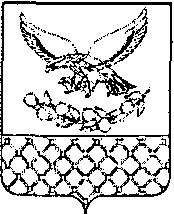 АДМИНИСТРАЦИЯ АЧУЕВСКОГО СЕЛЬСКОГО ПОСЕЛЕНИЯСЛАВЯНСКОГО  РАЙОНАПОСТАНОВЛЕНИЕ От 29.06.2022                                                                                                                №  73село АчуевоО внесении изменений в постановление администрацииАчуевского сельского поселения Славянского районаот 07 июля . № 97 «Об утверждении административного регламента предоставления муниципальной услуги «Заключение договора на размещение объектов на землях или земельных участках, находящихся в муниципальной собственности, без предоставления земельных участков и установления сервитута, публичного сервитута»В целях приведения в соответствие с постановлением Правительства Российской Федерации от 23 июня . № 963 «Об утверждении Правил межведомственного информационного взаимодействия при предоставлении государственных и муниципальных услуг, в том числе рекомендуемых правил организации межведомственного информационного взаимодействия между исполнительными органами государственной власти субъектов Российской Федерации и (или) органами местного самоуправления, и признании утратившими силу некоторых актов Правительства Российской Федерации и отдельных положений некоторых актов Правительства Российской Федерации», постановлением главы администрации (губернатором) Краснодарского края от 02 февраля . № 30 «О внесении изменений в постановление главы администрации (губернатора) Краснодарского края от 6 июля . № 627 «Об установлении Порядка и условий размещения объектов на землях или земельных участках, находящихся в государственной или муниципальной собственности, без предоставления земельных участков и установления сервитута, публичного сервитута на территории Краснодарского края», п о с т а н о в л я ю:1. Утвердить изменения в постановление администрации Ачуевского сельского поселения Славянского района от 07 июля . № 97 «Об утверждении административного регламента предоставления муниципальной услуги «Заключение договора на размещение объектов на землях или земельных участках, находящихся в муниципальной собственности, без предоставления земельных участков и установления сервитута, публичного сервитута» согласно приложению к настоящему постановлению.2. Общему отделу администрации Ачуевского сельского поселения Славянского района (Боровкова С.А.) обнародовать настоящее постановление в установленном порядке и разместить на официальном сайте администрации Ачуевского сельского поселения Славянского района в информационно-телекоммуникационной сети «Интернет».3. Постановление вступает в силу на следующий день после его официального обнародования.ГлаваАчуевского сельского поселения Славянского района 					                                 Е.В. Теленьга
ПриложениеУТВЕРЖДЕНЫпостановлением администрацииАчуевского сельского поселения Славянского районаот 29.06.2022 № 73ИЗМЕНЕНИЯ,вносимые в постановление администрации Ачуевского сельского поселения Славянского района от 07 июля . № 97 «Об утверждении административного регламента предоставления муниципальной услуги «Заключение договора на размещение объектов на землях или земельных участках, находящихся в муниципальной собственности, без предоставления земельных участков и установления сервитута, публичного сервитута»1. В приложении к постановлению:1) в абзаце 7 пункта 2.6.1 раздела II слова «защитных сооружений» заменить словами «сооружений инженерной защиты»;2) в абзаце 14 пункта 2.6.1 раздела II слова «дворовых территориях многоквартирных жилых» заменить словами «придомовых территориях многоквартирных»;3) пункт 2.6.1 раздела II дополнить подпунктом 16) следующего содержания:«16) площадок для размещения строительной техники и строительных грузов, если проектом организации строительства размещение таких площадок предусмотрено за границами земельного участка, на котором планируются и (или) осуществляются строительство, реконструкция объекта капитального строительства, а также некапитальных строений, предназначенных для обеспечения потребностей застройщика (мобильных бытовых городков (комплексов производственного быта), офисов продаж).»;4) абзац 1 пункта 2.6.4 раздела II дополнить словами «, защитных сооружений гражданской обороны, для размещения которых не требуется разрешения на строительство.»;5) пункт 2.6.5 раздела II изложить в следующей редакции:«2.6.5. в случае размещения следующих видов объектов:- нестационарных объектов для организации обслуживания зон отдыха населения, в том числе на пляжных территориях в прибрежных защитных полосах водных объектов (теневых навесов, аэрариев, соляриев, кабинок для переодевания, душевых кабинок, временных павильонов и киосков, туалетов, питьевых фонтанчиков и другого оборудования, в том числе для санитарной очистки территории, пунктов проката инвентаря, медицинских пунктов первой помощи, площадок или полян для пикников, танцевальных, спортивных и детских игровых площадок и городков), для размещения которых не требуется разрешения на строительство;- лодочных станций, для размещения которых не требуется разрешения на строительство;- объектов, предназначенных для обеспечения безопасности людей на водных объектах, сооружений водно-спасательных станций и постов в береговой и прибрежной защитных полосах водных объектов, для размещения которых не требуется разрешения на строительство;- пунктов проката велосипедов, роликов, самокатов и другого спортивного инвентаря, для размещения которых не требуется разрешения на строительство, велопарковок.»;6) пункт 2.6.6 раздела II изложить в следующей редакции:«2.6.6. в случае размещения следующих видов объектов:- пунктов весового контроля автомобилей, для размещения которых не требуется разрешения на строительство;- зарядных станций (терминалов) для электротранспорта.»;7) пункт 2.6.9 раздела II изложить в следующей редакции:«2.6.9. в случае размещения пунктов приема вторичного сырья, для размещения которых не требуется разрешения на строительство.»;8) абзац 10 пункта 3.1.3 раздела III изложить в следующей редакции:«получает ответы на межведомственные запросы, которые были направлены на бумажном носителе в течение 5 (пяти) рабочих дней, в электронном виде – в течение 48 часов с момента их направления;»;9) абзац 10 пункта 3.2.3 раздела III изложить в следующей редакции:«получает ответы на межведомственные запросы, которые были направлены на бумажном носителе в течение 5 (пяти) рабочих дней, в электронном виде – в течение 48 часов с момента их направления;»;10) абзац 10 пункта 3.3.3 раздела III изложить в следующей редакции:«получает ответы на межведомственные запросы, которые были направлены на бумажном носителе в течение 5 (пяти) рабочих дней, в электронном виде – в течение 48 часов с момента их направления;»;11) приложение 9 к административному регламенту изложить в новой редакции согласно приложению 1 к настоящим изменениям;12) приложение 10 к административному регламенту изложить в новой редакции согласно приложению 2 к настоящим изменениям;13) приложение 17 к административному регламенту изложить в новой редакции согласно приложению 3 к настоящим изменениям;14) приложение 18 к административному регламенту изложить в новой редакции согласно приложению 4 к настоящим изменениям;15) административный регламент дополнить приложением 20 согласно приложению 5 к настоящим изменениям;16) административный регламент дополнить приложением 21 согласно приложению 6 к настоящим изменениям.Глава Ачуевского сельского поселения Славянского района 					                                 Е.В. ТеленьгаПриложение 1к изменениям, вносимым в постановление администрации Ачуевского сельского поселения Славянского района от 07 июля 2021 г. № 97 «Об утверждении административного регламента предоставления муниципальной услуги «Заключение договора на размещение объектов на землях или земельных участках, находящихся в муниципальной собственности, без предоставления земельных участков и установления сервитута, публичного сервитута»«Приложение 9к административному регламентупредоставления муниципальной услуги «Заключение договора на размещениеобъектов на землях или земельныхучастках, находящихся в муниципальной собственности, без предоставления земельных участков и установления сервитута, публичного сервитута»ГлаваАчуевского сельского поселения Славянского района 					                               Е.В. ТеленьгаПриложение 2 к изменениям, вносимым в постановление администрации Ачуевского сельского поселения Славянского района от 07 июля 2021 г. № 97 «Об утверждении административного регламента предоставления муниципальной услуги «Заключение договора на размещение объектов на землях или земельных участках, находящихся в муниципальной собственности, без предоставления земельных участков и установления сервитута, публичного сервитута»«Приложение 10к административному регламентупредоставления муниципальной услуги «Заключение договора на размещениеобъектов на землях или земельныхучастках, находящихся в муниципальной собственности, без предоставления земельных участков и установления сервитута, публичного сервитута»Глава Ачуевского сельского поселения Славянского района 					             Е.В. ТеленьгаПриложение 3к изменениям, вносимым в постановление администрации Ачуевского сельского поселения Славянского района от 07 июля 2021 г. № 97 «Об утверждении административного регламента предоставления муниципальной услуги «Заключение договора на размещение объектов на землях или земельных участках, находящихся в муниципальной собственности, без предоставления земельных участков и установления сервитута, публичного сервитута»«Приложение 17к административному регламентупредоставления муниципальной услуги «Заключение договора на размещениеобъектов на землях или земельныхучастках, находящихся в муниципальной собственности, без предоставления земельных участков и установления сервитута, публичного сервитута»Глава Ачуевского сельского поселения Славянского района 					                              Е.В. ТеленьгаПриложение 4к изменениям, вносимым в постановление администрации Ачуевского сельского поселения Славянского района от 07 июля 2021 г. № 97 «Об утверждении административного регламента предоставления муниципальной услуги «Заключение договора на размещение объектов на землях или земельных участках, находящихся в муниципальной собственности, без предоставления земельных участков и установления сервитута, публичного сервитута»«Приложение 18к административному регламентупредоставления муниципальной услуги «Заключение договора на размещениеобъектов на землях или земельныхучастках, находящихся в муниципальной собственности, без предоставления земельных участков и установления сервитута, публичного сервитута»ГлаваАчуевского сельского поселения Славянского района 					                              Е.В. ТеленьгаПриложение 5 к изменениям, вносимым в постановление администрации Ачуевского сельского поселения Славянского района от 07 июля 2021 г. № 97 «Об утверждении административного регламента предоставления муниципальной услуги «Заключение договора на размещение объектов на землях или земельных участках, находящихся в муниципальной собственности, без предоставления земельных участков и установления сервитута, публичного сервитута»«Приложение 20к административному регламентупредоставления муниципальной услуги «Заключение договора на размещениеобъектов на землях или земельныхучастках, находящихся в муниципальной собственности, без предоставления земельных участков и установления сервитута, публичного сервитута»Глава Ачуевского сельского поселения Славянского района 					                                 Е.В. ТеленьгаПриложение 6к изменениям, вносимым в постановление администрации Ачуевского сельского поселения Славянского района от 07 июля 2021 г. № 97 «Об утверждении административного регламента предоставления муниципальной услуги «Заключение договора на размещение объектов на землях или земельных участках, находящихся в муниципальной собственности, без предоставления земельных участков и установления сервитута, публичного сервитута»«Приложение 21к административному регламентупредоставления муниципальной услуги «Заключение договора на размещениеобъектов на землях или земельныхучастках, находящихся в муниципальной собственности, без предоставления земельных участков и установления сервитута, публичного сервитута»Глава Ачуевского сельского поселения Славянского района 					                                 Е.В. Теленьга№ п/пНаименование документаТип документа (оригинал, копия)ПримечаниеДокументы, предоставляемые заявителем:Документы, предоставляемые заявителем:Документы, предоставляемые заявителем:Документы, предоставляемые заявителем:Заявление о заключении договора на размещение объектов на землях или земельных участках, находящихся в муниципальной собственности, без предоставления земельных участков и установления сервитута, публичного сервитутаОригиналСогласно приложения №9 и №10Документ, удостоверяющий личностьОригинал(для снятия копии)Если с заявлением обращается индивидуальный предприни-матель или физическое лицоУстав юридического лицаЗаверенная надлежащим образом копияЕсли заявитель – юридическое лицоДокумент, подтверждающий полномочия лица на осуществление действий от имени заявителяЗаверенная в установленном законодательством РФ порядке копияВ случае подачи заявления от юридического лица, а также уполномоченным представителемСхематичное изображение размещения объектов с указанием границ земельного участка или части земельного участка на кадастровом и топографическом плане с указанием координат характерных точек границ территории, а также с указанием пункта схемы размещения объектов, утвержденной в соответствии с пунктом 4.1 раздела 4 Порядка и условий размещения объектов на землях или земельных участках, находящихся в государственной или муниципальной собственности, без предоставления земельных участков и установления сервитута, публичного сервитута на территории Краснодарского края, утвержденного постановлением главы администрации (губернатора) Краснодарского края от 6 июля . № 627, органами местного самоуправленияЗаверенная копия или копия, предъявляемая вместе с оригиналамиМатериалы проектной документации - пояснительная записка, содержащая сведения об объекте (объектах) с указанием наименования, назначения, основных технико-экономических характеристик, месторасположения объекта (объектов)Заверенная копия или копия, предъявляемая вместе с оригиналомДокументы, получаемые по межведомственному взаимодействиюДокументы, получаемые по межведомственному взаимодействиюДокументы, получаемые по межведомственному взаимодействиюДокументы, получаемые по межведомственному взаимодействиюВыписка из Единого государственного реестра индивидуальных предпринимателей (ЕГРИП)ОригиналЕсли заявитель – индивидуальный предпринимательВыписка из Единого государственного реестра юридических лиц (ЕГРЮЛ)ОригиналЕсли заявитель – юридическое лицоИнформация от управления архитектуры о соответствии размещения объекта документам территориального планирования и градостроительного зонированияОригиналИнформация от УМИЗО о наличии или отсутствии возражений относительно размещения объекта на испрашиваемом земельном участкеОригиналИнформация от министерства природных ресурсов Краснодарского края о местоположении земель или земельного участка (части земельного участка) для размещения объекта относительно особо охраняемых природных территорий регионального значения или иных территорий, сопряженных с использованием рекреационных ресурсов, водных объектов. В случае нахождения земель или земельного участка (части земельного участка) в границах особо охраняемых природных территорий регионального значения или иных территорий, сопряженных с использованием рекреационных ресурсов, водных объектов, о возможности размещения объекта с учетом установленного режима использования соответствующей территорииОригинал№ п/пНаименование документаТип документа (оригинал, копия)ПримечаниеДокументы, предоставляемые заявителем:Документы, предоставляемые заявителем:Документы, предоставляемые заявителем:Документы, предоставляемые заявителем:Заявление о заключении договора на размещение пунктов весового контроля автомобилей, для размещения которых не требуется разрешения на строительство на землях или земельных участках, находящихся в муниципальной собственности, без предоставления земельных участков и установления сервитута, публичного сервитутаОригиналСогласно приложения №11 и №12 Заявление о заключении договора на размещение зарядных станций (терминалов) для электротранспорта на землях или земельных участках, находящихся в муниципальной собственности, без предоставления земельных участков и установления сервитута, публичного сервитутаОригиналСогласно приложения №20 и №21Документ, удостоверяющий личностьОригинал(для снятия копии)Документ, подтверждающий полномочия лица на осуществление действий от имени заявителя Заверенная в установленном законодательством РФ порядке копия или копия, предъявляемая вместе с оригиналомВ случае подачи заявления уполномоченным представителемСхема границ предполагаемых к использованию земель или части земельного участка на кадастровом и топографическом плане с указанием координат характерных точек границ территорииЗаверенная в установленном законодательством РФ порядке копия или копия, предъявляемая вместе с оригиналомПояснительная записка, содержащая сведения об объекте с указанием наименования, характеристик, параметров, местоположения, подъездных путей и иной информацииЗаверенная в установленном законодательством РФ порядке копия или копия, предъявляемая вместе с оригиналомДокументы, получаемые по межведомственному взаимодействиюДокументы, получаемые по межведомственному взаимодействиюДокументы, получаемые по межведомственному взаимодействиюДокументы, получаемые по межведомственному взаимодействиюИнформация от управления архитектуры о соответствии размещения объекта документам территориального планирования и градостроительного зонированияОригиналИнформация от УМИЗО о наличии или отсутствии возражений относительно размещения объекта на землях или земельных участкахОригиналИнформация от органа исполнительной власти Краснодарского края, уполномоченного на осуществление государственного управления в области охраны окружающей среды, особо охраняемых природных территорий регионального значения, о местоположении земель или земельного участка (части земельного участка) для размещения объекта относительно особо охраняемых природных территорий регионального значения или иных территорий, сопряженных с использованием рекреационных ресурсов, водных объектов, а в случае нахождения земель или земельного участка (части земельного участка) в границах особо охраняемых природных территорий регионального значения или иных территорий, сопряженных с использованием рекреационных ресурсов, водных объектов, – о возможности размещения объекта с учетом установленного режима использования соответствующей территорииОригинал№ п/пНаименование документаТип документа (оригинал, копия)ПримечаниеДокументы, предоставляемые заявителем:Документы, предоставляемые заявителем:Документы, предоставляемые заявителем:Документы, предоставляемые заявителем:Заявление о заключении договора на размещение объектов на землях или земельных участках, находящихся в муниципальной собственности, без предоставления земельных участков и установления сервитута, публичного сервитутаОригиналСогласно приложения №17 и №18Согласие на обработку персональных данных заявителяОригиналДокумент, удостоверяющий личность заявителя и представителя заявителяОригинал(для снятия копии)Документ, подтверждающий полномочия лица на осуществление действий от имени заявителя, удостоверенный надлежащим образомЗаверенная в установленном законодательством РФ порядке копия или копия,предъявляемая вместе с оригиналомВ случае предоставления заявления уполномоченным представителемСхема размещения объектов на территории муниципального образования Краснодарского края, утвержденная уполномоченным органом местного самоуправленияЗаверенная в установленном законодательством РФ порядке копия или копия, предъявляемая вместе с оригиналомДокументы, получаемые по межведомственному взаимодействиюДокументы, получаемые по межведомственному взаимодействиюДокументы, получаемые по межведомственному взаимодействиюДокументы, получаемые по межведомственному взаимодействиюВыписка из Единого государственного реестра индивидуальных предпринимателей (ЕГРИП)ОригиналЕсли заявитель – индивидуальный предпринимательВыписка из Единого государственного реестра юридических лиц (ЕГРЮЛ)ОригиналЕсли заявитель – юридическое лицоИнформация о местоположении земель или земельного участка (части земельного участка) для размещения объекта относительно особо охраняемых природных территорий регионального и местного значения или иных территорий, сопряженных с использованием рекреационных ресурсов, водных объектов. В случае нахождения земель или земельного участка (части земельного участка) в границах особо охраняемых природных территорий регионального и местного значения или иных территорий, сопряженных с использованием рекреационных ресурсов, водных объектов, о возможности размещения объекта с учетом установленного режима использования соответствующей территорииОригиналИнформация от управления архитектуры о соответствии размещения объекта документам территориального планирования и градостроительного зонированияОригиналИнформация от УМИЗО о наличии или отсутствии возражений относительно размещения объекта на землях или земельных участкахОригиналШаблон заявления о заключении договорана размещение объектов, указанных в п. 2.6.5.Шаблон заявления о заключении договорана размещение объектов, указанных в п. 2.6.5.Шаблон заявления о заключении договорана размещение объектов, указанных в п. 2.6.5.Шаблон заявления о заключении договорана размещение объектов, указанных в п. 2.6.5.Шаблон заявления о заключении договорана размещение объектов, указанных в п. 2.6.5.Шаблон заявления о заключении договорана размещение объектов, указанных в п. 2.6.5.Шаблон заявления о заключении договорана размещение объектов, указанных в п. 2.6.5.Шаблон заявления о заключении договорана размещение объектов, указанных в п. 2.6.5.Шаблон заявления о заключении договорана размещение объектов, указанных в п. 2.6.5.Шаблон заявления о заключении договорана размещение объектов, указанных в п. 2.6.5.Шаблон заявления о заключении договорана размещение объектов, указанных в п. 2.6.5.Шаблон заявления о заключении договорана размещение объектов, указанных в п. 2.6.5.Шаблон заявления о заключении договорана размещение объектов, указанных в п. 2.6.5.Шаблон заявления о заключении договорана размещение объектов, указанных в п. 2.6.5.Шаблон заявления о заключении договорана размещение объектов, указанных в п. 2.6.5.Шаблон заявления о заключении договорана размещение объектов, указанных в п. 2.6.5.Шаблон заявления о заключении договорана размещение объектов, указанных в п. 2.6.5.Шаблон заявления о заключении договорана размещение объектов, указанных в п. 2.6.5.Шаблон заявления о заключении договорана размещение объектов, указанных в п. 2.6.5.Шаблон заявления о заключении договорана размещение объектов, указанных в п. 2.6.5.Шаблон заявления о заключении договорана размещение объектов, указанных в п. 2.6.5.Шаблон заявления о заключении договорана размещение объектов, указанных в п. 2.6.5.Шаблон заявления о заключении договорана размещение объектов, указанных в п. 2.6.5.Шаблон заявления о заключении договорана размещение объектов, указанных в п. 2.6.5.Шаблон заявления о заключении договорана размещение объектов, указанных в п. 2.6.5.В администрациюВ администрациюВ администрациюВ администрациюВ администрациюВ администрациюВ администрациюВ администрациюВ администрациюВ администрациюВ администрациюВ администрациюАчуевского сельского поселенияАчуевского сельского поселенияАчуевского сельского поселенияАчуевского сельского поселенияАчуевского сельского поселенияАчуевского сельского поселенияАчуевского сельского поселенияАчуевского сельского поселенияАчуевского сельского поселенияАчуевского сельского поселенияАчуевского сельского поселенияАчуевского сельского поселенияСлавянского районаСлавянского районаСлавянского районаСлавянского районаСлавянского районаСлавянского районаСлавянского районаСлавянского районаСлавянского районаСлавянского районаСлавянского районаСлавянского районаЗаявлениео заключении договора на размещение объектов, предусмотренных пунктом 2.8 Порядка и условий размещения объектов на землях или земельных участках, находящихся в государственной или муниципальной собственности, без предоставления земельных участков и установления сервитута, публичного сервитута на территории Краснодарского края, утвержденного постановлением главы администрации (губернатора) Краснодарского края от 6 июля 2015 г. № 627, на землях или земельных участках, находящихся в муниципальной собственности, без предоставления земельных участков и установления сервитута, публичного сервитутаЗаявлениео заключении договора на размещение объектов, предусмотренных пунктом 2.8 Порядка и условий размещения объектов на землях или земельных участках, находящихся в государственной или муниципальной собственности, без предоставления земельных участков и установления сервитута, публичного сервитута на территории Краснодарского края, утвержденного постановлением главы администрации (губернатора) Краснодарского края от 6 июля 2015 г. № 627, на землях или земельных участках, находящихся в муниципальной собственности, без предоставления земельных участков и установления сервитута, публичного сервитутаЗаявлениео заключении договора на размещение объектов, предусмотренных пунктом 2.8 Порядка и условий размещения объектов на землях или земельных участках, находящихся в государственной или муниципальной собственности, без предоставления земельных участков и установления сервитута, публичного сервитута на территории Краснодарского края, утвержденного постановлением главы администрации (губернатора) Краснодарского края от 6 июля 2015 г. № 627, на землях или земельных участках, находящихся в муниципальной собственности, без предоставления земельных участков и установления сервитута, публичного сервитутаЗаявлениео заключении договора на размещение объектов, предусмотренных пунктом 2.8 Порядка и условий размещения объектов на землях или земельных участках, находящихся в государственной или муниципальной собственности, без предоставления земельных участков и установления сервитута, публичного сервитута на территории Краснодарского края, утвержденного постановлением главы администрации (губернатора) Краснодарского края от 6 июля 2015 г. № 627, на землях или земельных участках, находящихся в муниципальной собственности, без предоставления земельных участков и установления сервитута, публичного сервитутаЗаявлениео заключении договора на размещение объектов, предусмотренных пунктом 2.8 Порядка и условий размещения объектов на землях или земельных участках, находящихся в государственной или муниципальной собственности, без предоставления земельных участков и установления сервитута, публичного сервитута на территории Краснодарского края, утвержденного постановлением главы администрации (губернатора) Краснодарского края от 6 июля 2015 г. № 627, на землях или земельных участках, находящихся в муниципальной собственности, без предоставления земельных участков и установления сервитута, публичного сервитутаЗаявлениео заключении договора на размещение объектов, предусмотренных пунктом 2.8 Порядка и условий размещения объектов на землях или земельных участках, находящихся в государственной или муниципальной собственности, без предоставления земельных участков и установления сервитута, публичного сервитута на территории Краснодарского края, утвержденного постановлением главы администрации (губернатора) Краснодарского края от 6 июля 2015 г. № 627, на землях или земельных участках, находящихся в муниципальной собственности, без предоставления земельных участков и установления сервитута, публичного сервитутаЗаявлениео заключении договора на размещение объектов, предусмотренных пунктом 2.8 Порядка и условий размещения объектов на землях или земельных участках, находящихся в государственной или муниципальной собственности, без предоставления земельных участков и установления сервитута, публичного сервитута на территории Краснодарского края, утвержденного постановлением главы администрации (губернатора) Краснодарского края от 6 июля 2015 г. № 627, на землях или земельных участках, находящихся в муниципальной собственности, без предоставления земельных участков и установления сервитута, публичного сервитутаЗаявлениео заключении договора на размещение объектов, предусмотренных пунктом 2.8 Порядка и условий размещения объектов на землях или земельных участках, находящихся в государственной или муниципальной собственности, без предоставления земельных участков и установления сервитута, публичного сервитута на территории Краснодарского края, утвержденного постановлением главы администрации (губернатора) Краснодарского края от 6 июля 2015 г. № 627, на землях или земельных участках, находящихся в муниципальной собственности, без предоставления земельных участков и установления сервитута, публичного сервитутаЗаявлениео заключении договора на размещение объектов, предусмотренных пунктом 2.8 Порядка и условий размещения объектов на землях или земельных участках, находящихся в государственной или муниципальной собственности, без предоставления земельных участков и установления сервитута, публичного сервитута на территории Краснодарского края, утвержденного постановлением главы администрации (губернатора) Краснодарского края от 6 июля 2015 г. № 627, на землях или земельных участках, находящихся в муниципальной собственности, без предоставления земельных участков и установления сервитута, публичного сервитутаЗаявлениео заключении договора на размещение объектов, предусмотренных пунктом 2.8 Порядка и условий размещения объектов на землях или земельных участках, находящихся в государственной или муниципальной собственности, без предоставления земельных участков и установления сервитута, публичного сервитута на территории Краснодарского края, утвержденного постановлением главы администрации (губернатора) Краснодарского края от 6 июля 2015 г. № 627, на землях или земельных участках, находящихся в муниципальной собственности, без предоставления земельных участков и установления сервитута, публичного сервитутаЗаявлениео заключении договора на размещение объектов, предусмотренных пунктом 2.8 Порядка и условий размещения объектов на землях или земельных участках, находящихся в государственной или муниципальной собственности, без предоставления земельных участков и установления сервитута, публичного сервитута на территории Краснодарского края, утвержденного постановлением главы администрации (губернатора) Краснодарского края от 6 июля 2015 г. № 627, на землях или земельных участках, находящихся в муниципальной собственности, без предоставления земельных участков и установления сервитута, публичного сервитутаЗаявлениео заключении договора на размещение объектов, предусмотренных пунктом 2.8 Порядка и условий размещения объектов на землях или земельных участках, находящихся в государственной или муниципальной собственности, без предоставления земельных участков и установления сервитута, публичного сервитута на территории Краснодарского края, утвержденного постановлением главы администрации (губернатора) Краснодарского края от 6 июля 2015 г. № 627, на землях или земельных участках, находящихся в муниципальной собственности, без предоставления земельных участков и установления сервитута, публичного сервитутаЗаявлениео заключении договора на размещение объектов, предусмотренных пунктом 2.8 Порядка и условий размещения объектов на землях или земельных участках, находящихся в государственной или муниципальной собственности, без предоставления земельных участков и установления сервитута, публичного сервитута на территории Краснодарского края, утвержденного постановлением главы администрации (губернатора) Краснодарского края от 6 июля 2015 г. № 627, на землях или земельных участках, находящихся в муниципальной собственности, без предоставления земельных участков и установления сервитута, публичного сервитутаЗаявлениео заключении договора на размещение объектов, предусмотренных пунктом 2.8 Порядка и условий размещения объектов на землях или земельных участках, находящихся в государственной или муниципальной собственности, без предоставления земельных участков и установления сервитута, публичного сервитута на территории Краснодарского края, утвержденного постановлением главы администрации (губернатора) Краснодарского края от 6 июля 2015 г. № 627, на землях или земельных участках, находящихся в муниципальной собственности, без предоставления земельных участков и установления сервитута, публичного сервитутаЗаявлениео заключении договора на размещение объектов, предусмотренных пунктом 2.8 Порядка и условий размещения объектов на землях или земельных участках, находящихся в государственной или муниципальной собственности, без предоставления земельных участков и установления сервитута, публичного сервитута на территории Краснодарского края, утвержденного постановлением главы администрации (губернатора) Краснодарского края от 6 июля 2015 г. № 627, на землях или земельных участках, находящихся в муниципальной собственности, без предоставления земельных участков и установления сервитута, публичного сервитутаЗаявлениео заключении договора на размещение объектов, предусмотренных пунктом 2.8 Порядка и условий размещения объектов на землях или земельных участках, находящихся в государственной или муниципальной собственности, без предоставления земельных участков и установления сервитута, публичного сервитута на территории Краснодарского края, утвержденного постановлением главы администрации (губернатора) Краснодарского края от 6 июля 2015 г. № 627, на землях или земельных участках, находящихся в муниципальной собственности, без предоставления земельных участков и установления сервитута, публичного сервитутаЗаявлениео заключении договора на размещение объектов, предусмотренных пунктом 2.8 Порядка и условий размещения объектов на землях или земельных участках, находящихся в государственной или муниципальной собственности, без предоставления земельных участков и установления сервитута, публичного сервитута на территории Краснодарского края, утвержденного постановлением главы администрации (губернатора) Краснодарского края от 6 июля 2015 г. № 627, на землях или земельных участках, находящихся в муниципальной собственности, без предоставления земельных участков и установления сервитута, публичного сервитутаЗаявлениео заключении договора на размещение объектов, предусмотренных пунктом 2.8 Порядка и условий размещения объектов на землях или земельных участках, находящихся в государственной или муниципальной собственности, без предоставления земельных участков и установления сервитута, публичного сервитута на территории Краснодарского края, утвержденного постановлением главы администрации (губернатора) Краснодарского края от 6 июля 2015 г. № 627, на землях или земельных участках, находящихся в муниципальной собственности, без предоставления земельных участков и установления сервитута, публичного сервитутаЗаявлениео заключении договора на размещение объектов, предусмотренных пунктом 2.8 Порядка и условий размещения объектов на землях или земельных участках, находящихся в государственной или муниципальной собственности, без предоставления земельных участков и установления сервитута, публичного сервитута на территории Краснодарского края, утвержденного постановлением главы администрации (губернатора) Краснодарского края от 6 июля 2015 г. № 627, на землях или земельных участках, находящихся в муниципальной собственности, без предоставления земельных участков и установления сервитута, публичного сервитутаЗаявлениео заключении договора на размещение объектов, предусмотренных пунктом 2.8 Порядка и условий размещения объектов на землях или земельных участках, находящихся в государственной или муниципальной собственности, без предоставления земельных участков и установления сервитута, публичного сервитута на территории Краснодарского края, утвержденного постановлением главы администрации (губернатора) Краснодарского края от 6 июля 2015 г. № 627, на землях или земельных участках, находящихся в муниципальной собственности, без предоставления земельных участков и установления сервитута, публичного сервитутаЗаявлениео заключении договора на размещение объектов, предусмотренных пунктом 2.8 Порядка и условий размещения объектов на землях или земельных участках, находящихся в государственной или муниципальной собственности, без предоставления земельных участков и установления сервитута, публичного сервитута на территории Краснодарского края, утвержденного постановлением главы администрации (губернатора) Краснодарского края от 6 июля 2015 г. № 627, на землях или земельных участках, находящихся в муниципальной собственности, без предоставления земельных участков и установления сервитута, публичного сервитутаЗаявлениео заключении договора на размещение объектов, предусмотренных пунктом 2.8 Порядка и условий размещения объектов на землях или земельных участках, находящихся в государственной или муниципальной собственности, без предоставления земельных участков и установления сервитута, публичного сервитута на территории Краснодарского края, утвержденного постановлением главы администрации (губернатора) Краснодарского края от 6 июля 2015 г. № 627, на землях или земельных участках, находящихся в муниципальной собственности, без предоставления земельных участков и установления сервитута, публичного сервитутаЗаявлениео заключении договора на размещение объектов, предусмотренных пунктом 2.8 Порядка и условий размещения объектов на землях или земельных участках, находящихся в государственной или муниципальной собственности, без предоставления земельных участков и установления сервитута, публичного сервитута на территории Краснодарского края, утвержденного постановлением главы администрации (губернатора) Краснодарского края от 6 июля 2015 г. № 627, на землях или земельных участках, находящихся в муниципальной собственности, без предоставления земельных участков и установления сервитута, публичного сервитутаЗаявлениео заключении договора на размещение объектов, предусмотренных пунктом 2.8 Порядка и условий размещения объектов на землях или земельных участках, находящихся в государственной или муниципальной собственности, без предоставления земельных участков и установления сервитута, публичного сервитута на территории Краснодарского края, утвержденного постановлением главы администрации (губернатора) Краснодарского края от 6 июля 2015 г. № 627, на землях или земельных участках, находящихся в муниципальной собственности, без предоставления земельных участков и установления сервитута, публичного сервитутаЗаявлениео заключении договора на размещение объектов, предусмотренных пунктом 2.8 Порядка и условий размещения объектов на землях или земельных участках, находящихся в государственной или муниципальной собственности, без предоставления земельных участков и установления сервитута, публичного сервитута на территории Краснодарского края, утвержденного постановлением главы администрации (губернатора) Краснодарского края от 6 июля 2015 г. № 627, на землях или земельных участках, находящихся в муниципальной собственности, без предоставления земельных участков и установления сервитута, публичного сервитутаОтОт(для физического лица и индивидуального предпринимателя фамилия, имя, отчество, паспортные данные, ОГРН (для   предпринимателя); для юридического лица – организационно-правовая форма, наименование, ИНН. ОГРН. При подаче заявления представителем заявителя необходимо указать, в каких интересах действует представитель, а также реквизиты документа, подтверждающего его полномочия)(для физического лица и индивидуального предпринимателя фамилия, имя, отчество, паспортные данные, ОГРН (для   предпринимателя); для юридического лица – организационно-правовая форма, наименование, ИНН. ОГРН. При подаче заявления представителем заявителя необходимо указать, в каких интересах действует представитель, а также реквизиты документа, подтверждающего его полномочия)(для физического лица и индивидуального предпринимателя фамилия, имя, отчество, паспортные данные, ОГРН (для   предпринимателя); для юридического лица – организационно-правовая форма, наименование, ИНН. ОГРН. При подаче заявления представителем заявителя необходимо указать, в каких интересах действует представитель, а также реквизиты документа, подтверждающего его полномочия)(для физического лица и индивидуального предпринимателя фамилия, имя, отчество, паспортные данные, ОГРН (для   предпринимателя); для юридического лица – организационно-правовая форма, наименование, ИНН. ОГРН. При подаче заявления представителем заявителя необходимо указать, в каких интересах действует представитель, а также реквизиты документа, подтверждающего его полномочия)(для физического лица и индивидуального предпринимателя фамилия, имя, отчество, паспортные данные, ОГРН (для   предпринимателя); для юридического лица – организационно-правовая форма, наименование, ИНН. ОГРН. При подаче заявления представителем заявителя необходимо указать, в каких интересах действует представитель, а также реквизиты документа, подтверждающего его полномочия)(для физического лица и индивидуального предпринимателя фамилия, имя, отчество, паспортные данные, ОГРН (для   предпринимателя); для юридического лица – организационно-правовая форма, наименование, ИНН. ОГРН. При подаче заявления представителем заявителя необходимо указать, в каких интересах действует представитель, а также реквизиты документа, подтверждающего его полномочия)(для физического лица и индивидуального предпринимателя фамилия, имя, отчество, паспортные данные, ОГРН (для   предпринимателя); для юридического лица – организационно-правовая форма, наименование, ИНН. ОГРН. При подаче заявления представителем заявителя необходимо указать, в каких интересах действует представитель, а также реквизиты документа, подтверждающего его полномочия)(для физического лица и индивидуального предпринимателя фамилия, имя, отчество, паспортные данные, ОГРН (для   предпринимателя); для юридического лица – организационно-правовая форма, наименование, ИНН. ОГРН. При подаче заявления представителем заявителя необходимо указать, в каких интересах действует представитель, а также реквизиты документа, подтверждающего его полномочия)(для физического лица и индивидуального предпринимателя фамилия, имя, отчество, паспортные данные, ОГРН (для   предпринимателя); для юридического лица – организационно-правовая форма, наименование, ИНН. ОГРН. При подаче заявления представителем заявителя необходимо указать, в каких интересах действует представитель, а также реквизиты документа, подтверждающего его полномочия)(для физического лица и индивидуального предпринимателя фамилия, имя, отчество, паспортные данные, ОГРН (для   предпринимателя); для юридического лица – организационно-правовая форма, наименование, ИНН. ОГРН. При подаче заявления представителем заявителя необходимо указать, в каких интересах действует представитель, а также реквизиты документа, подтверждающего его полномочия)(для физического лица и индивидуального предпринимателя фамилия, имя, отчество, паспортные данные, ОГРН (для   предпринимателя); для юридического лица – организационно-правовая форма, наименование, ИНН. ОГРН. При подаче заявления представителем заявителя необходимо указать, в каких интересах действует представитель, а также реквизиты документа, подтверждающего его полномочия)(для физического лица и индивидуального предпринимателя фамилия, имя, отчество, паспортные данные, ОГРН (для   предпринимателя); для юридического лица – организационно-правовая форма, наименование, ИНН. ОГРН. При подаче заявления представителем заявителя необходимо указать, в каких интересах действует представитель, а также реквизиты документа, подтверждающего его полномочия)(для физического лица и индивидуального предпринимателя фамилия, имя, отчество, паспортные данные, ОГРН (для   предпринимателя); для юридического лица – организационно-правовая форма, наименование, ИНН. ОГРН. При подаче заявления представителем заявителя необходимо указать, в каких интересах действует представитель, а также реквизиты документа, подтверждающего его полномочия)(для физического лица и индивидуального предпринимателя фамилия, имя, отчество, паспортные данные, ОГРН (для   предпринимателя); для юридического лица – организационно-правовая форма, наименование, ИНН. ОГРН. При подаче заявления представителем заявителя необходимо указать, в каких интересах действует представитель, а также реквизиты документа, подтверждающего его полномочия)(для физического лица и индивидуального предпринимателя фамилия, имя, отчество, паспортные данные, ОГРН (для   предпринимателя); для юридического лица – организационно-правовая форма, наименование, ИНН. ОГРН. При подаче заявления представителем заявителя необходимо указать, в каких интересах действует представитель, а также реквизиты документа, подтверждающего его полномочия)(для физического лица и индивидуального предпринимателя фамилия, имя, отчество, паспортные данные, ОГРН (для   предпринимателя); для юридического лица – организационно-правовая форма, наименование, ИНН. ОГРН. При подаче заявления представителем заявителя необходимо указать, в каких интересах действует представитель, а также реквизиты документа, подтверждающего его полномочия)(для физического лица и индивидуального предпринимателя фамилия, имя, отчество, паспортные данные, ОГРН (для   предпринимателя); для юридического лица – организационно-правовая форма, наименование, ИНН. ОГРН. При подаче заявления представителем заявителя необходимо указать, в каких интересах действует представитель, а также реквизиты документа, подтверждающего его полномочия)(для физического лица и индивидуального предпринимателя фамилия, имя, отчество, паспортные данные, ОГРН (для   предпринимателя); для юридического лица – организационно-правовая форма, наименование, ИНН. ОГРН. При подаче заявления представителем заявителя необходимо указать, в каких интересах действует представитель, а также реквизиты документа, подтверждающего его полномочия)(для физического лица и индивидуального предпринимателя фамилия, имя, отчество, паспортные данные, ОГРН (для   предпринимателя); для юридического лица – организационно-правовая форма, наименование, ИНН. ОГРН. При подаче заявления представителем заявителя необходимо указать, в каких интересах действует представитель, а также реквизиты документа, подтверждающего его полномочия)(для физического лица и индивидуального предпринимателя фамилия, имя, отчество, паспортные данные, ОГРН (для   предпринимателя); для юридического лица – организационно-правовая форма, наименование, ИНН. ОГРН. При подаче заявления представителем заявителя необходимо указать, в каких интересах действует представитель, а также реквизиты документа, подтверждающего его полномочия)(для физического лица и индивидуального предпринимателя фамилия, имя, отчество, паспортные данные, ОГРН (для   предпринимателя); для юридического лица – организационно-правовая форма, наименование, ИНН. ОГРН. При подаче заявления представителем заявителя необходимо указать, в каких интересах действует представитель, а также реквизиты документа, подтверждающего его полномочия)(для физического лица и индивидуального предпринимателя фамилия, имя, отчество, паспортные данные, ОГРН (для   предпринимателя); для юридического лица – организационно-правовая форма, наименование, ИНН. ОГРН. При подаче заявления представителем заявителя необходимо указать, в каких интересах действует представитель, а также реквизиты документа, подтверждающего его полномочия)(для физического лица и индивидуального предпринимателя фамилия, имя, отчество, паспортные данные, ОГРН (для   предпринимателя); для юридического лица – организационно-правовая форма, наименование, ИНН. ОГРН. При подаче заявления представителем заявителя необходимо указать, в каких интересах действует представитель, а также реквизиты документа, подтверждающего его полномочия)(для физического лица и индивидуального предпринимателя фамилия, имя, отчество, паспортные данные, ОГРН (для   предпринимателя); для юридического лица – организационно-правовая форма, наименование, ИНН. ОГРН. При подаче заявления представителем заявителя необходимо указать, в каких интересах действует представитель, а также реквизиты документа, подтверждающего его полномочия)(для физического лица и индивидуального предпринимателя фамилия, имя, отчество, паспортные данные, ОГРН (для   предпринимателя); для юридического лица – организационно-правовая форма, наименование, ИНН. ОГРН. При подаче заявления представителем заявителя необходимо указать, в каких интересах действует представитель, а также реквизиты документа, подтверждающего его полномочия)(далее – заявитель).(далее – заявитель).(далее – заявитель).(далее – заявитель).(далее – заявитель).(далее – заявитель).(далее – заявитель).(далее – заявитель).(далее – заявитель).(далее – заявитель).(далее – заявитель).(далее – заявитель).(далее – заявитель).(далее – заявитель).(далее – заявитель).(далее – заявитель).(далее – заявитель).(далее – заявитель).(далее – заявитель).(далее – заявитель).(далее – заявитель).(далее – заявитель).(далее – заявитель).(далее – заявитель).(далее – заявитель).Адрес заявителя:Адрес заявителя:Адрес заявителя:Адрес заявителя:Адрес заявителя:Адрес заявителя:(для физических лиц. и индивидуальных предпринимателей" – место регистрации и фактического проживания; для юридических лиц – место регистрации в соответствии с уставом юридического лица,  адрес фактического местонахождения) (для физических лиц. и индивидуальных предпринимателей" – место регистрации и фактического проживания; для юридических лиц – место регистрации в соответствии с уставом юридического лица,  адрес фактического местонахождения) (для физических лиц. и индивидуальных предпринимателей" – место регистрации и фактического проживания; для юридических лиц – место регистрации в соответствии с уставом юридического лица,  адрес фактического местонахождения) (для физических лиц. и индивидуальных предпринимателей" – место регистрации и фактического проживания; для юридических лиц – место регистрации в соответствии с уставом юридического лица,  адрес фактического местонахождения) (для физических лиц. и индивидуальных предпринимателей" – место регистрации и фактического проживания; для юридических лиц – место регистрации в соответствии с уставом юридического лица,  адрес фактического местонахождения) (для физических лиц. и индивидуальных предпринимателей" – место регистрации и фактического проживания; для юридических лиц – место регистрации в соответствии с уставом юридического лица,  адрес фактического местонахождения) (для физических лиц. и индивидуальных предпринимателей" – место регистрации и фактического проживания; для юридических лиц – место регистрации в соответствии с уставом юридического лица,  адрес фактического местонахождения) (для физических лиц. и индивидуальных предпринимателей" – место регистрации и фактического проживания; для юридических лиц – место регистрации в соответствии с уставом юридического лица,  адрес фактического местонахождения) (для физических лиц. и индивидуальных предпринимателей" – место регистрации и фактического проживания; для юридических лиц – место регистрации в соответствии с уставом юридического лица,  адрес фактического местонахождения) (для физических лиц. и индивидуальных предпринимателей" – место регистрации и фактического проживания; для юридических лиц – место регистрации в соответствии с уставом юридического лица,  адрес фактического местонахождения) (для физических лиц. и индивидуальных предпринимателей" – место регистрации и фактического проживания; для юридических лиц – место регистрации в соответствии с уставом юридического лица,  адрес фактического местонахождения) (для физических лиц. и индивидуальных предпринимателей" – место регистрации и фактического проживания; для юридических лиц – место регистрации в соответствии с уставом юридического лица,  адрес фактического местонахождения) (для физических лиц. и индивидуальных предпринимателей" – место регистрации и фактического проживания; для юридических лиц – место регистрации в соответствии с уставом юридического лица,  адрес фактического местонахождения) (для физических лиц. и индивидуальных предпринимателей" – место регистрации и фактического проживания; для юридических лиц – место регистрации в соответствии с уставом юридического лица,  адрес фактического местонахождения) (для физических лиц. и индивидуальных предпринимателей" – место регистрации и фактического проживания; для юридических лиц – место регистрации в соответствии с уставом юридического лица,  адрес фактического местонахождения) (для физических лиц. и индивидуальных предпринимателей" – место регистрации и фактического проживания; для юридических лиц – место регистрации в соответствии с уставом юридического лица,  адрес фактического местонахождения) (для физических лиц. и индивидуальных предпринимателей" – место регистрации и фактического проживания; для юридических лиц – место регистрации в соответствии с уставом юридического лица,  адрес фактического местонахождения) (для физических лиц. и индивидуальных предпринимателей" – место регистрации и фактического проживания; для юридических лиц – место регистрации в соответствии с уставом юридического лица,  адрес фактического местонахождения) (для физических лиц. и индивидуальных предпринимателей" – место регистрации и фактического проживания; для юридических лиц – место регистрации в соответствии с уставом юридического лица,  адрес фактического местонахождения) (для физических лиц. и индивидуальных предпринимателей" – место регистрации и фактического проживания; для юридических лиц – место регистрации в соответствии с уставом юридического лица,  адрес фактического местонахождения) (для физических лиц. и индивидуальных предпринимателей" – место регистрации и фактического проживания; для юридических лиц – место регистрации в соответствии с уставом юридического лица,  адрес фактического местонахождения) (для физических лиц. и индивидуальных предпринимателей" – место регистрации и фактического проживания; для юридических лиц – место регистрации в соответствии с уставом юридического лица,  адрес фактического местонахождения) (для физических лиц. и индивидуальных предпринимателей" – место регистрации и фактического проживания; для юридических лиц – место регистрации в соответствии с уставом юридического лица,  адрес фактического местонахождения) (для физических лиц. и индивидуальных предпринимателей" – место регистрации и фактического проживания; для юридических лиц – место регистрации в соответствии с уставом юридического лица,  адрес фактического местонахождения) (для физических лиц. и индивидуальных предпринимателей" – место регистрации и фактического проживания; для юридических лиц – место регистрации в соответствии с уставом юридического лица,  адрес фактического местонахождения) Телефон, факс, адрес электронной почты заявителя Телефон, факс, адрес электронной почты заявителя Телефон, факс, адрес электронной почты заявителя Телефон, факс, адрес электронной почты заявителя Телефон, факс, адрес электронной почты заявителя Телефон, факс, адрес электронной почты заявителя Телефон, факс, адрес электронной почты заявителя Телефон, факс, адрес электронной почты заявителя Телефон, факс, адрес электронной почты заявителя Телефон, факс, адрес электронной почты заявителя Телефон, факс, адрес электронной почты заявителя Телефон, факс, адрес электронной почты заявителя Телефон, факс, адрес электронной почты заявителя Телефон, факс, адрес электронной почты заявителя Телефон, факс, адрес электронной почты заявителя Телефон, факс, адрес электронной почты заявителя Прошу рассмотреть возможность заключения договора на размещение Прошу рассмотреть возможность заключения договора на размещение Прошу рассмотреть возможность заключения договора на размещение Прошу рассмотреть возможность заключения договора на размещение Прошу рассмотреть возможность заключения договора на размещение Прошу рассмотреть возможность заключения договора на размещение Прошу рассмотреть возможность заключения договора на размещение Прошу рассмотреть возможность заключения договора на размещение Прошу рассмотреть возможность заключения договора на размещение Прошу рассмотреть возможность заключения договора на размещение Прошу рассмотреть возможность заключения договора на размещение Прошу рассмотреть возможность заключения договора на размещение Прошу рассмотреть возможность заключения договора на размещение Прошу рассмотреть возможность заключения договора на размещение Прошу рассмотреть возможность заключения договора на размещение Прошу рассмотреть возможность заключения договора на размещение Прошу рассмотреть возможность заключения договора на размещение Прошу рассмотреть возможность заключения договора на размещение Прошу рассмотреть возможность заключения договора на размещение Прошу рассмотреть возможность заключения договора на размещение Прошу рассмотреть возможность заключения договора на размещение Прошу рассмотреть возможность заключения договора на размещение Прошу рассмотреть возможность заключения договора на размещение Прошу рассмотреть возможность заключения договора на размещение Прошу рассмотреть возможность заключения договора на размещение объекта(ов)объекта(ов)объекта(ов)объекта(ов)объекта(ов)соответствующего пункту(ам)_____ схемы размещения объектов (далее - схема), утвержденной в соответствии с пунктом 4.1 раздела 4 постановления главы администрации (губернатора) Краснодарского края от 6 июля 2015 г. № 627 "Об установлении порядка и условий размещения объектов на землях или земельных участках, находящихся в государственной или муниципальной собственности, без предоставления земельных участков и установления сервитута, публичного сервитута на территории Краснодарского края", органами местного самоуправления (указывается номер(ы) пункта(ов) схемы, а также реквизиты нормативного акта) на: а) земельном участке, находящегося в муниципальной собственности,соответствующего пункту(ам)_____ схемы размещения объектов (далее - схема), утвержденной в соответствии с пунктом 4.1 раздела 4 постановления главы администрации (губернатора) Краснодарского края от 6 июля 2015 г. № 627 "Об установлении порядка и условий размещения объектов на землях или земельных участках, находящихся в государственной или муниципальной собственности, без предоставления земельных участков и установления сервитута, публичного сервитута на территории Краснодарского края", органами местного самоуправления (указывается номер(ы) пункта(ов) схемы, а также реквизиты нормативного акта) на: а) земельном участке, находящегося в муниципальной собственности,соответствующего пункту(ам)_____ схемы размещения объектов (далее - схема), утвержденной в соответствии с пунктом 4.1 раздела 4 постановления главы администрации (губернатора) Краснодарского края от 6 июля 2015 г. № 627 "Об установлении порядка и условий размещения объектов на землях или земельных участках, находящихся в государственной или муниципальной собственности, без предоставления земельных участков и установления сервитута, публичного сервитута на территории Краснодарского края", органами местного самоуправления (указывается номер(ы) пункта(ов) схемы, а также реквизиты нормативного акта) на: а) земельном участке, находящегося в муниципальной собственности,соответствующего пункту(ам)_____ схемы размещения объектов (далее - схема), утвержденной в соответствии с пунктом 4.1 раздела 4 постановления главы администрации (губернатора) Краснодарского края от 6 июля 2015 г. № 627 "Об установлении порядка и условий размещения объектов на землях или земельных участках, находящихся в государственной или муниципальной собственности, без предоставления земельных участков и установления сервитута, публичного сервитута на территории Краснодарского края", органами местного самоуправления (указывается номер(ы) пункта(ов) схемы, а также реквизиты нормативного акта) на: а) земельном участке, находящегося в муниципальной собственности,соответствующего пункту(ам)_____ схемы размещения объектов (далее - схема), утвержденной в соответствии с пунктом 4.1 раздела 4 постановления главы администрации (губернатора) Краснодарского края от 6 июля 2015 г. № 627 "Об установлении порядка и условий размещения объектов на землях или земельных участках, находящихся в государственной или муниципальной собственности, без предоставления земельных участков и установления сервитута, публичного сервитута на территории Краснодарского края", органами местного самоуправления (указывается номер(ы) пункта(ов) схемы, а также реквизиты нормативного акта) на: а) земельном участке, находящегося в муниципальной собственности,соответствующего пункту(ам)_____ схемы размещения объектов (далее - схема), утвержденной в соответствии с пунктом 4.1 раздела 4 постановления главы администрации (губернатора) Краснодарского края от 6 июля 2015 г. № 627 "Об установлении порядка и условий размещения объектов на землях или земельных участках, находящихся в государственной или муниципальной собственности, без предоставления земельных участков и установления сервитута, публичного сервитута на территории Краснодарского края", органами местного самоуправления (указывается номер(ы) пункта(ов) схемы, а также реквизиты нормативного акта) на: а) земельном участке, находящегося в муниципальной собственности,соответствующего пункту(ам)_____ схемы размещения объектов (далее - схема), утвержденной в соответствии с пунктом 4.1 раздела 4 постановления главы администрации (губернатора) Краснодарского края от 6 июля 2015 г. № 627 "Об установлении порядка и условий размещения объектов на землях или земельных участках, находящихся в государственной или муниципальной собственности, без предоставления земельных участков и установления сервитута, публичного сервитута на территории Краснодарского края", органами местного самоуправления (указывается номер(ы) пункта(ов) схемы, а также реквизиты нормативного акта) на: а) земельном участке, находящегося в муниципальной собственности,соответствующего пункту(ам)_____ схемы размещения объектов (далее - схема), утвержденной в соответствии с пунктом 4.1 раздела 4 постановления главы администрации (губернатора) Краснодарского края от 6 июля 2015 г. № 627 "Об установлении порядка и условий размещения объектов на землях или земельных участках, находящихся в государственной или муниципальной собственности, без предоставления земельных участков и установления сервитута, публичного сервитута на территории Краснодарского края", органами местного самоуправления (указывается номер(ы) пункта(ов) схемы, а также реквизиты нормативного акта) на: а) земельном участке, находящегося в муниципальной собственности,соответствующего пункту(ам)_____ схемы размещения объектов (далее - схема), утвержденной в соответствии с пунктом 4.1 раздела 4 постановления главы администрации (губернатора) Краснодарского края от 6 июля 2015 г. № 627 "Об установлении порядка и условий размещения объектов на землях или земельных участках, находящихся в государственной или муниципальной собственности, без предоставления земельных участков и установления сервитута, публичного сервитута на территории Краснодарского края", органами местного самоуправления (указывается номер(ы) пункта(ов) схемы, а также реквизиты нормативного акта) на: а) земельном участке, находящегося в муниципальной собственности,соответствующего пункту(ам)_____ схемы размещения объектов (далее - схема), утвержденной в соответствии с пунктом 4.1 раздела 4 постановления главы администрации (губернатора) Краснодарского края от 6 июля 2015 г. № 627 "Об установлении порядка и условий размещения объектов на землях или земельных участках, находящихся в государственной или муниципальной собственности, без предоставления земельных участков и установления сервитута, публичного сервитута на территории Краснодарского края", органами местного самоуправления (указывается номер(ы) пункта(ов) схемы, а также реквизиты нормативного акта) на: а) земельном участке, находящегося в муниципальной собственности,соответствующего пункту(ам)_____ схемы размещения объектов (далее - схема), утвержденной в соответствии с пунктом 4.1 раздела 4 постановления главы администрации (губернатора) Краснодарского края от 6 июля 2015 г. № 627 "Об установлении порядка и условий размещения объектов на землях или земельных участках, находящихся в государственной или муниципальной собственности, без предоставления земельных участков и установления сервитута, публичного сервитута на территории Краснодарского края", органами местного самоуправления (указывается номер(ы) пункта(ов) схемы, а также реквизиты нормативного акта) на: а) земельном участке, находящегося в муниципальной собственности,соответствующего пункту(ам)_____ схемы размещения объектов (далее - схема), утвержденной в соответствии с пунктом 4.1 раздела 4 постановления главы администрации (губернатора) Краснодарского края от 6 июля 2015 г. № 627 "Об установлении порядка и условий размещения объектов на землях или земельных участках, находящихся в государственной или муниципальной собственности, без предоставления земельных участков и установления сервитута, публичного сервитута на территории Краснодарского края", органами местного самоуправления (указывается номер(ы) пункта(ов) схемы, а также реквизиты нормативного акта) на: а) земельном участке, находящегося в муниципальной собственности,соответствующего пункту(ам)_____ схемы размещения объектов (далее - схема), утвержденной в соответствии с пунктом 4.1 раздела 4 постановления главы администрации (губернатора) Краснодарского края от 6 июля 2015 г. № 627 "Об установлении порядка и условий размещения объектов на землях или земельных участках, находящихся в государственной или муниципальной собственности, без предоставления земельных участков и установления сервитута, публичного сервитута на территории Краснодарского края", органами местного самоуправления (указывается номер(ы) пункта(ов) схемы, а также реквизиты нормативного акта) на: а) земельном участке, находящегося в муниципальной собственности,соответствующего пункту(ам)_____ схемы размещения объектов (далее - схема), утвержденной в соответствии с пунктом 4.1 раздела 4 постановления главы администрации (губернатора) Краснодарского края от 6 июля 2015 г. № 627 "Об установлении порядка и условий размещения объектов на землях или земельных участках, находящихся в государственной или муниципальной собственности, без предоставления земельных участков и установления сервитута, публичного сервитута на территории Краснодарского края", органами местного самоуправления (указывается номер(ы) пункта(ов) схемы, а также реквизиты нормативного акта) на: а) земельном участке, находящегося в муниципальной собственности,соответствующего пункту(ам)_____ схемы размещения объектов (далее - схема), утвержденной в соответствии с пунктом 4.1 раздела 4 постановления главы администрации (губернатора) Краснодарского края от 6 июля 2015 г. № 627 "Об установлении порядка и условий размещения объектов на землях или земельных участках, находящихся в государственной или муниципальной собственности, без предоставления земельных участков и установления сервитута, публичного сервитута на территории Краснодарского края", органами местного самоуправления (указывается номер(ы) пункта(ов) схемы, а также реквизиты нормативного акта) на: а) земельном участке, находящегося в муниципальной собственности,соответствующего пункту(ам)_____ схемы размещения объектов (далее - схема), утвержденной в соответствии с пунктом 4.1 раздела 4 постановления главы администрации (губернатора) Краснодарского края от 6 июля 2015 г. № 627 "Об установлении порядка и условий размещения объектов на землях или земельных участках, находящихся в государственной или муниципальной собственности, без предоставления земельных участков и установления сервитута, публичного сервитута на территории Краснодарского края", органами местного самоуправления (указывается номер(ы) пункта(ов) схемы, а также реквизиты нормативного акта) на: а) земельном участке, находящегося в муниципальной собственности,соответствующего пункту(ам)_____ схемы размещения объектов (далее - схема), утвержденной в соответствии с пунктом 4.1 раздела 4 постановления главы администрации (губернатора) Краснодарского края от 6 июля 2015 г. № 627 "Об установлении порядка и условий размещения объектов на землях или земельных участках, находящихся в государственной или муниципальной собственности, без предоставления земельных участков и установления сервитута, публичного сервитута на территории Краснодарского края", органами местного самоуправления (указывается номер(ы) пункта(ов) схемы, а также реквизиты нормативного акта) на: а) земельном участке, находящегося в муниципальной собственности,соответствующего пункту(ам)_____ схемы размещения объектов (далее - схема), утвержденной в соответствии с пунктом 4.1 раздела 4 постановления главы администрации (губернатора) Краснодарского края от 6 июля 2015 г. № 627 "Об установлении порядка и условий размещения объектов на землях или земельных участках, находящихся в государственной или муниципальной собственности, без предоставления земельных участков и установления сервитута, публичного сервитута на территории Краснодарского края", органами местного самоуправления (указывается номер(ы) пункта(ов) схемы, а также реквизиты нормативного акта) на: а) земельном участке, находящегося в муниципальной собственности,соответствующего пункту(ам)_____ схемы размещения объектов (далее - схема), утвержденной в соответствии с пунктом 4.1 раздела 4 постановления главы администрации (губернатора) Краснодарского края от 6 июля 2015 г. № 627 "Об установлении порядка и условий размещения объектов на землях или земельных участках, находящихся в государственной или муниципальной собственности, без предоставления земельных участков и установления сервитута, публичного сервитута на территории Краснодарского края", органами местного самоуправления (указывается номер(ы) пункта(ов) схемы, а также реквизиты нормативного акта) на: а) земельном участке, находящегося в муниципальной собственности,соответствующего пункту(ам)_____ схемы размещения объектов (далее - схема), утвержденной в соответствии с пунктом 4.1 раздела 4 постановления главы администрации (губернатора) Краснодарского края от 6 июля 2015 г. № 627 "Об установлении порядка и условий размещения объектов на землях или земельных участках, находящихся в государственной или муниципальной собственности, без предоставления земельных участков и установления сервитута, публичного сервитута на территории Краснодарского края", органами местного самоуправления (указывается номер(ы) пункта(ов) схемы, а также реквизиты нормативного акта) на: а) земельном участке, находящегося в муниципальной собственности,соответствующего пункту(ам)_____ схемы размещения объектов (далее - схема), утвержденной в соответствии с пунктом 4.1 раздела 4 постановления главы администрации (губернатора) Краснодарского края от 6 июля 2015 г. № 627 "Об установлении порядка и условий размещения объектов на землях или земельных участках, находящихся в государственной или муниципальной собственности, без предоставления земельных участков и установления сервитута, публичного сервитута на территории Краснодарского края", органами местного самоуправления (указывается номер(ы) пункта(ов) схемы, а также реквизиты нормативного акта) на: а) земельном участке, находящегося в муниципальной собственности,соответствующего пункту(ам)_____ схемы размещения объектов (далее - схема), утвержденной в соответствии с пунктом 4.1 раздела 4 постановления главы администрации (губернатора) Краснодарского края от 6 июля 2015 г. № 627 "Об установлении порядка и условий размещения объектов на землях или земельных участках, находящихся в государственной или муниципальной собственности, без предоставления земельных участков и установления сервитута, публичного сервитута на территории Краснодарского края", органами местного самоуправления (указывается номер(ы) пункта(ов) схемы, а также реквизиты нормативного акта) на: а) земельном участке, находящегося в муниципальной собственности,соответствующего пункту(ам)_____ схемы размещения объектов (далее - схема), утвержденной в соответствии с пунктом 4.1 раздела 4 постановления главы администрации (губернатора) Краснодарского края от 6 июля 2015 г. № 627 "Об установлении порядка и условий размещения объектов на землях или земельных участках, находящихся в государственной или муниципальной собственности, без предоставления земельных участков и установления сервитута, публичного сервитута на территории Краснодарского края", органами местного самоуправления (указывается номер(ы) пункта(ов) схемы, а также реквизиты нормативного акта) на: а) земельном участке, находящегося в муниципальной собственности,соответствующего пункту(ам)_____ схемы размещения объектов (далее - схема), утвержденной в соответствии с пунктом 4.1 раздела 4 постановления главы администрации (губернатора) Краснодарского края от 6 июля 2015 г. № 627 "Об установлении порядка и условий размещения объектов на землях или земельных участках, находящихся в государственной или муниципальной собственности, без предоставления земельных участков и установления сервитута, публичного сервитута на территории Краснодарского края", органами местного самоуправления (указывается номер(ы) пункта(ов) схемы, а также реквизиты нормативного акта) на: а) земельном участке, находящегося в муниципальной собственности,соответствующего пункту(ам)_____ схемы размещения объектов (далее - схема), утвержденной в соответствии с пунктом 4.1 раздела 4 постановления главы администрации (губернатора) Краснодарского края от 6 июля 2015 г. № 627 "Об установлении порядка и условий размещения объектов на землях или земельных участках, находящихся в государственной или муниципальной собственности, без предоставления земельных участков и установления сервитута, публичного сервитута на территории Краснодарского края", органами местного самоуправления (указывается номер(ы) пункта(ов) схемы, а также реквизиты нормативного акта) на: а) земельном участке, находящегося в муниципальной собственности,с кадастровым номеромс кадастровым номеромс кадастровым номеромс кадастровым номеромс кадастровым номеромс кадастровым номеромс кадастровым номеромс кадастровым номеромплощадьюплощадьюплощадьюрасположенном по адресу (имеющим местоположение):расположенном по адресу (имеющим местоположение):расположенном по адресу (имеющим местоположение):расположенном по адресу (имеющим местоположение):расположенном по адресу (имеющим местоположение):расположенном по адресу (имеющим местоположение):расположенном по адресу (имеющим местоположение):расположенном по адресу (имеющим местоположение):расположенном по адресу (имеющим местоположение):расположенном по адресу (имеющим местоположение):расположенном по адресу (имеющим местоположение):расположенном по адресу (имеющим местоположение):расположенном по адресу (имеющим местоположение):расположенном по адресу (имеющим местоположение):расположенном по адресу (имеющим местоположение):расположенном по адресу (имеющим местоположение):расположенном по адресу (имеющим местоположение):расположенном по адресу (имеющим местоположение):(в случае, если для размещения объектов (элементов) предполагается использовать весь земельный участок, находящийся в собственности муниципального образования)(в случае, если для размещения объектов (элементов) предполагается использовать весь земельный участок, находящийся в собственности муниципального образования)(в случае, если для размещения объектов (элементов) предполагается использовать весь земельный участок, находящийся в собственности муниципального образования)(в случае, если для размещения объектов (элементов) предполагается использовать весь земельный участок, находящийся в собственности муниципального образования)(в случае, если для размещения объектов (элементов) предполагается использовать весь земельный участок, находящийся в собственности муниципального образования)(в случае, если для размещения объектов (элементов) предполагается использовать весь земельный участок, находящийся в собственности муниципального образования)(в случае, если для размещения объектов (элементов) предполагается использовать весь земельный участок, находящийся в собственности муниципального образования)(в случае, если для размещения объектов (элементов) предполагается использовать весь земельный участок, находящийся в собственности муниципального образования)(в случае, если для размещения объектов (элементов) предполагается использовать весь земельный участок, находящийся в собственности муниципального образования)(в случае, если для размещения объектов (элементов) предполагается использовать весь земельный участок, находящийся в собственности муниципального образования)(в случае, если для размещения объектов (элементов) предполагается использовать весь земельный участок, находящийся в собственности муниципального образования)(в случае, если для размещения объектов (элементов) предполагается использовать весь земельный участок, находящийся в собственности муниципального образования)(в случае, если для размещения объектов (элементов) предполагается использовать весь земельный участок, находящийся в собственности муниципального образования)(в случае, если для размещения объектов (элементов) предполагается использовать весь земельный участок, находящийся в собственности муниципального образования)(в случае, если для размещения объектов (элементов) предполагается использовать весь земельный участок, находящийся в собственности муниципального образования)(в случае, если для размещения объектов (элементов) предполагается использовать весь земельный участок, находящийся в собственности муниципального образования)(в случае, если для размещения объектов (элементов) предполагается использовать весь земельный участок, находящийся в собственности муниципального образования)(в случае, если для размещения объектов (элементов) предполагается использовать весь земельный участок, находящийся в собственности муниципального образования)(в случае, если для размещения объектов (элементов) предполагается использовать весь земельный участок, находящийся в собственности муниципального образования)(в случае, если для размещения объектов (элементов) предполагается использовать весь земельный участок, находящийся в собственности муниципального образования)(в случае, если для размещения объектов (элементов) предполагается использовать весь земельный участок, находящийся в собственности муниципального образования)(в случае, если для размещения объектов (элементов) предполагается использовать весь земельный участок, находящийся в собственности муниципального образования)(в случае, если для размещения объектов (элементов) предполагается использовать весь земельный участок, находящийся в собственности муниципального образования)(в случае, если для размещения объектов (элементов) предполагается использовать весь земельный участок, находящийся в собственности муниципального образования)(в случае, если для размещения объектов (элементов) предполагается использовать весь земельный участок, находящийся в собственности муниципального образования)б) части земельного участка, находящегося в муниципальной собственности,  б) части земельного участка, находящегося в муниципальной собственности,  б) части земельного участка, находящегося в муниципальной собственности,  б) части земельного участка, находящегося в муниципальной собственности,  б) части земельного участка, находящегося в муниципальной собственности,  б) части земельного участка, находящегося в муниципальной собственности,  б) части земельного участка, находящегося в муниципальной собственности,  б) части земельного участка, находящегося в муниципальной собственности,  б) части земельного участка, находящегося в муниципальной собственности,  б) части земельного участка, находящегося в муниципальной собственности,  б) части земельного участка, находящегося в муниципальной собственности,  б) части земельного участка, находящегося в муниципальной собственности,  б) части земельного участка, находящегося в муниципальной собственности,  б) части земельного участка, находящегося в муниципальной собственности,  б) части земельного участка, находящегося в муниципальной собственности,  б) части земельного участка, находящегося в муниципальной собственности,  б) части земельного участка, находящегося в муниципальной собственности,  б) части земельного участка, находящегося в муниципальной собственности,  б) части земельного участка, находящегося в муниципальной собственности,  б) части земельного участка, находящегося в муниципальной собственности,  б) части земельного участка, находящегося в муниципальной собственности,  б) части земельного участка, находящегося в муниципальной собственности,  б) части земельного участка, находящегося в муниципальной собственности,  б) части земельного участка, находящегося в муниципальной собственности,  б) части земельного участка, находящегося в муниципальной собственности,  с кадастровым номеромс кадастровым номеромс кадастровым номеромс кадастровым номеромс кадастровым номеромс кадастровым номеромс кадастровым номеромс кадастровым номеромплощадьюплощадьюплощадьюрасположенного по адресурасположенного по адресурасположенного по адресурасположенного по адресурасположенного по адресурасположенного по адресурасположенного по адресурасположенного по адресурасположенного по адресуимеющим местоположение, в границах следующих географических координат поворотных точек в системе координат МСК-23:имеющим местоположение, в границах следующих географических координат поворотных точек в системе координат МСК-23:имеющим местоположение, в границах следующих географических координат поворотных точек в системе координат МСК-23:имеющим местоположение, в границах следующих географических координат поворотных точек в системе координат МСК-23:имеющим местоположение, в границах следующих географических координат поворотных точек в системе координат МСК-23:имеющим местоположение, в границах следующих географических координат поворотных точек в системе координат МСК-23:имеющим местоположение, в границах следующих географических координат поворотных точек в системе координат МСК-23:имеющим местоположение, в границах следующих географических координат поворотных точек в системе координат МСК-23:имеющим местоположение, в границах следующих географических координат поворотных точек в системе координат МСК-23:имеющим местоположение, в границах следующих географических координат поворотных точек в системе координат МСК-23:имеющим местоположение, в границах следующих географических координат поворотных точек в системе координат МСК-23:имеющим местоположение, в границах следующих географических координат поворотных точек в системе координат МСК-23:имеющим местоположение, в границах следующих географических координат поворотных точек в системе координат МСК-23:имеющим местоположение, в границах следующих географических координат поворотных точек в системе координат МСК-23:имеющим местоположение, в границах следующих географических координат поворотных точек в системе координат МСК-23:имеющим местоположение, в границах следующих географических координат поворотных точек в системе координат МСК-23:имеющим местоположение, в границах следующих географических координат поворотных точек в системе координат МСК-23:имеющим местоположение, в границах следующих географических координат поворотных точек в системе координат МСК-23:имеющим местоположение, в границах следующих географических координат поворотных точек в системе координат МСК-23:имеющим местоположение, в границах следующих географических координат поворотных точек в системе координат МСК-23:имеющим местоположение, в границах следующих географических координат поворотных точек в системе координат МСК-23:имеющим местоположение, в границах следующих географических координат поворотных точек в системе координат МСК-23:имеющим местоположение, в границах следующих географических координат поворотных точек в системе координат МСК-23:имеющим местоположение, в границах следующих географических координат поворотных точек в системе координат МСК-23:имеющим местоположение, в границах следующих географических координат поворотных точек в системе координат МСК-23:точка № 1:точка № 1:точка № 1:точка № 1:;точка № 2:точка № 2:точка № 2:точка № 2:;точка № 3:точка № 3:точка № 3:точка № 3:;(в случае если земельный участок не сформирован в соответствии с требованиями земельного законодательства Российской Федерации)(в случае если земельный участок не сформирован в соответствии с требованиями земельного законодательства Российской Федерации)(в случае если земельный участок не сформирован в соответствии с требованиями земельного законодательства Российской Федерации)(в случае если земельный участок не сформирован в соответствии с требованиями земельного законодательства Российской Федерации)(в случае если земельный участок не сформирован в соответствии с требованиями земельного законодательства Российской Федерации)(в случае если земельный участок не сформирован в соответствии с требованиями земельного законодательства Российской Федерации)(в случае если земельный участок не сформирован в соответствии с требованиями земельного законодательства Российской Федерации)(в случае если земельный участок не сформирован в соответствии с требованиями земельного законодательства Российской Федерации)(в случае если земельный участок не сформирован в соответствии с требованиями земельного законодательства Российской Федерации)(в случае если земельный участок не сформирован в соответствии с требованиями земельного законодательства Российской Федерации)(в случае если земельный участок не сформирован в соответствии с требованиями земельного законодательства Российской Федерации)(в случае если земельный участок не сформирован в соответствии с требованиями земельного законодательства Российской Федерации)(в случае если земельный участок не сформирован в соответствии с требованиями земельного законодательства Российской Федерации)(в случае если земельный участок не сформирован в соответствии с требованиями земельного законодательства Российской Федерации)(в случае если земельный участок не сформирован в соответствии с требованиями земельного законодательства Российской Федерации)(в случае если земельный участок не сформирован в соответствии с требованиями земельного законодательства Российской Федерации)(в случае если земельный участок не сформирован в соответствии с требованиями земельного законодательства Российской Федерации)(в случае если земельный участок не сформирован в соответствии с требованиями земельного законодательства Российской Федерации)(в случае если земельный участок не сформирован в соответствии с требованиями земельного законодательства Российской Федерации)(в случае если земельный участок не сформирован в соответствии с требованиями земельного законодательства Российской Федерации)(в случае если земельный участок не сформирован в соответствии с требованиями земельного законодательства Российской Федерации)(в случае если земельный участок не сформирован в соответствии с требованиями земельного законодательства Российской Федерации)(в случае если земельный участок не сформирован в соответствии с требованиями земельного законодательства Российской Федерации)(в случае если земельный участок не сформирован в соответствии с требованиями земельного законодательства Российской Федерации)(в случае если земельный участок не сформирован в соответствии с требованиями земельного законодательства Российской Федерации)Приложение:Приложение:Приложение:Приложение:Приложение:Приложение:Приложение:Приложение:Приложение:Приложение:Приложение:Приложение:Приложение:Приложение:Приложение:Приложение:Приложение:Приложение:Приложение:Приложение:Приложение:Приложение:Приложение:Приложение:Приложение:1.нал. в 1 экз.;л. в 1 экз.;л. в 1 экз.;л. в 1 экз.;2.нал. в 1 экз.;л. в 1 экз.;л. в 1 экз.;л. в 1 экз.;(подпись заявителя)(подпись заявителя)(подпись заявителя)(подпись заявителя)(подпись заявителя)(подпись заявителя)(подпись заявителя)(подпись заявителя)(подпись заявителя)(подпись заявителя)(фамилия, имя, отчество)(фамилия, имя, отчество)(фамилия, имя, отчество)(фамилия, имя, отчество)(фамилия, имя, отчество)(фамилия, имя, отчество)(фамилия, имя, отчество)(фамилия, имя, отчество)(фамилия, имя, отчество)(фамилия, имя, отчество)(фамилия, имя, отчество)(фамилия, имя, отчество)(фамилия, имя, отчество)(фамилия, имя, отчество)««««««««««««»2020г.г.Пример заявления о заключении договора на размещение объектов, указанных в п. 2.6.5.Пример заявления о заключении договора на размещение объектов, указанных в п. 2.6.5.Пример заявления о заключении договора на размещение объектов, указанных в п. 2.6.5.Пример заявления о заключении договора на размещение объектов, указанных в п. 2.6.5.Пример заявления о заключении договора на размещение объектов, указанных в п. 2.6.5.Пример заявления о заключении договора на размещение объектов, указанных в п. 2.6.5.Пример заявления о заключении договора на размещение объектов, указанных в п. 2.6.5.Пример заявления о заключении договора на размещение объектов, указанных в п. 2.6.5.Пример заявления о заключении договора на размещение объектов, указанных в п. 2.6.5.Пример заявления о заключении договора на размещение объектов, указанных в п. 2.6.5.Пример заявления о заключении договора на размещение объектов, указанных в п. 2.6.5.Пример заявления о заключении договора на размещение объектов, указанных в п. 2.6.5.Пример заявления о заключении договора на размещение объектов, указанных в п. 2.6.5.Пример заявления о заключении договора на размещение объектов, указанных в п. 2.6.5.Пример заявления о заключении договора на размещение объектов, указанных в п. 2.6.5.Пример заявления о заключении договора на размещение объектов, указанных в п. 2.6.5.Пример заявления о заключении договора на размещение объектов, указанных в п. 2.6.5.Пример заявления о заключении договора на размещение объектов, указанных в п. 2.6.5.Пример заявления о заключении договора на размещение объектов, указанных в п. 2.6.5.Пример заявления о заключении договора на размещение объектов, указанных в п. 2.6.5.Пример заявления о заключении договора на размещение объектов, указанных в п. 2.6.5.Пример заявления о заключении договора на размещение объектов, указанных в п. 2.6.5.Пример заявления о заключении договора на размещение объектов, указанных в п. 2.6.5.Пример заявления о заключении договора на размещение объектов, указанных в п. 2.6.5.Пример заявления о заключении договора на размещение объектов, указанных в п. 2.6.5.Пример заявления о заключении договора на размещение объектов, указанных в п. 2.6.5.В администрациюВ администрациюВ администрациюВ администрациюВ администрациюВ администрациюВ администрациюВ администрациюВ администрациюВ администрациюВ администрациюВ администрациюАчуевского сельского поселенияАчуевского сельского поселенияАчуевского сельского поселенияАчуевского сельского поселенияАчуевского сельского поселенияАчуевского сельского поселенияАчуевского сельского поселенияАчуевского сельского поселенияАчуевского сельского поселенияАчуевского сельского поселенияАчуевского сельского поселенияАчуевского сельского поселенияСлавянского районаСлавянского районаСлавянского районаСлавянского районаСлавянского районаСлавянского районаСлавянского районаСлавянского районаСлавянского районаСлавянского районаСлавянского районаСлавянского районаЗаявлениео заключении договора на размещение объектов, предусмотренных пунктом 2.8 Порядка и условий размещения объектов на землях или земельных участках, находящихся в государственной или муниципальной собственности, без предоставления земельных участков и установления сервитута, публичного сервитута на территории Краснодарского края, утвержденного постановлением главы администрации (губернатора) Краснодарского края от 6 июля 2015 г. № 627, на землях или земельных участках, находящихся в муниципальной собственности, без предоставления земельных участков и установления сервитута, публичного сервитутаЗаявлениео заключении договора на размещение объектов, предусмотренных пунктом 2.8 Порядка и условий размещения объектов на землях или земельных участках, находящихся в государственной или муниципальной собственности, без предоставления земельных участков и установления сервитута, публичного сервитута на территории Краснодарского края, утвержденного постановлением главы администрации (губернатора) Краснодарского края от 6 июля 2015 г. № 627, на землях или земельных участках, находящихся в муниципальной собственности, без предоставления земельных участков и установления сервитута, публичного сервитутаЗаявлениео заключении договора на размещение объектов, предусмотренных пунктом 2.8 Порядка и условий размещения объектов на землях или земельных участках, находящихся в государственной или муниципальной собственности, без предоставления земельных участков и установления сервитута, публичного сервитута на территории Краснодарского края, утвержденного постановлением главы администрации (губернатора) Краснодарского края от 6 июля 2015 г. № 627, на землях или земельных участках, находящихся в муниципальной собственности, без предоставления земельных участков и установления сервитута, публичного сервитутаЗаявлениео заключении договора на размещение объектов, предусмотренных пунктом 2.8 Порядка и условий размещения объектов на землях или земельных участках, находящихся в государственной или муниципальной собственности, без предоставления земельных участков и установления сервитута, публичного сервитута на территории Краснодарского края, утвержденного постановлением главы администрации (губернатора) Краснодарского края от 6 июля 2015 г. № 627, на землях или земельных участках, находящихся в муниципальной собственности, без предоставления земельных участков и установления сервитута, публичного сервитутаЗаявлениео заключении договора на размещение объектов, предусмотренных пунктом 2.8 Порядка и условий размещения объектов на землях или земельных участках, находящихся в государственной или муниципальной собственности, без предоставления земельных участков и установления сервитута, публичного сервитута на территории Краснодарского края, утвержденного постановлением главы администрации (губернатора) Краснодарского края от 6 июля 2015 г. № 627, на землях или земельных участках, находящихся в муниципальной собственности, без предоставления земельных участков и установления сервитута, публичного сервитутаЗаявлениео заключении договора на размещение объектов, предусмотренных пунктом 2.8 Порядка и условий размещения объектов на землях или земельных участках, находящихся в государственной или муниципальной собственности, без предоставления земельных участков и установления сервитута, публичного сервитута на территории Краснодарского края, утвержденного постановлением главы администрации (губернатора) Краснодарского края от 6 июля 2015 г. № 627, на землях или земельных участках, находящихся в муниципальной собственности, без предоставления земельных участков и установления сервитута, публичного сервитутаЗаявлениео заключении договора на размещение объектов, предусмотренных пунктом 2.8 Порядка и условий размещения объектов на землях или земельных участках, находящихся в государственной или муниципальной собственности, без предоставления земельных участков и установления сервитута, публичного сервитута на территории Краснодарского края, утвержденного постановлением главы администрации (губернатора) Краснодарского края от 6 июля 2015 г. № 627, на землях или земельных участках, находящихся в муниципальной собственности, без предоставления земельных участков и установления сервитута, публичного сервитутаЗаявлениео заключении договора на размещение объектов, предусмотренных пунктом 2.8 Порядка и условий размещения объектов на землях или земельных участках, находящихся в государственной или муниципальной собственности, без предоставления земельных участков и установления сервитута, публичного сервитута на территории Краснодарского края, утвержденного постановлением главы администрации (губернатора) Краснодарского края от 6 июля 2015 г. № 627, на землях или земельных участках, находящихся в муниципальной собственности, без предоставления земельных участков и установления сервитута, публичного сервитутаЗаявлениео заключении договора на размещение объектов, предусмотренных пунктом 2.8 Порядка и условий размещения объектов на землях или земельных участках, находящихся в государственной или муниципальной собственности, без предоставления земельных участков и установления сервитута, публичного сервитута на территории Краснодарского края, утвержденного постановлением главы администрации (губернатора) Краснодарского края от 6 июля 2015 г. № 627, на землях или земельных участках, находящихся в муниципальной собственности, без предоставления земельных участков и установления сервитута, публичного сервитутаЗаявлениео заключении договора на размещение объектов, предусмотренных пунктом 2.8 Порядка и условий размещения объектов на землях или земельных участках, находящихся в государственной или муниципальной собственности, без предоставления земельных участков и установления сервитута, публичного сервитута на территории Краснодарского края, утвержденного постановлением главы администрации (губернатора) Краснодарского края от 6 июля 2015 г. № 627, на землях или земельных участках, находящихся в муниципальной собственности, без предоставления земельных участков и установления сервитута, публичного сервитутаЗаявлениео заключении договора на размещение объектов, предусмотренных пунктом 2.8 Порядка и условий размещения объектов на землях или земельных участках, находящихся в государственной или муниципальной собственности, без предоставления земельных участков и установления сервитута, публичного сервитута на территории Краснодарского края, утвержденного постановлением главы администрации (губернатора) Краснодарского края от 6 июля 2015 г. № 627, на землях или земельных участках, находящихся в муниципальной собственности, без предоставления земельных участков и установления сервитута, публичного сервитутаЗаявлениео заключении договора на размещение объектов, предусмотренных пунктом 2.8 Порядка и условий размещения объектов на землях или земельных участках, находящихся в государственной или муниципальной собственности, без предоставления земельных участков и установления сервитута, публичного сервитута на территории Краснодарского края, утвержденного постановлением главы администрации (губернатора) Краснодарского края от 6 июля 2015 г. № 627, на землях или земельных участках, находящихся в муниципальной собственности, без предоставления земельных участков и установления сервитута, публичного сервитутаЗаявлениео заключении договора на размещение объектов, предусмотренных пунктом 2.8 Порядка и условий размещения объектов на землях или земельных участках, находящихся в государственной или муниципальной собственности, без предоставления земельных участков и установления сервитута, публичного сервитута на территории Краснодарского края, утвержденного постановлением главы администрации (губернатора) Краснодарского края от 6 июля 2015 г. № 627, на землях или земельных участках, находящихся в муниципальной собственности, без предоставления земельных участков и установления сервитута, публичного сервитутаЗаявлениео заключении договора на размещение объектов, предусмотренных пунктом 2.8 Порядка и условий размещения объектов на землях или земельных участках, находящихся в государственной или муниципальной собственности, без предоставления земельных участков и установления сервитута, публичного сервитута на территории Краснодарского края, утвержденного постановлением главы администрации (губернатора) Краснодарского края от 6 июля 2015 г. № 627, на землях или земельных участках, находящихся в муниципальной собственности, без предоставления земельных участков и установления сервитута, публичного сервитутаЗаявлениео заключении договора на размещение объектов, предусмотренных пунктом 2.8 Порядка и условий размещения объектов на землях или земельных участках, находящихся в государственной или муниципальной собственности, без предоставления земельных участков и установления сервитута, публичного сервитута на территории Краснодарского края, утвержденного постановлением главы администрации (губернатора) Краснодарского края от 6 июля 2015 г. № 627, на землях или земельных участках, находящихся в муниципальной собственности, без предоставления земельных участков и установления сервитута, публичного сервитутаЗаявлениео заключении договора на размещение объектов, предусмотренных пунктом 2.8 Порядка и условий размещения объектов на землях или земельных участках, находящихся в государственной или муниципальной собственности, без предоставления земельных участков и установления сервитута, публичного сервитута на территории Краснодарского края, утвержденного постановлением главы администрации (губернатора) Краснодарского края от 6 июля 2015 г. № 627, на землях или земельных участках, находящихся в муниципальной собственности, без предоставления земельных участков и установления сервитута, публичного сервитутаЗаявлениео заключении договора на размещение объектов, предусмотренных пунктом 2.8 Порядка и условий размещения объектов на землях или земельных участках, находящихся в государственной или муниципальной собственности, без предоставления земельных участков и установления сервитута, публичного сервитута на территории Краснодарского края, утвержденного постановлением главы администрации (губернатора) Краснодарского края от 6 июля 2015 г. № 627, на землях или земельных участках, находящихся в муниципальной собственности, без предоставления земельных участков и установления сервитута, публичного сервитутаЗаявлениео заключении договора на размещение объектов, предусмотренных пунктом 2.8 Порядка и условий размещения объектов на землях или земельных участках, находящихся в государственной или муниципальной собственности, без предоставления земельных участков и установления сервитута, публичного сервитута на территории Краснодарского края, утвержденного постановлением главы администрации (губернатора) Краснодарского края от 6 июля 2015 г. № 627, на землях или земельных участках, находящихся в муниципальной собственности, без предоставления земельных участков и установления сервитута, публичного сервитутаЗаявлениео заключении договора на размещение объектов, предусмотренных пунктом 2.8 Порядка и условий размещения объектов на землях или земельных участках, находящихся в государственной или муниципальной собственности, без предоставления земельных участков и установления сервитута, публичного сервитута на территории Краснодарского края, утвержденного постановлением главы администрации (губернатора) Краснодарского края от 6 июля 2015 г. № 627, на землях или земельных участках, находящихся в муниципальной собственности, без предоставления земельных участков и установления сервитута, публичного сервитутаЗаявлениео заключении договора на размещение объектов, предусмотренных пунктом 2.8 Порядка и условий размещения объектов на землях или земельных участках, находящихся в государственной или муниципальной собственности, без предоставления земельных участков и установления сервитута, публичного сервитута на территории Краснодарского края, утвержденного постановлением главы администрации (губернатора) Краснодарского края от 6 июля 2015 г. № 627, на землях или земельных участках, находящихся в муниципальной собственности, без предоставления земельных участков и установления сервитута, публичного сервитутаЗаявлениео заключении договора на размещение объектов, предусмотренных пунктом 2.8 Порядка и условий размещения объектов на землях или земельных участках, находящихся в государственной или муниципальной собственности, без предоставления земельных участков и установления сервитута, публичного сервитута на территории Краснодарского края, утвержденного постановлением главы администрации (губернатора) Краснодарского края от 6 июля 2015 г. № 627, на землях или земельных участках, находящихся в муниципальной собственности, без предоставления земельных участков и установления сервитута, публичного сервитутаЗаявлениео заключении договора на размещение объектов, предусмотренных пунктом 2.8 Порядка и условий размещения объектов на землях или земельных участках, находящихся в государственной или муниципальной собственности, без предоставления земельных участков и установления сервитута, публичного сервитута на территории Краснодарского края, утвержденного постановлением главы администрации (губернатора) Краснодарского края от 6 июля 2015 г. № 627, на землях или земельных участках, находящихся в муниципальной собственности, без предоставления земельных участков и установления сервитута, публичного сервитутаЗаявлениео заключении договора на размещение объектов, предусмотренных пунктом 2.8 Порядка и условий размещения объектов на землях или земельных участках, находящихся в государственной или муниципальной собственности, без предоставления земельных участков и установления сервитута, публичного сервитута на территории Краснодарского края, утвержденного постановлением главы администрации (губернатора) Краснодарского края от 6 июля 2015 г. № 627, на землях или земельных участках, находящихся в муниципальной собственности, без предоставления земельных участков и установления сервитута, публичного сервитутаЗаявлениео заключении договора на размещение объектов, предусмотренных пунктом 2.8 Порядка и условий размещения объектов на землях или земельных участках, находящихся в государственной или муниципальной собственности, без предоставления земельных участков и установления сервитута, публичного сервитута на территории Краснодарского края, утвержденного постановлением главы администрации (губернатора) Краснодарского края от 6 июля 2015 г. № 627, на землях или земельных участках, находящихся в муниципальной собственности, без предоставления земельных участков и установления сервитута, публичного сервитутаЗаявлениео заключении договора на размещение объектов, предусмотренных пунктом 2.8 Порядка и условий размещения объектов на землях или земельных участках, находящихся в государственной или муниципальной собственности, без предоставления земельных участков и установления сервитута, публичного сервитута на территории Краснодарского края, утвержденного постановлением главы администрации (губернатора) Краснодарского края от 6 июля 2015 г. № 627, на землях или земельных участках, находящихся в муниципальной собственности, без предоставления земельных участков и установления сервитута, публичного сервитутаЗаявлениео заключении договора на размещение объектов, предусмотренных пунктом 2.8 Порядка и условий размещения объектов на землях или земельных участках, находящихся в государственной или муниципальной собственности, без предоставления земельных участков и установления сервитута, публичного сервитута на территории Краснодарского края, утвержденного постановлением главы администрации (губернатора) Краснодарского края от 6 июля 2015 г. № 627, на землях или земельных участках, находящихся в муниципальной собственности, без предоставления земельных участков и установления сервитута, публичного сервитутаОтОтИванова Ивана Ивановича, паспорт 0303 № 123456 выдан 23.09.2019,Иванова Ивана Ивановича, паспорт 0303 № 123456 выдан 23.09.2019,Иванова Ивана Ивановича, паспорт 0303 № 123456 выдан 23.09.2019,Иванова Ивана Ивановича, паспорт 0303 № 123456 выдан 23.09.2019,Иванова Ивана Ивановича, паспорт 0303 № 123456 выдан 23.09.2019,Иванова Ивана Ивановича, паспорт 0303 № 123456 выдан 23.09.2019,Иванова Ивана Ивановича, паспорт 0303 № 123456 выдан 23.09.2019,Иванова Ивана Ивановича, паспорт 0303 № 123456 выдан 23.09.2019,Иванова Ивана Ивановича, паспорт 0303 № 123456 выдан 23.09.2019,Иванова Ивана Ивановича, паспорт 0303 № 123456 выдан 23.09.2019,Иванова Ивана Ивановича, паспорт 0303 № 123456 выдан 23.09.2019,Иванова Ивана Ивановича, паспорт 0303 № 123456 выдан 23.09.2019,Иванова Ивана Ивановича, паспорт 0303 № 123456 выдан 23.09.2019,Иванова Ивана Ивановича, паспорт 0303 № 123456 выдан 23.09.2019,Иванова Ивана Ивановича, паспорт 0303 № 123456 выдан 23.09.2019,Иванова Ивана Ивановича, паспорт 0303 № 123456 выдан 23.09.2019,Иванова Ивана Ивановича, паспорт 0303 № 123456 выдан 23.09.2019,Иванова Ивана Ивановича, паспорт 0303 № 123456 выдан 23.09.2019,Иванова Ивана Ивановича, паспорт 0303 № 123456 выдан 23.09.2019,Иванова Ивана Ивановича, паспорт 0303 № 123456 выдан 23.09.2019,Иванова Ивана Ивановича, паспорт 0303 № 123456 выдан 23.09.2019,Иванова Ивана Ивановича, паспорт 0303 № 123456 выдан 23.09.2019,Иванова Ивана Ивановича, паспорт 0303 № 123456 выдан 23.09.2019,Иванова Ивана Ивановича, паспорт 0303 № 123456 выдан 23.09.2019,(для физического лица и индивидуального предпринимателя фамилия, имя, отчество, паспортные данные, ОГРН (для   предпринимателя); для юридического лица – организационно-правовая форма, наименование, ИНН. ОГРН. При подаче заявления представителем заявителя необходимо указать, в каких интересах действует представитель, а также реквизиты документа, подтверждающего его полномочия)(для физического лица и индивидуального предпринимателя фамилия, имя, отчество, паспортные данные, ОГРН (для   предпринимателя); для юридического лица – организационно-правовая форма, наименование, ИНН. ОГРН. При подаче заявления представителем заявителя необходимо указать, в каких интересах действует представитель, а также реквизиты документа, подтверждающего его полномочия)(для физического лица и индивидуального предпринимателя фамилия, имя, отчество, паспортные данные, ОГРН (для   предпринимателя); для юридического лица – организационно-правовая форма, наименование, ИНН. ОГРН. При подаче заявления представителем заявителя необходимо указать, в каких интересах действует представитель, а также реквизиты документа, подтверждающего его полномочия)(для физического лица и индивидуального предпринимателя фамилия, имя, отчество, паспортные данные, ОГРН (для   предпринимателя); для юридического лица – организационно-правовая форма, наименование, ИНН. ОГРН. При подаче заявления представителем заявителя необходимо указать, в каких интересах действует представитель, а также реквизиты документа, подтверждающего его полномочия)(для физического лица и индивидуального предпринимателя фамилия, имя, отчество, паспортные данные, ОГРН (для   предпринимателя); для юридического лица – организационно-правовая форма, наименование, ИНН. ОГРН. При подаче заявления представителем заявителя необходимо указать, в каких интересах действует представитель, а также реквизиты документа, подтверждающего его полномочия)(для физического лица и индивидуального предпринимателя фамилия, имя, отчество, паспортные данные, ОГРН (для   предпринимателя); для юридического лица – организационно-правовая форма, наименование, ИНН. ОГРН. При подаче заявления представителем заявителя необходимо указать, в каких интересах действует представитель, а также реквизиты документа, подтверждающего его полномочия)(для физического лица и индивидуального предпринимателя фамилия, имя, отчество, паспортные данные, ОГРН (для   предпринимателя); для юридического лица – организационно-правовая форма, наименование, ИНН. ОГРН. При подаче заявления представителем заявителя необходимо указать, в каких интересах действует представитель, а также реквизиты документа, подтверждающего его полномочия)(для физического лица и индивидуального предпринимателя фамилия, имя, отчество, паспортные данные, ОГРН (для   предпринимателя); для юридического лица – организационно-правовая форма, наименование, ИНН. ОГРН. При подаче заявления представителем заявителя необходимо указать, в каких интересах действует представитель, а также реквизиты документа, подтверждающего его полномочия)(для физического лица и индивидуального предпринимателя фамилия, имя, отчество, паспортные данные, ОГРН (для   предпринимателя); для юридического лица – организационно-правовая форма, наименование, ИНН. ОГРН. При подаче заявления представителем заявителя необходимо указать, в каких интересах действует представитель, а также реквизиты документа, подтверждающего его полномочия)(для физического лица и индивидуального предпринимателя фамилия, имя, отчество, паспортные данные, ОГРН (для   предпринимателя); для юридического лица – организационно-правовая форма, наименование, ИНН. ОГРН. При подаче заявления представителем заявителя необходимо указать, в каких интересах действует представитель, а также реквизиты документа, подтверждающего его полномочия)(для физического лица и индивидуального предпринимателя фамилия, имя, отчество, паспортные данные, ОГРН (для   предпринимателя); для юридического лица – организационно-правовая форма, наименование, ИНН. ОГРН. При подаче заявления представителем заявителя необходимо указать, в каких интересах действует представитель, а также реквизиты документа, подтверждающего его полномочия)(для физического лица и индивидуального предпринимателя фамилия, имя, отчество, паспортные данные, ОГРН (для   предпринимателя); для юридического лица – организационно-правовая форма, наименование, ИНН. ОГРН. При подаче заявления представителем заявителя необходимо указать, в каких интересах действует представитель, а также реквизиты документа, подтверждающего его полномочия)(для физического лица и индивидуального предпринимателя фамилия, имя, отчество, паспортные данные, ОГРН (для   предпринимателя); для юридического лица – организационно-правовая форма, наименование, ИНН. ОГРН. При подаче заявления представителем заявителя необходимо указать, в каких интересах действует представитель, а также реквизиты документа, подтверждающего его полномочия)(для физического лица и индивидуального предпринимателя фамилия, имя, отчество, паспортные данные, ОГРН (для   предпринимателя); для юридического лица – организационно-правовая форма, наименование, ИНН. ОГРН. При подаче заявления представителем заявителя необходимо указать, в каких интересах действует представитель, а также реквизиты документа, подтверждающего его полномочия)(для физического лица и индивидуального предпринимателя фамилия, имя, отчество, паспортные данные, ОГРН (для   предпринимателя); для юридического лица – организационно-правовая форма, наименование, ИНН. ОГРН. При подаче заявления представителем заявителя необходимо указать, в каких интересах действует представитель, а также реквизиты документа, подтверждающего его полномочия)(для физического лица и индивидуального предпринимателя фамилия, имя, отчество, паспортные данные, ОГРН (для   предпринимателя); для юридического лица – организационно-правовая форма, наименование, ИНН. ОГРН. При подаче заявления представителем заявителя необходимо указать, в каких интересах действует представитель, а также реквизиты документа, подтверждающего его полномочия)(для физического лица и индивидуального предпринимателя фамилия, имя, отчество, паспортные данные, ОГРН (для   предпринимателя); для юридического лица – организационно-правовая форма, наименование, ИНН. ОГРН. При подаче заявления представителем заявителя необходимо указать, в каких интересах действует представитель, а также реквизиты документа, подтверждающего его полномочия)(для физического лица и индивидуального предпринимателя фамилия, имя, отчество, паспортные данные, ОГРН (для   предпринимателя); для юридического лица – организационно-правовая форма, наименование, ИНН. ОГРН. При подаче заявления представителем заявителя необходимо указать, в каких интересах действует представитель, а также реквизиты документа, подтверждающего его полномочия)(для физического лица и индивидуального предпринимателя фамилия, имя, отчество, паспортные данные, ОГРН (для   предпринимателя); для юридического лица – организационно-правовая форма, наименование, ИНН. ОГРН. При подаче заявления представителем заявителя необходимо указать, в каких интересах действует представитель, а также реквизиты документа, подтверждающего его полномочия)(для физического лица и индивидуального предпринимателя фамилия, имя, отчество, паспортные данные, ОГРН (для   предпринимателя); для юридического лица – организационно-правовая форма, наименование, ИНН. ОГРН. При подаче заявления представителем заявителя необходимо указать, в каких интересах действует представитель, а также реквизиты документа, подтверждающего его полномочия)(для физического лица и индивидуального предпринимателя фамилия, имя, отчество, паспортные данные, ОГРН (для   предпринимателя); для юридического лица – организационно-правовая форма, наименование, ИНН. ОГРН. При подаче заявления представителем заявителя необходимо указать, в каких интересах действует представитель, а также реквизиты документа, подтверждающего его полномочия)(для физического лица и индивидуального предпринимателя фамилия, имя, отчество, паспортные данные, ОГРН (для   предпринимателя); для юридического лица – организационно-правовая форма, наименование, ИНН. ОГРН. При подаче заявления представителем заявителя необходимо указать, в каких интересах действует представитель, а также реквизиты документа, подтверждающего его полномочия)(для физического лица и индивидуального предпринимателя фамилия, имя, отчество, паспортные данные, ОГРН (для   предпринимателя); для юридического лица – организационно-правовая форма, наименование, ИНН. ОГРН. При подаче заявления представителем заявителя необходимо указать, в каких интересах действует представитель, а также реквизиты документа, подтверждающего его полномочия)(для физического лица и индивидуального предпринимателя фамилия, имя, отчество, паспортные данные, ОГРН (для   предпринимателя); для юридического лица – организационно-правовая форма, наименование, ИНН. ОГРН. При подаче заявления представителем заявителя необходимо указать, в каких интересах действует представитель, а также реквизиты документа, подтверждающего его полномочия)(для физического лица и индивидуального предпринимателя фамилия, имя, отчество, паспортные данные, ОГРН (для   предпринимателя); для юридического лица – организационно-правовая форма, наименование, ИНН. ОГРН. При подаче заявления представителем заявителя необходимо указать, в каких интересах действует представитель, а также реквизиты документа, подтверждающего его полномочия)(для физического лица и индивидуального предпринимателя фамилия, имя, отчество, паспортные данные, ОГРН (для   предпринимателя); для юридического лица – организационно-правовая форма, наименование, ИНН. ОГРН. При подаче заявления представителем заявителя необходимо указать, в каких интересах действует представитель, а также реквизиты документа, подтверждающего его полномочия)ОМВД по Славянскому району в Краснодарском краеОМВД по Славянскому району в Краснодарском краеОМВД по Славянскому району в Краснодарском краеОМВД по Славянскому району в Краснодарском краеОМВД по Славянскому району в Краснодарском краеОМВД по Славянскому району в Краснодарском краеОМВД по Славянскому району в Краснодарском краеОМВД по Славянскому району в Краснодарском краеОМВД по Славянскому району в Краснодарском краеОМВД по Славянскому району в Краснодарском краеОМВД по Славянскому району в Краснодарском краеОМВД по Славянскому району в Краснодарском краеОМВД по Славянскому району в Краснодарском краеОМВД по Славянскому району в Краснодарском краеОМВД по Славянскому району в Краснодарском краеОМВД по Славянскому району в Краснодарском краеОМВД по Славянскому району в Краснодарском краеОМВД по Славянскому району в Краснодарском краеОМВД по Славянскому району в Краснодарском краеОМВД по Славянскому району в Краснодарском краеОМВД по Славянскому району в Краснодарском краеОМВД по Славянскому району в Краснодарском краеОМВД по Славянскому району в Краснодарском краеОМВД по Славянскому району в Краснодарском краеОМВД по Славянскому району в Краснодарском краеОМВД по Славянскому району в Краснодарском крае(далее – заявитель).(далее – заявитель).(далее – заявитель).(далее – заявитель).(далее – заявитель).(далее – заявитель).(далее – заявитель).(далее – заявитель).(далее – заявитель).(далее – заявитель).(далее – заявитель).(далее – заявитель).(далее – заявитель).(далее – заявитель).(далее – заявитель).(далее – заявитель).(далее – заявитель).(далее – заявитель).(далее – заявитель).(далее – заявитель).(далее – заявитель).(далее – заявитель).(далее – заявитель).(далее – заявитель).(далее – заявитель).(далее – заявитель).Адрес заявителя:Адрес заявителя:Адрес заявителя:Адрес заявителя:Адрес заявителя:Адрес заявителя:Адрес заявителя:с. Ачуево, ул. Степная, 7с. Ачуево, ул. Степная, 7с. Ачуево, ул. Степная, 7с. Ачуево, ул. Степная, 7с. Ачуево, ул. Степная, 7с. Ачуево, ул. Степная, 7с. Ачуево, ул. Степная, 7с. Ачуево, ул. Степная, 7с. Ачуево, ул. Степная, 7с. Ачуево, ул. Степная, 7с. Ачуево, ул. Степная, 7с. Ачуево, ул. Степная, 7с. Ачуево, ул. Степная, 7с. Ачуево, ул. Степная, 7с. Ачуево, ул. Степная, 7с. Ачуево, ул. Степная, 7с. Ачуево, ул. Степная, 7с. Ачуево, ул. Степная, 7с. Ачуево, ул. Степная, 7(для физических лиц. и индивидуальных предпринимателей" – место регистрации и фактического проживания; для юридических лиц – место регистрации в соответствии с уставом юридического лица,  адрес фактического местонахождения) (для физических лиц. и индивидуальных предпринимателей" – место регистрации и фактического проживания; для юридических лиц – место регистрации в соответствии с уставом юридического лица,  адрес фактического местонахождения) (для физических лиц. и индивидуальных предпринимателей" – место регистрации и фактического проживания; для юридических лиц – место регистрации в соответствии с уставом юридического лица,  адрес фактического местонахождения) (для физических лиц. и индивидуальных предпринимателей" – место регистрации и фактического проживания; для юридических лиц – место регистрации в соответствии с уставом юридического лица,  адрес фактического местонахождения) (для физических лиц. и индивидуальных предпринимателей" – место регистрации и фактического проживания; для юридических лиц – место регистрации в соответствии с уставом юридического лица,  адрес фактического местонахождения) (для физических лиц. и индивидуальных предпринимателей" – место регистрации и фактического проживания; для юридических лиц – место регистрации в соответствии с уставом юридического лица,  адрес фактического местонахождения) (для физических лиц. и индивидуальных предпринимателей" – место регистрации и фактического проживания; для юридических лиц – место регистрации в соответствии с уставом юридического лица,  адрес фактического местонахождения) (для физических лиц. и индивидуальных предпринимателей" – место регистрации и фактического проживания; для юридических лиц – место регистрации в соответствии с уставом юридического лица,  адрес фактического местонахождения) (для физических лиц. и индивидуальных предпринимателей" – место регистрации и фактического проживания; для юридических лиц – место регистрации в соответствии с уставом юридического лица,  адрес фактического местонахождения) (для физических лиц. и индивидуальных предпринимателей" – место регистрации и фактического проживания; для юридических лиц – место регистрации в соответствии с уставом юридического лица,  адрес фактического местонахождения) (для физических лиц. и индивидуальных предпринимателей" – место регистрации и фактического проживания; для юридических лиц – место регистрации в соответствии с уставом юридического лица,  адрес фактического местонахождения) (для физических лиц. и индивидуальных предпринимателей" – место регистрации и фактического проживания; для юридических лиц – место регистрации в соответствии с уставом юридического лица,  адрес фактического местонахождения) (для физических лиц. и индивидуальных предпринимателей" – место регистрации и фактического проживания; для юридических лиц – место регистрации в соответствии с уставом юридического лица,  адрес фактического местонахождения) (для физических лиц. и индивидуальных предпринимателей" – место регистрации и фактического проживания; для юридических лиц – место регистрации в соответствии с уставом юридического лица,  адрес фактического местонахождения) (для физических лиц. и индивидуальных предпринимателей" – место регистрации и фактического проживания; для юридических лиц – место регистрации в соответствии с уставом юридического лица,  адрес фактического местонахождения) (для физических лиц. и индивидуальных предпринимателей" – место регистрации и фактического проживания; для юридических лиц – место регистрации в соответствии с уставом юридического лица,  адрес фактического местонахождения) (для физических лиц. и индивидуальных предпринимателей" – место регистрации и фактического проживания; для юридических лиц – место регистрации в соответствии с уставом юридического лица,  адрес фактического местонахождения) (для физических лиц. и индивидуальных предпринимателей" – место регистрации и фактического проживания; для юридических лиц – место регистрации в соответствии с уставом юридического лица,  адрес фактического местонахождения) (для физических лиц. и индивидуальных предпринимателей" – место регистрации и фактического проживания; для юридических лиц – место регистрации в соответствии с уставом юридического лица,  адрес фактического местонахождения) (для физических лиц. и индивидуальных предпринимателей" – место регистрации и фактического проживания; для юридических лиц – место регистрации в соответствии с уставом юридического лица,  адрес фактического местонахождения) (для физических лиц. и индивидуальных предпринимателей" – место регистрации и фактического проживания; для юридических лиц – место регистрации в соответствии с уставом юридического лица,  адрес фактического местонахождения) (для физических лиц. и индивидуальных предпринимателей" – место регистрации и фактического проживания; для юридических лиц – место регистрации в соответствии с уставом юридического лица,  адрес фактического местонахождения) (для физических лиц. и индивидуальных предпринимателей" – место регистрации и фактического проживания; для юридических лиц – место регистрации в соответствии с уставом юридического лица,  адрес фактического местонахождения) (для физических лиц. и индивидуальных предпринимателей" – место регистрации и фактического проживания; для юридических лиц – место регистрации в соответствии с уставом юридического лица,  адрес фактического местонахождения) (для физических лиц. и индивидуальных предпринимателей" – место регистрации и фактического проживания; для юридических лиц – место регистрации в соответствии с уставом юридического лица,  адрес фактического местонахождения) (для физических лиц. и индивидуальных предпринимателей" – место регистрации и фактического проживания; для юридических лиц – место регистрации в соответствии с уставом юридического лица,  адрес фактического местонахождения) Телефон, факс, адрес электронной почты заявителя Телефон, факс, адрес электронной почты заявителя Телефон, факс, адрес электронной почты заявителя Телефон, факс, адрес электронной почты заявителя Телефон, факс, адрес электронной почты заявителя Телефон, факс, адрес электронной почты заявителя Телефон, факс, адрес электронной почты заявителя Телефон, факс, адрес электронной почты заявителя Телефон, факс, адрес электронной почты заявителя Телефон, факс, адрес электронной почты заявителя Телефон, факс, адрес электронной почты заявителя Телефон, факс, адрес электронной почты заявителя Телефон, факс, адрес электронной почты заявителя Телефон, факс, адрес электронной почты заявителя Телефон, факс, адрес электронной почты заявителя Телефон, факс, адрес электронной почты заявителя Телефон, факс, адрес электронной почты заявителя +79991234567+79991234567+79991234567+79991234567+79991234567+79991234567+79991234567+79991234567+79991234567qwerty@mail.ruqwerty@mail.ruqwerty@mail.ruqwerty@mail.ruqwerty@mail.ruqwerty@mail.ruqwerty@mail.ruqwerty@mail.ruqwerty@mail.ruqwerty@mail.ruqwerty@mail.ruqwerty@mail.ruqwerty@mail.ruqwerty@mail.ruqwerty@mail.ruqwerty@mail.ruqwerty@mail.ruqwerty@mail.ruqwerty@mail.ruqwerty@mail.ruqwerty@mail.ruqwerty@mail.ruqwerty@mail.ruqwerty@mail.ruqwerty@mail.ruqwerty@mail.ruПрошу рассмотреть возможность заключения договора на размещение Прошу рассмотреть возможность заключения договора на размещение Прошу рассмотреть возможность заключения договора на размещение Прошу рассмотреть возможность заключения договора на размещение Прошу рассмотреть возможность заключения договора на размещение Прошу рассмотреть возможность заключения договора на размещение Прошу рассмотреть возможность заключения договора на размещение Прошу рассмотреть возможность заключения договора на размещение Прошу рассмотреть возможность заключения договора на размещение Прошу рассмотреть возможность заключения договора на размещение Прошу рассмотреть возможность заключения договора на размещение Прошу рассмотреть возможность заключения договора на размещение Прошу рассмотреть возможность заключения договора на размещение Прошу рассмотреть возможность заключения договора на размещение Прошу рассмотреть возможность заключения договора на размещение Прошу рассмотреть возможность заключения договора на размещение Прошу рассмотреть возможность заключения договора на размещение Прошу рассмотреть возможность заключения договора на размещение Прошу рассмотреть возможность заключения договора на размещение Прошу рассмотреть возможность заключения договора на размещение Прошу рассмотреть возможность заключения договора на размещение Прошу рассмотреть возможность заключения договора на размещение Прошу рассмотреть возможность заключения договора на размещение Прошу рассмотреть возможность заключения договора на размещение Прошу рассмотреть возможность заключения договора на размещение Прошу рассмотреть возможность заключения договора на размещение объекта(ов)объекта(ов)объекта(ов)объекта(ов)объекта(ов)объекта(ов)лодочных станций, для размещения которых не требуется разрешения на строительстволодочных станций, для размещения которых не требуется разрешения на строительстволодочных станций, для размещения которых не требуется разрешения на строительстволодочных станций, для размещения которых не требуется разрешения на строительстволодочных станций, для размещения которых не требуется разрешения на строительстволодочных станций, для размещения которых не требуется разрешения на строительстволодочных станций, для размещения которых не требуется разрешения на строительстволодочных станций, для размещения которых не требуется разрешения на строительстволодочных станций, для размещения которых не требуется разрешения на строительстволодочных станций, для размещения которых не требуется разрешения на строительстволодочных станций, для размещения которых не требуется разрешения на строительстволодочных станций, для размещения которых не требуется разрешения на строительстволодочных станций, для размещения которых не требуется разрешения на строительстволодочных станций, для размещения которых не требуется разрешения на строительстволодочных станций, для размещения которых не требуется разрешения на строительстволодочных станций, для размещения которых не требуется разрешения на строительстволодочных станций, для размещения которых не требуется разрешения на строительстволодочных станций, для размещения которых не требуется разрешения на строительстволодочных станций, для размещения которых не требуется разрешения на строительстволодочных станций, для размещения которых не требуется разрешения на строительствосоответствующего пункту(ам)  4  схемы размещения объектов (далее - схема), утвержденной в соответствии с пунктом 4.1 раздела 4 постановления главы администрации (губернатора) Краснодарского края от 6 июля 2015 г. № 627 "Об установлении порядка и условий размещения объектов на землях или земельных участках, находящихся в государственной или муниципальной собственности, без предоставления земельных участков и установления сервитута, публичного сервитута на территории Краснодарского края", органами местного самоуправления (указывается номер(ы) пункта(ов) схемы, а также реквизиты нормативного акта) на: а) земельном участке, находящегося в муниципальной собственности,соответствующего пункту(ам)  4  схемы размещения объектов (далее - схема), утвержденной в соответствии с пунктом 4.1 раздела 4 постановления главы администрации (губернатора) Краснодарского края от 6 июля 2015 г. № 627 "Об установлении порядка и условий размещения объектов на землях или земельных участках, находящихся в государственной или муниципальной собственности, без предоставления земельных участков и установления сервитута, публичного сервитута на территории Краснодарского края", органами местного самоуправления (указывается номер(ы) пункта(ов) схемы, а также реквизиты нормативного акта) на: а) земельном участке, находящегося в муниципальной собственности,соответствующего пункту(ам)  4  схемы размещения объектов (далее - схема), утвержденной в соответствии с пунктом 4.1 раздела 4 постановления главы администрации (губернатора) Краснодарского края от 6 июля 2015 г. № 627 "Об установлении порядка и условий размещения объектов на землях или земельных участках, находящихся в государственной или муниципальной собственности, без предоставления земельных участков и установления сервитута, публичного сервитута на территории Краснодарского края", органами местного самоуправления (указывается номер(ы) пункта(ов) схемы, а также реквизиты нормативного акта) на: а) земельном участке, находящегося в муниципальной собственности,соответствующего пункту(ам)  4  схемы размещения объектов (далее - схема), утвержденной в соответствии с пунктом 4.1 раздела 4 постановления главы администрации (губернатора) Краснодарского края от 6 июля 2015 г. № 627 "Об установлении порядка и условий размещения объектов на землях или земельных участках, находящихся в государственной или муниципальной собственности, без предоставления земельных участков и установления сервитута, публичного сервитута на территории Краснодарского края", органами местного самоуправления (указывается номер(ы) пункта(ов) схемы, а также реквизиты нормативного акта) на: а) земельном участке, находящегося в муниципальной собственности,соответствующего пункту(ам)  4  схемы размещения объектов (далее - схема), утвержденной в соответствии с пунктом 4.1 раздела 4 постановления главы администрации (губернатора) Краснодарского края от 6 июля 2015 г. № 627 "Об установлении порядка и условий размещения объектов на землях или земельных участках, находящихся в государственной или муниципальной собственности, без предоставления земельных участков и установления сервитута, публичного сервитута на территории Краснодарского края", органами местного самоуправления (указывается номер(ы) пункта(ов) схемы, а также реквизиты нормативного акта) на: а) земельном участке, находящегося в муниципальной собственности,соответствующего пункту(ам)  4  схемы размещения объектов (далее - схема), утвержденной в соответствии с пунктом 4.1 раздела 4 постановления главы администрации (губернатора) Краснодарского края от 6 июля 2015 г. № 627 "Об установлении порядка и условий размещения объектов на землях или земельных участках, находящихся в государственной или муниципальной собственности, без предоставления земельных участков и установления сервитута, публичного сервитута на территории Краснодарского края", органами местного самоуправления (указывается номер(ы) пункта(ов) схемы, а также реквизиты нормативного акта) на: а) земельном участке, находящегося в муниципальной собственности,соответствующего пункту(ам)  4  схемы размещения объектов (далее - схема), утвержденной в соответствии с пунктом 4.1 раздела 4 постановления главы администрации (губернатора) Краснодарского края от 6 июля 2015 г. № 627 "Об установлении порядка и условий размещения объектов на землях или земельных участках, находящихся в государственной или муниципальной собственности, без предоставления земельных участков и установления сервитута, публичного сервитута на территории Краснодарского края", органами местного самоуправления (указывается номер(ы) пункта(ов) схемы, а также реквизиты нормативного акта) на: а) земельном участке, находящегося в муниципальной собственности,соответствующего пункту(ам)  4  схемы размещения объектов (далее - схема), утвержденной в соответствии с пунктом 4.1 раздела 4 постановления главы администрации (губернатора) Краснодарского края от 6 июля 2015 г. № 627 "Об установлении порядка и условий размещения объектов на землях или земельных участках, находящихся в государственной или муниципальной собственности, без предоставления земельных участков и установления сервитута, публичного сервитута на территории Краснодарского края", органами местного самоуправления (указывается номер(ы) пункта(ов) схемы, а также реквизиты нормативного акта) на: а) земельном участке, находящегося в муниципальной собственности,соответствующего пункту(ам)  4  схемы размещения объектов (далее - схема), утвержденной в соответствии с пунктом 4.1 раздела 4 постановления главы администрации (губернатора) Краснодарского края от 6 июля 2015 г. № 627 "Об установлении порядка и условий размещения объектов на землях или земельных участках, находящихся в государственной или муниципальной собственности, без предоставления земельных участков и установления сервитута, публичного сервитута на территории Краснодарского края", органами местного самоуправления (указывается номер(ы) пункта(ов) схемы, а также реквизиты нормативного акта) на: а) земельном участке, находящегося в муниципальной собственности,соответствующего пункту(ам)  4  схемы размещения объектов (далее - схема), утвержденной в соответствии с пунктом 4.1 раздела 4 постановления главы администрации (губернатора) Краснодарского края от 6 июля 2015 г. № 627 "Об установлении порядка и условий размещения объектов на землях или земельных участках, находящихся в государственной или муниципальной собственности, без предоставления земельных участков и установления сервитута, публичного сервитута на территории Краснодарского края", органами местного самоуправления (указывается номер(ы) пункта(ов) схемы, а также реквизиты нормативного акта) на: а) земельном участке, находящегося в муниципальной собственности,соответствующего пункту(ам)  4  схемы размещения объектов (далее - схема), утвержденной в соответствии с пунктом 4.1 раздела 4 постановления главы администрации (губернатора) Краснодарского края от 6 июля 2015 г. № 627 "Об установлении порядка и условий размещения объектов на землях или земельных участках, находящихся в государственной или муниципальной собственности, без предоставления земельных участков и установления сервитута, публичного сервитута на территории Краснодарского края", органами местного самоуправления (указывается номер(ы) пункта(ов) схемы, а также реквизиты нормативного акта) на: а) земельном участке, находящегося в муниципальной собственности,соответствующего пункту(ам)  4  схемы размещения объектов (далее - схема), утвержденной в соответствии с пунктом 4.1 раздела 4 постановления главы администрации (губернатора) Краснодарского края от 6 июля 2015 г. № 627 "Об установлении порядка и условий размещения объектов на землях или земельных участках, находящихся в государственной или муниципальной собственности, без предоставления земельных участков и установления сервитута, публичного сервитута на территории Краснодарского края", органами местного самоуправления (указывается номер(ы) пункта(ов) схемы, а также реквизиты нормативного акта) на: а) земельном участке, находящегося в муниципальной собственности,соответствующего пункту(ам)  4  схемы размещения объектов (далее - схема), утвержденной в соответствии с пунктом 4.1 раздела 4 постановления главы администрации (губернатора) Краснодарского края от 6 июля 2015 г. № 627 "Об установлении порядка и условий размещения объектов на землях или земельных участках, находящихся в государственной или муниципальной собственности, без предоставления земельных участков и установления сервитута, публичного сервитута на территории Краснодарского края", органами местного самоуправления (указывается номер(ы) пункта(ов) схемы, а также реквизиты нормативного акта) на: а) земельном участке, находящегося в муниципальной собственности,соответствующего пункту(ам)  4  схемы размещения объектов (далее - схема), утвержденной в соответствии с пунктом 4.1 раздела 4 постановления главы администрации (губернатора) Краснодарского края от 6 июля 2015 г. № 627 "Об установлении порядка и условий размещения объектов на землях или земельных участках, находящихся в государственной или муниципальной собственности, без предоставления земельных участков и установления сервитута, публичного сервитута на территории Краснодарского края", органами местного самоуправления (указывается номер(ы) пункта(ов) схемы, а также реквизиты нормативного акта) на: а) земельном участке, находящегося в муниципальной собственности,соответствующего пункту(ам)  4  схемы размещения объектов (далее - схема), утвержденной в соответствии с пунктом 4.1 раздела 4 постановления главы администрации (губернатора) Краснодарского края от 6 июля 2015 г. № 627 "Об установлении порядка и условий размещения объектов на землях или земельных участках, находящихся в государственной или муниципальной собственности, без предоставления земельных участков и установления сервитута, публичного сервитута на территории Краснодарского края", органами местного самоуправления (указывается номер(ы) пункта(ов) схемы, а также реквизиты нормативного акта) на: а) земельном участке, находящегося в муниципальной собственности,соответствующего пункту(ам)  4  схемы размещения объектов (далее - схема), утвержденной в соответствии с пунктом 4.1 раздела 4 постановления главы администрации (губернатора) Краснодарского края от 6 июля 2015 г. № 627 "Об установлении порядка и условий размещения объектов на землях или земельных участках, находящихся в государственной или муниципальной собственности, без предоставления земельных участков и установления сервитута, публичного сервитута на территории Краснодарского края", органами местного самоуправления (указывается номер(ы) пункта(ов) схемы, а также реквизиты нормативного акта) на: а) земельном участке, находящегося в муниципальной собственности,соответствующего пункту(ам)  4  схемы размещения объектов (далее - схема), утвержденной в соответствии с пунктом 4.1 раздела 4 постановления главы администрации (губернатора) Краснодарского края от 6 июля 2015 г. № 627 "Об установлении порядка и условий размещения объектов на землях или земельных участках, находящихся в государственной или муниципальной собственности, без предоставления земельных участков и установления сервитута, публичного сервитута на территории Краснодарского края", органами местного самоуправления (указывается номер(ы) пункта(ов) схемы, а также реквизиты нормативного акта) на: а) земельном участке, находящегося в муниципальной собственности,соответствующего пункту(ам)  4  схемы размещения объектов (далее - схема), утвержденной в соответствии с пунктом 4.1 раздела 4 постановления главы администрации (губернатора) Краснодарского края от 6 июля 2015 г. № 627 "Об установлении порядка и условий размещения объектов на землях или земельных участках, находящихся в государственной или муниципальной собственности, без предоставления земельных участков и установления сервитута, публичного сервитута на территории Краснодарского края", органами местного самоуправления (указывается номер(ы) пункта(ов) схемы, а также реквизиты нормативного акта) на: а) земельном участке, находящегося в муниципальной собственности,соответствующего пункту(ам)  4  схемы размещения объектов (далее - схема), утвержденной в соответствии с пунктом 4.1 раздела 4 постановления главы администрации (губернатора) Краснодарского края от 6 июля 2015 г. № 627 "Об установлении порядка и условий размещения объектов на землях или земельных участках, находящихся в государственной или муниципальной собственности, без предоставления земельных участков и установления сервитута, публичного сервитута на территории Краснодарского края", органами местного самоуправления (указывается номер(ы) пункта(ов) схемы, а также реквизиты нормативного акта) на: а) земельном участке, находящегося в муниципальной собственности,соответствующего пункту(ам)  4  схемы размещения объектов (далее - схема), утвержденной в соответствии с пунктом 4.1 раздела 4 постановления главы администрации (губернатора) Краснодарского края от 6 июля 2015 г. № 627 "Об установлении порядка и условий размещения объектов на землях или земельных участках, находящихся в государственной или муниципальной собственности, без предоставления земельных участков и установления сервитута, публичного сервитута на территории Краснодарского края", органами местного самоуправления (указывается номер(ы) пункта(ов) схемы, а также реквизиты нормативного акта) на: а) земельном участке, находящегося в муниципальной собственности,соответствующего пункту(ам)  4  схемы размещения объектов (далее - схема), утвержденной в соответствии с пунктом 4.1 раздела 4 постановления главы администрации (губернатора) Краснодарского края от 6 июля 2015 г. № 627 "Об установлении порядка и условий размещения объектов на землях или земельных участках, находящихся в государственной или муниципальной собственности, без предоставления земельных участков и установления сервитута, публичного сервитута на территории Краснодарского края", органами местного самоуправления (указывается номер(ы) пункта(ов) схемы, а также реквизиты нормативного акта) на: а) земельном участке, находящегося в муниципальной собственности,соответствующего пункту(ам)  4  схемы размещения объектов (далее - схема), утвержденной в соответствии с пунктом 4.1 раздела 4 постановления главы администрации (губернатора) Краснодарского края от 6 июля 2015 г. № 627 "Об установлении порядка и условий размещения объектов на землях или земельных участках, находящихся в государственной или муниципальной собственности, без предоставления земельных участков и установления сервитута, публичного сервитута на территории Краснодарского края", органами местного самоуправления (указывается номер(ы) пункта(ов) схемы, а также реквизиты нормативного акта) на: а) земельном участке, находящегося в муниципальной собственности,соответствующего пункту(ам)  4  схемы размещения объектов (далее - схема), утвержденной в соответствии с пунктом 4.1 раздела 4 постановления главы администрации (губернатора) Краснодарского края от 6 июля 2015 г. № 627 "Об установлении порядка и условий размещения объектов на землях или земельных участках, находящихся в государственной или муниципальной собственности, без предоставления земельных участков и установления сервитута, публичного сервитута на территории Краснодарского края", органами местного самоуправления (указывается номер(ы) пункта(ов) схемы, а также реквизиты нормативного акта) на: а) земельном участке, находящегося в муниципальной собственности,соответствующего пункту(ам)  4  схемы размещения объектов (далее - схема), утвержденной в соответствии с пунктом 4.1 раздела 4 постановления главы администрации (губернатора) Краснодарского края от 6 июля 2015 г. № 627 "Об установлении порядка и условий размещения объектов на землях или земельных участках, находящихся в государственной или муниципальной собственности, без предоставления земельных участков и установления сервитута, публичного сервитута на территории Краснодарского края", органами местного самоуправления (указывается номер(ы) пункта(ов) схемы, а также реквизиты нормативного акта) на: а) земельном участке, находящегося в муниципальной собственности,соответствующего пункту(ам)  4  схемы размещения объектов (далее - схема), утвержденной в соответствии с пунктом 4.1 раздела 4 постановления главы администрации (губернатора) Краснодарского края от 6 июля 2015 г. № 627 "Об установлении порядка и условий размещения объектов на землях или земельных участках, находящихся в государственной или муниципальной собственности, без предоставления земельных участков и установления сервитута, публичного сервитута на территории Краснодарского края", органами местного самоуправления (указывается номер(ы) пункта(ов) схемы, а также реквизиты нормативного акта) на: а) земельном участке, находящегося в муниципальной собственности,соответствующего пункту(ам)  4  схемы размещения объектов (далее - схема), утвержденной в соответствии с пунктом 4.1 раздела 4 постановления главы администрации (губернатора) Краснодарского края от 6 июля 2015 г. № 627 "Об установлении порядка и условий размещения объектов на землях или земельных участках, находящихся в государственной или муниципальной собственности, без предоставления земельных участков и установления сервитута, публичного сервитута на территории Краснодарского края", органами местного самоуправления (указывается номер(ы) пункта(ов) схемы, а также реквизиты нормативного акта) на: а) земельном участке, находящегося в муниципальной собственности,с кадастровым номеромс кадастровым номеромс кадастровым номеромс кадастровым номеромс кадастровым номеромс кадастровым номеромс кадастровым номеромс кадастровым номеромс кадастровым номером23:48:1203001:55523:48:1203001:55523:48:1203001:55523:48:1203001:55523:48:1203001:55523:48:1203001:55523:48:1203001:55523:48:1203001:55523:48:1203001:55523:48:1203001:55523:48:1203001:55523:48:1203001:55523:48:1203001:55523:48:1203001:55523:48:1203001:55523:48:1203001:55523:48:1203001:555площадьюплощадьюплощадьюплощадью800800800800расположенном по адресу (имеющим местоположе-расположенном по адресу (имеющим местоположе-расположенном по адресу (имеющим местоположе-расположенном по адресу (имеющим местоположе-расположенном по адресу (имеющим местоположе-расположенном по адресу (имеющим местоположе-расположенном по адресу (имеющим местоположе-расположенном по адресу (имеющим местоположе-расположенном по адресу (имеющим местоположе-расположенном по адресу (имеющим местоположе-расположенном по адресу (имеющим местоположе-расположенном по адресу (имеющим местоположе-расположенном по адресу (имеющим местоположе-расположенном по адресу (имеющим местоположе-расположенном по адресу (имеющим местоположе-расположенном по адресу (имеющим местоположе-расположенном по адресу (имеющим местоположе-расположенном по адресу (имеющим местоположе-ние):ние):ние):с. Ачуево, ул. Лесная, 71с. Ачуево, ул. Лесная, 71с. Ачуево, ул. Лесная, 71с. Ачуево, ул. Лесная, 71с. Ачуево, ул. Лесная, 71с. Ачуево, ул. Лесная, 71с. Ачуево, ул. Лесная, 71с. Ачуево, ул. Лесная, 71с. Ачуево, ул. Лесная, 71с. Ачуево, ул. Лесная, 71с. Ачуево, ул. Лесная, 71с. Ачуево, ул. Лесная, 71с. Ачуево, ул. Лесная, 71с. Ачуево, ул. Лесная, 71с. Ачуево, ул. Лесная, 71с. Ачуево, ул. Лесная, 71с. Ачуево, ул. Лесная, 71с. Ачуево, ул. Лесная, 71с. Ачуево, ул. Лесная, 71с. Ачуево, ул. Лесная, 71с. Ачуево, ул. Лесная, 71с. Ачуево, ул. Лесная, 71с. Ачуево, ул. Лесная, 71(в случае, если для размещения объектов (элементов) предполагается использовать весь земельный участок, находящийся в собственности муниципального образования)(в случае, если для размещения объектов (элементов) предполагается использовать весь земельный участок, находящийся в собственности муниципального образования)(в случае, если для размещения объектов (элементов) предполагается использовать весь земельный участок, находящийся в собственности муниципального образования)(в случае, если для размещения объектов (элементов) предполагается использовать весь земельный участок, находящийся в собственности муниципального образования)(в случае, если для размещения объектов (элементов) предполагается использовать весь земельный участок, находящийся в собственности муниципального образования)(в случае, если для размещения объектов (элементов) предполагается использовать весь земельный участок, находящийся в собственности муниципального образования)(в случае, если для размещения объектов (элементов) предполагается использовать весь земельный участок, находящийся в собственности муниципального образования)(в случае, если для размещения объектов (элементов) предполагается использовать весь земельный участок, находящийся в собственности муниципального образования)(в случае, если для размещения объектов (элементов) предполагается использовать весь земельный участок, находящийся в собственности муниципального образования)(в случае, если для размещения объектов (элементов) предполагается использовать весь земельный участок, находящийся в собственности муниципального образования)(в случае, если для размещения объектов (элементов) предполагается использовать весь земельный участок, находящийся в собственности муниципального образования)(в случае, если для размещения объектов (элементов) предполагается использовать весь земельный участок, находящийся в собственности муниципального образования)(в случае, если для размещения объектов (элементов) предполагается использовать весь земельный участок, находящийся в собственности муниципального образования)(в случае, если для размещения объектов (элементов) предполагается использовать весь земельный участок, находящийся в собственности муниципального образования)(в случае, если для размещения объектов (элементов) предполагается использовать весь земельный участок, находящийся в собственности муниципального образования)(в случае, если для размещения объектов (элементов) предполагается использовать весь земельный участок, находящийся в собственности муниципального образования)(в случае, если для размещения объектов (элементов) предполагается использовать весь земельный участок, находящийся в собственности муниципального образования)(в случае, если для размещения объектов (элементов) предполагается использовать весь земельный участок, находящийся в собственности муниципального образования)(в случае, если для размещения объектов (элементов) предполагается использовать весь земельный участок, находящийся в собственности муниципального образования)(в случае, если для размещения объектов (элементов) предполагается использовать весь земельный участок, находящийся в собственности муниципального образования)(в случае, если для размещения объектов (элементов) предполагается использовать весь земельный участок, находящийся в собственности муниципального образования)(в случае, если для размещения объектов (элементов) предполагается использовать весь земельный участок, находящийся в собственности муниципального образования)(в случае, если для размещения объектов (элементов) предполагается использовать весь земельный участок, находящийся в собственности муниципального образования)(в случае, если для размещения объектов (элементов) предполагается использовать весь земельный участок, находящийся в собственности муниципального образования)(в случае, если для размещения объектов (элементов) предполагается использовать весь земельный участок, находящийся в собственности муниципального образования)(в случае, если для размещения объектов (элементов) предполагается использовать весь земельный участок, находящийся в собственности муниципального образования)б) части земельного участка, находящегося в муниципальной собственности,  б) части земельного участка, находящегося в муниципальной собственности,  б) части земельного участка, находящегося в муниципальной собственности,  б) части земельного участка, находящегося в муниципальной собственности,  б) части земельного участка, находящегося в муниципальной собственности,  б) части земельного участка, находящегося в муниципальной собственности,  б) части земельного участка, находящегося в муниципальной собственности,  б) части земельного участка, находящегося в муниципальной собственности,  б) части земельного участка, находящегося в муниципальной собственности,  б) части земельного участка, находящегося в муниципальной собственности,  б) части земельного участка, находящегося в муниципальной собственности,  б) части земельного участка, находящегося в муниципальной собственности,  б) части земельного участка, находящегося в муниципальной собственности,  б) части земельного участка, находящегося в муниципальной собственности,  б) части земельного участка, находящегося в муниципальной собственности,  б) части земельного участка, находящегося в муниципальной собственности,  б) части земельного участка, находящегося в муниципальной собственности,  б) части земельного участка, находящегося в муниципальной собственности,  б) части земельного участка, находящегося в муниципальной собственности,  б) части земельного участка, находящегося в муниципальной собственности,  б) части земельного участка, находящегося в муниципальной собственности,  б) части земельного участка, находящегося в муниципальной собственности,  б) части земельного участка, находящегося в муниципальной собственности,  б) части земельного участка, находящегося в муниципальной собственности,  б) части земельного участка, находящегося в муниципальной собственности,  б) части земельного участка, находящегося в муниципальной собственности,  с кадастровым номеромс кадастровым номеромс кадастровым номеромс кадастровым номеромс кадастровым номеромс кадастровым номеромс кадастровым номеромс кадастровым номеромс кадастровым номеромплощадьюплощадьюплощадьюплощадьюрасположенного по адресурасположенного по адресурасположенного по адресурасположенного по адресурасположенного по адресурасположенного по адресурасположенного по адресурасположенного по адресурасположенного по адресуимеющим местоположение, в границах следующих географических координат поворотных точек в системе координат МСК-23:имеющим местоположение, в границах следующих географических координат поворотных точек в системе координат МСК-23:имеющим местоположение, в границах следующих географических координат поворотных точек в системе координат МСК-23:имеющим местоположение, в границах следующих географических координат поворотных точек в системе координат МСК-23:имеющим местоположение, в границах следующих географических координат поворотных точек в системе координат МСК-23:имеющим местоположение, в границах следующих географических координат поворотных точек в системе координат МСК-23:имеющим местоположение, в границах следующих географических координат поворотных точек в системе координат МСК-23:имеющим местоположение, в границах следующих географических координат поворотных точек в системе координат МСК-23:имеющим местоположение, в границах следующих географических координат поворотных точек в системе координат МСК-23:имеющим местоположение, в границах следующих географических координат поворотных точек в системе координат МСК-23:имеющим местоположение, в границах следующих географических координат поворотных точек в системе координат МСК-23:имеющим местоположение, в границах следующих географических координат поворотных точек в системе координат МСК-23:имеющим местоположение, в границах следующих географических координат поворотных точек в системе координат МСК-23:имеющим местоположение, в границах следующих географических координат поворотных точек в системе координат МСК-23:имеющим местоположение, в границах следующих географических координат поворотных точек в системе координат МСК-23:имеющим местоположение, в границах следующих географических координат поворотных точек в системе координат МСК-23:имеющим местоположение, в границах следующих географических координат поворотных точек в системе координат МСК-23:имеющим местоположение, в границах следующих географических координат поворотных точек в системе координат МСК-23:имеющим местоположение, в границах следующих географических координат поворотных точек в системе координат МСК-23:имеющим местоположение, в границах следующих географических координат поворотных точек в системе координат МСК-23:имеющим местоположение, в границах следующих географических координат поворотных точек в системе координат МСК-23:имеющим местоположение, в границах следующих географических координат поворотных точек в системе координат МСК-23:имеющим местоположение, в границах следующих географических координат поворотных точек в системе координат МСК-23:имеющим местоположение, в границах следующих географических координат поворотных точек в системе координат МСК-23:имеющим местоположение, в границах следующих географических координат поворотных точек в системе координат МСК-23:имеющим местоположение, в границах следующих географических координат поворотных точек в системе координат МСК-23:точка № 1:точка № 1:точка № 1:точка № 1:точка № 1:;точка № 2:точка № 2:точка № 2:точка № 2:точка № 2:;(в случае если земельный участок не сформирован в соответствии с требованиями земельного законодательства РФ)(в случае если земельный участок не сформирован в соответствии с требованиями земельного законодательства РФ)(в случае если земельный участок не сформирован в соответствии с требованиями земельного законодательства РФ)(в случае если земельный участок не сформирован в соответствии с требованиями земельного законодательства РФ)(в случае если земельный участок не сформирован в соответствии с требованиями земельного законодательства РФ)(в случае если земельный участок не сформирован в соответствии с требованиями земельного законодательства РФ)(в случае если земельный участок не сформирован в соответствии с требованиями земельного законодательства РФ)(в случае если земельный участок не сформирован в соответствии с требованиями земельного законодательства РФ)(в случае если земельный участок не сформирован в соответствии с требованиями земельного законодательства РФ)(в случае если земельный участок не сформирован в соответствии с требованиями земельного законодательства РФ)(в случае если земельный участок не сформирован в соответствии с требованиями земельного законодательства РФ)(в случае если земельный участок не сформирован в соответствии с требованиями земельного законодательства РФ)(в случае если земельный участок не сформирован в соответствии с требованиями земельного законодательства РФ)(в случае если земельный участок не сформирован в соответствии с требованиями земельного законодательства РФ)(в случае если земельный участок не сформирован в соответствии с требованиями земельного законодательства РФ)(в случае если земельный участок не сформирован в соответствии с требованиями земельного законодательства РФ)(в случае если земельный участок не сформирован в соответствии с требованиями земельного законодательства РФ)(в случае если земельный участок не сформирован в соответствии с требованиями земельного законодательства РФ)(в случае если земельный участок не сформирован в соответствии с требованиями земельного законодательства РФ)(в случае если земельный участок не сформирован в соответствии с требованиями земельного законодательства РФ)(в случае если земельный участок не сформирован в соответствии с требованиями земельного законодательства РФ)(в случае если земельный участок не сформирован в соответствии с требованиями земельного законодательства РФ)(в случае если земельный участок не сформирован в соответствии с требованиями земельного законодательства РФ)(в случае если земельный участок не сформирован в соответствии с требованиями земельного законодательства РФ)(в случае если земельный участок не сформирован в соответствии с требованиями земельного законодательства РФ)(в случае если земельный участок не сформирован в соответствии с требованиями земельного законодательства РФ)Приложение:Приложение:Приложение:Приложение:Приложение:Приложение:Приложение:Приложение:Приложение:Приложение:Приложение:Приложение:Приложение:Приложение:Приложение:Приложение:Приложение:Приложение:Приложение:Приложение:Приложение:Приложение:Приложение:Приложение:Приложение:Приложение:1.СхемаСхемаСхемаСхемаСхемаСхемаСхемаСхемаСхемаСхемаСхемаСхемаСхемаСхемаСхемаСхемаСхемаСхемана55л. в 1 экз.;л. в 1 экз.;л. в 1 экз.;л. в 1 экз.;2.нал. в 1 экз.;л. в 1 экз.;л. в 1 экз.;л. в 1 экз.;ИВАНОВИВАНОВИВАНОВИВАНОВИВАНОВИВАНОВИВАНОВИВАНОВИВАНОВИВАНОВИВАНОВИванов Иван ИвановичИванов Иван ИвановичИванов Иван ИвановичИванов Иван ИвановичИванов Иван ИвановичИванов Иван ИвановичИванов Иван ИвановичИванов Иван ИвановичИванов Иван ИвановичИванов Иван ИвановичИванов Иван ИвановичИванов Иван ИвановичИванов Иван ИвановичИванов Иван Иванович(подпись заявителя)(подпись заявителя)(подпись заявителя)(подпись заявителя)(подпись заявителя)(подпись заявителя)(подпись заявителя)(подпись заявителя)(подпись заявителя)(подпись заявителя)(подпись заявителя)(фамилия, имя, отчество)(фамилия, имя, отчество)(фамилия, имя, отчество)(фамилия, имя, отчество)(фамилия, имя, отчество)(фамилия, имя, отчество)(фамилия, имя, отчество)(фамилия, имя, отчество)(фамилия, имя, отчество)(фамилия, имя, отчество)(фамилия, имя, отчество)(фамилия, имя, отчество)(фамилия, имя, отчество)(фамилия, имя, отчество)«««««««««««««»2020г.г.Шаблон заявления о заключении договорана размещение объектов, указанных в п. 2.6.9.Шаблон заявления о заключении договорана размещение объектов, указанных в п. 2.6.9.Шаблон заявления о заключении договорана размещение объектов, указанных в п. 2.6.9.Шаблон заявления о заключении договорана размещение объектов, указанных в п. 2.6.9.Шаблон заявления о заключении договорана размещение объектов, указанных в п. 2.6.9.Шаблон заявления о заключении договорана размещение объектов, указанных в п. 2.6.9.Шаблон заявления о заключении договорана размещение объектов, указанных в п. 2.6.9.Шаблон заявления о заключении договорана размещение объектов, указанных в п. 2.6.9.Шаблон заявления о заключении договорана размещение объектов, указанных в п. 2.6.9.Шаблон заявления о заключении договорана размещение объектов, указанных в п. 2.6.9.Шаблон заявления о заключении договорана размещение объектов, указанных в п. 2.6.9.Шаблон заявления о заключении договорана размещение объектов, указанных в п. 2.6.9.Шаблон заявления о заключении договорана размещение объектов, указанных в п. 2.6.9.Шаблон заявления о заключении договорана размещение объектов, указанных в п. 2.6.9.Шаблон заявления о заключении договорана размещение объектов, указанных в п. 2.6.9.Шаблон заявления о заключении договорана размещение объектов, указанных в п. 2.6.9.Шаблон заявления о заключении договорана размещение объектов, указанных в п. 2.6.9.Шаблон заявления о заключении договорана размещение объектов, указанных в п. 2.6.9.Шаблон заявления о заключении договорана размещение объектов, указанных в п. 2.6.9.Шаблон заявления о заключении договорана размещение объектов, указанных в п. 2.6.9.Шаблон заявления о заключении договорана размещение объектов, указанных в п. 2.6.9.Шаблон заявления о заключении договорана размещение объектов, указанных в п. 2.6.9.Шаблон заявления о заключении договорана размещение объектов, указанных в п. 2.6.9.Шаблон заявления о заключении договорана размещение объектов, указанных в п. 2.6.9.В администрациюВ администрациюВ администрациюВ администрациюВ администрациюВ администрациюВ администрациюВ администрациюВ администрациюВ администрациюВ администрациюВ администрациюВ администрациюВ администрациюВ администрациюВ администрациюАчуевского сельского поселенияАчуевского сельского поселенияАчуевского сельского поселенияАчуевского сельского поселенияАчуевского сельского поселенияАчуевского сельского поселенияАчуевского сельского поселенияАчуевского сельского поселенияАчуевского сельского поселенияАчуевского сельского поселенияАчуевского сельского поселенияАчуевского сельского поселенияАчуевского сельского поселенияАчуевского сельского поселенияАчуевского сельского поселенияАчуевского сельского поселенияСлавянского районаСлавянского районаСлавянского районаСлавянского районаСлавянского районаСлавянского районаСлавянского районаСлавянского районаСлавянского районаСлавянского районаСлавянского районаСлавянского районаСлавянского районаСлавянского районаСлавянского районаСлавянского районаФ.И.О. заявителяФ.И.О. заявителяФ.И.О. заявителяФ.И.О. заявителяФ.И.О. заявителяФ.И.О. заявителяФ.И.О. заявителяФ.И.О. заявителяФ.И.О. заявителяФ.И.О. заявителяФ.И.О. заявителяФ.И.О. заявителяФ.И.О. заявителяФ.И.О. заявителяФ.И.О. заявителяФ.И.О. заявителяпаспортные данные заявителяпаспортные данные заявителяпаспортные данные заявителяпаспортные данные заявителяпаспортные данные заявителяпаспортные данные заявителяпаспортные данные заявителяпаспортные данные заявителяпаспортные данные заявителяпаспортные данные заявителяпаспортные данные заявителяпаспортные данные заявителяпаспортные данные заявителяпаспортные данные заявителяпаспортные данные заявителяпаспортные данные заявителяОГРН (для индивидуального предпринимателя)ОГРН (для индивидуального предпринимателя)ОГРН (для индивидуального предпринимателя)ОГРН (для индивидуального предпринимателя)ОГРН (для индивидуального предпринимателя)ОГРН (для индивидуального предпринимателя)ОГРН (для индивидуального предпринимателя)ОГРН (для индивидуального предпринимателя)ОГРН (для индивидуального предпринимателя)ОГРН (для индивидуального предпринимателя)ОГРН (для индивидуального предпринимателя)ОГРН (для индивидуального предпринимателя)ОГРН (для индивидуального предпринимателя)ОГРН (для индивидуального предпринимателя)ОГРН (для индивидуального предпринимателя)ОГРН (для индивидуального предпринимателя)ИНН, ОГРН (для юридического лицаИНН, ОГРН (для юридического лицаИНН, ОГРН (для юридического лицаИНН, ОГРН (для юридического лицаИНН, ОГРН (для юридического лицаИНН, ОГРН (для юридического лицаИНН, ОГРН (для юридического лицаИНН, ОГРН (для юридического лицаИНН, ОГРН (для юридического лицаИНН, ОГРН (для юридического лицаИНН, ОГРН (для юридического лицаИНН, ОГРН (для юридического лицаИНН, ОГРН (для юридического лицаИНН, ОГРН (для юридического лицаИНН, ОГРН (для юридического лицаИНН, ОГРН (для юридического лица- организационно-правовая форма, наименование)- организационно-правовая форма, наименование)- организационно-правовая форма, наименование)- организационно-правовая форма, наименование)- организационно-правовая форма, наименование)- организационно-правовая форма, наименование)- организационно-правовая форма, наименование)- организационно-правовая форма, наименование)- организационно-правовая форма, наименование)- организационно-правовая форма, наименование)- организационно-правовая форма, наименование)- организационно-правовая форма, наименование)- организационно-правовая форма, наименование)- организационно-правовая форма, наименование)- организационно-правовая форма, наименование)- организационно-правовая форма, наименование)при подаче заявления представителем заявителя необходимо указать, в чьих интересах он необходимо указать, в чьих интересах он действует, реквизиты документа, подтверждающего его полномочияпри подаче заявления представителем заявителя необходимо указать, в чьих интересах он необходимо указать, в чьих интересах он действует, реквизиты документа, подтверждающего его полномочияпри подаче заявления представителем заявителя необходимо указать, в чьих интересах он необходимо указать, в чьих интересах он действует, реквизиты документа, подтверждающего его полномочияпри подаче заявления представителем заявителя необходимо указать, в чьих интересах он необходимо указать, в чьих интересах он действует, реквизиты документа, подтверждающего его полномочияпри подаче заявления представителем заявителя необходимо указать, в чьих интересах он необходимо указать, в чьих интересах он действует, реквизиты документа, подтверждающего его полномочияпри подаче заявления представителем заявителя необходимо указать, в чьих интересах он необходимо указать, в чьих интересах он действует, реквизиты документа, подтверждающего его полномочияпри подаче заявления представителем заявителя необходимо указать, в чьих интересах он необходимо указать, в чьих интересах он действует, реквизиты документа, подтверждающего его полномочияпри подаче заявления представителем заявителя необходимо указать, в чьих интересах он необходимо указать, в чьих интересах он действует, реквизиты документа, подтверждающего его полномочияпри подаче заявления представителем заявителя необходимо указать, в чьих интересах он необходимо указать, в чьих интересах он действует, реквизиты документа, подтверждающего его полномочияпри подаче заявления представителем заявителя необходимо указать, в чьих интересах он необходимо указать, в чьих интересах он действует, реквизиты документа, подтверждающего его полномочияпри подаче заявления представителем заявителя необходимо указать, в чьих интересах он необходимо указать, в чьих интересах он действует, реквизиты документа, подтверждающего его полномочияпри подаче заявления представителем заявителя необходимо указать, в чьих интересах он необходимо указать, в чьих интересах он действует, реквизиты документа, подтверждающего его полномочияпри подаче заявления представителем заявителя необходимо указать, в чьих интересах он необходимо указать, в чьих интересах он действует, реквизиты документа, подтверждающего его полномочияпри подаче заявления представителем заявителя необходимо указать, в чьих интересах он необходимо указать, в чьих интересах он действует, реквизиты документа, подтверждающего его полномочияпри подаче заявления представителем заявителя необходимо указать, в чьих интересах он необходимо указать, в чьих интересах он действует, реквизиты документа, подтверждающего его полномочияпри подаче заявления представителем заявителя необходимо указать, в чьих интересах он необходимо указать, в чьих интересах он действует, реквизиты документа, подтверждающего его полномочияадрес заявителя (для физического лица и индивидуального предпринимателя - место регистрации и фактического проживания; для юридического лица - место регистрации в соответствии с уставом юридического лица, адрес фактического местонахождения)адрес заявителя (для физического лица и индивидуального предпринимателя - место регистрации и фактического проживания; для юридического лица - место регистрации в соответствии с уставом юридического лица, адрес фактического местонахождения)адрес заявителя (для физического лица и индивидуального предпринимателя - место регистрации и фактического проживания; для юридического лица - место регистрации в соответствии с уставом юридического лица, адрес фактического местонахождения)адрес заявителя (для физического лица и индивидуального предпринимателя - место регистрации и фактического проживания; для юридического лица - место регистрации в соответствии с уставом юридического лица, адрес фактического местонахождения)адрес заявителя (для физического лица и индивидуального предпринимателя - место регистрации и фактического проживания; для юридического лица - место регистрации в соответствии с уставом юридического лица, адрес фактического местонахождения)адрес заявителя (для физического лица и индивидуального предпринимателя - место регистрации и фактического проживания; для юридического лица - место регистрации в соответствии с уставом юридического лица, адрес фактического местонахождения)адрес заявителя (для физического лица и индивидуального предпринимателя - место регистрации и фактического проживания; для юридического лица - место регистрации в соответствии с уставом юридического лица, адрес фактического местонахождения)адрес заявителя (для физического лица и индивидуального предпринимателя - место регистрации и фактического проживания; для юридического лица - место регистрации в соответствии с уставом юридического лица, адрес фактического местонахождения)адрес заявителя (для физического лица и индивидуального предпринимателя - место регистрации и фактического проживания; для юридического лица - место регистрации в соответствии с уставом юридического лица, адрес фактического местонахождения)адрес заявителя (для физического лица и индивидуального предпринимателя - место регистрации и фактического проживания; для юридического лица - место регистрации в соответствии с уставом юридического лица, адрес фактического местонахождения)адрес заявителя (для физического лица и индивидуального предпринимателя - место регистрации и фактического проживания; для юридического лица - место регистрации в соответствии с уставом юридического лица, адрес фактического местонахождения)адрес заявителя (для физического лица и индивидуального предпринимателя - место регистрации и фактического проживания; для юридического лица - место регистрации в соответствии с уставом юридического лица, адрес фактического местонахождения)адрес заявителя (для физического лица и индивидуального предпринимателя - место регистрации и фактического проживания; для юридического лица - место регистрации в соответствии с уставом юридического лица, адрес фактического местонахождения)адрес заявителя (для физического лица и индивидуального предпринимателя - место регистрации и фактического проживания; для юридического лица - место регистрации в соответствии с уставом юридического лица, адрес фактического местонахождения)адрес заявителя (для физического лица и индивидуального предпринимателя - место регистрации и фактического проживания; для юридического лица - место регистрации в соответствии с уставом юридического лица, адрес фактического местонахождения)адрес заявителя (для физического лица и индивидуального предпринимателя - место регистрации и фактического проживания; для юридического лица - место регистрации в соответствии с уставом юридического лица, адрес фактического местонахождения)адрес электронной почты, телефон (факс)адрес электронной почты, телефон (факс)адрес электронной почты, телефон (факс)адрес электронной почты, телефон (факс)адрес электронной почты, телефон (факс)адрес электронной почты, телефон (факс)адрес электронной почты, телефон (факс)адрес электронной почты, телефон (факс)адрес электронной почты, телефон (факс)адрес электронной почты, телефон (факс)адрес электронной почты, телефон (факс)адрес электронной почты, телефон (факс)адрес электронной почты, телефон (факс)адрес электронной почты, телефон (факс)адрес электронной почты, телефон (факс)адрес электронной почты, телефон (факс)ЗаявлениеЗаявлениеЗаявлениеЗаявлениеЗаявлениеЗаявлениеЗаявлениеЗаявлениеЗаявлениеЗаявлениеЗаявлениеЗаявлениеЗаявлениеЗаявлениеЗаявлениеЗаявлениеЗаявлениеЗаявлениеЗаявлениеЗаявлениеЗаявлениеЗаявлениеЗаявлениеЗаявлениеПрошу рассмотреть возможность заключения договора на размещение пункта(ов) приема вторичного сырья1) на земельном участке, находящемся в муниципальной собственности, Прошу рассмотреть возможность заключения договора на размещение пункта(ов) приема вторичного сырья1) на земельном участке, находящемся в муниципальной собственности, Прошу рассмотреть возможность заключения договора на размещение пункта(ов) приема вторичного сырья1) на земельном участке, находящемся в муниципальной собственности, Прошу рассмотреть возможность заключения договора на размещение пункта(ов) приема вторичного сырья1) на земельном участке, находящемся в муниципальной собственности, Прошу рассмотреть возможность заключения договора на размещение пункта(ов) приема вторичного сырья1) на земельном участке, находящемся в муниципальной собственности, Прошу рассмотреть возможность заключения договора на размещение пункта(ов) приема вторичного сырья1) на земельном участке, находящемся в муниципальной собственности, Прошу рассмотреть возможность заключения договора на размещение пункта(ов) приема вторичного сырья1) на земельном участке, находящемся в муниципальной собственности, Прошу рассмотреть возможность заключения договора на размещение пункта(ов) приема вторичного сырья1) на земельном участке, находящемся в муниципальной собственности, Прошу рассмотреть возможность заключения договора на размещение пункта(ов) приема вторичного сырья1) на земельном участке, находящемся в муниципальной собственности, Прошу рассмотреть возможность заключения договора на размещение пункта(ов) приема вторичного сырья1) на земельном участке, находящемся в муниципальной собственности, Прошу рассмотреть возможность заключения договора на размещение пункта(ов) приема вторичного сырья1) на земельном участке, находящемся в муниципальной собственности, Прошу рассмотреть возможность заключения договора на размещение пункта(ов) приема вторичного сырья1) на земельном участке, находящемся в муниципальной собственности, Прошу рассмотреть возможность заключения договора на размещение пункта(ов) приема вторичного сырья1) на земельном участке, находящемся в муниципальной собственности, Прошу рассмотреть возможность заключения договора на размещение пункта(ов) приема вторичного сырья1) на земельном участке, находящемся в муниципальной собственности, Прошу рассмотреть возможность заключения договора на размещение пункта(ов) приема вторичного сырья1) на земельном участке, находящемся в муниципальной собственности, Прошу рассмотреть возможность заключения договора на размещение пункта(ов) приема вторичного сырья1) на земельном участке, находящемся в муниципальной собственности, Прошу рассмотреть возможность заключения договора на размещение пункта(ов) приема вторичного сырья1) на земельном участке, находящемся в муниципальной собственности, Прошу рассмотреть возможность заключения договора на размещение пункта(ов) приема вторичного сырья1) на земельном участке, находящемся в муниципальной собственности, Прошу рассмотреть возможность заключения договора на размещение пункта(ов) приема вторичного сырья1) на земельном участке, находящемся в муниципальной собственности, Прошу рассмотреть возможность заключения договора на размещение пункта(ов) приема вторичного сырья1) на земельном участке, находящемся в муниципальной собственности, Прошу рассмотреть возможность заключения договора на размещение пункта(ов) приема вторичного сырья1) на земельном участке, находящемся в муниципальной собственности, Прошу рассмотреть возможность заключения договора на размещение пункта(ов) приема вторичного сырья1) на земельном участке, находящемся в муниципальной собственности, Прошу рассмотреть возможность заключения договора на размещение пункта(ов) приема вторичного сырья1) на земельном участке, находящемся в муниципальной собственности, Прошу рассмотреть возможность заключения договора на размещение пункта(ов) приема вторичного сырья1) на земельном участке, находящемся в муниципальной собственности, с кадастровым номеромс кадастровым номеромс кадастровым номеромс кадастровым номеромс кадастровым номером,общей площадьюобщей площадьюобщей площадью, расположенном по адресу:, расположенном по адресу:, расположенном по адресу:, расположенном по адресу:, расположенном по адресу:, расположенном по адресу:, расположенном по адресу:, расположенном по адресу:, расположенном по адресу:, расположенном по адресу:, расположенном по адресу:, расположенном по адресу:, расположенном по адресу:, расположенном по адресу:(в случае если для размещения объектов предполагается использовать весь земельный участок, находящийся в государственной собственности Краснодарского края)(в случае если для размещения объектов предполагается использовать весь земельный участок, находящийся в государственной собственности Краснодарского края)(в случае если для размещения объектов предполагается использовать весь земельный участок, находящийся в государственной собственности Краснодарского края)(в случае если для размещения объектов предполагается использовать весь земельный участок, находящийся в государственной собственности Краснодарского края)(в случае если для размещения объектов предполагается использовать весь земельный участок, находящийся в государственной собственности Краснодарского края)(в случае если для размещения объектов предполагается использовать весь земельный участок, находящийся в государственной собственности Краснодарского края)(в случае если для размещения объектов предполагается использовать весь земельный участок, находящийся в государственной собственности Краснодарского края)(в случае если для размещения объектов предполагается использовать весь земельный участок, находящийся в государственной собственности Краснодарского края)(в случае если для размещения объектов предполагается использовать весь земельный участок, находящийся в государственной собственности Краснодарского края)(в случае если для размещения объектов предполагается использовать весь земельный участок, находящийся в государственной собственности Краснодарского края)(в случае если для размещения объектов предполагается использовать весь земельный участок, находящийся в государственной собственности Краснодарского края)(в случае если для размещения объектов предполагается использовать весь земельный участок, находящийся в государственной собственности Краснодарского края)(в случае если для размещения объектов предполагается использовать весь земельный участок, находящийся в государственной собственности Краснодарского края)(в случае если для размещения объектов предполагается использовать весь земельный участок, находящийся в государственной собственности Краснодарского края)(в случае если для размещения объектов предполагается использовать весь земельный участок, находящийся в государственной собственности Краснодарского края)(в случае если для размещения объектов предполагается использовать весь земельный участок, находящийся в государственной собственности Краснодарского края)(в случае если для размещения объектов предполагается использовать весь земельный участок, находящийся в государственной собственности Краснодарского края)(в случае если для размещения объектов предполагается использовать весь земельный участок, находящийся в государственной собственности Краснодарского края)(в случае если для размещения объектов предполагается использовать весь земельный участок, находящийся в государственной собственности Краснодарского края)(в случае если для размещения объектов предполагается использовать весь земельный участок, находящийся в государственной собственности Краснодарского края)(в случае если для размещения объектов предполагается использовать весь земельный участок, находящийся в государственной собственности Краснодарского края)(в случае если для размещения объектов предполагается использовать весь земельный участок, находящийся в государственной собственности Краснодарского края)(в случае если для размещения объектов предполагается использовать весь земельный участок, находящийся в государственной собственности Краснодарского края)(в случае если для размещения объектов предполагается использовать весь земельный участок, находящийся в государственной собственности Краснодарского края)2) на части земельного участка, находящегося в муниципальной собствен-2) на части земельного участка, находящегося в муниципальной собствен-2) на части земельного участка, находящегося в муниципальной собствен-2) на части земельного участка, находящегося в муниципальной собствен-2) на части земельного участка, находящегося в муниципальной собствен-2) на части земельного участка, находящегося в муниципальной собствен-2) на части земельного участка, находящегося в муниципальной собствен-2) на части земельного участка, находящегося в муниципальной собствен-2) на части земельного участка, находящегося в муниципальной собствен-2) на части земельного участка, находящегося в муниципальной собствен-2) на части земельного участка, находящегося в муниципальной собствен-2) на части земельного участка, находящегося в муниципальной собствен-2) на части земельного участка, находящегося в муниципальной собствен-2) на части земельного участка, находящегося в муниципальной собствен-2) на части земельного участка, находящегося в муниципальной собствен-2) на части земельного участка, находящегося в муниципальной собствен-2) на части земельного участка, находящегося в муниципальной собствен-2) на части земельного участка, находящегося в муниципальной собствен-2) на части земельного участка, находящегося в муниципальной собствен-2) на части земельного участка, находящегося в муниципальной собствен-2) на части земельного участка, находящегося в муниципальной собствен-2) на части земельного участка, находящегося в муниципальной собствен-2) на части земельного участка, находящегося в муниципальной собствен-2) на части земельного участка, находящегося в муниципальной собствен-ности, с кадастровым номеромности, с кадастровым номеромности, с кадастровым номеромности, с кадастровым номеромности, с кадастровым номеромности, с кадастровым номеромности, с кадастровым номеромобщей площадьюобщей площадьюобщей площадьюобщей площадью, расположенном по адресу:, расположенном по адресу:, расположенном по адресу:, расположенном по адресу:, расположенном по адресу:, расположенном по адресу:, расположенном по адресу:, расположенном по адресу:, расположенном по адресу:, расположенном по адресу:, расположенном по адресу:3) в границах следующих географических координат поворотных точек в системе GPS: 3) в границах следующих географических координат поворотных точек в системе GPS: 3) в границах следующих географических координат поворотных точек в системе GPS: 3) в границах следующих географических координат поворотных точек в системе GPS: 3) в границах следующих географических координат поворотных точек в системе GPS: 3) в границах следующих географических координат поворотных точек в системе GPS: 3) в границах следующих географических координат поворотных точек в системе GPS: 3) в границах следующих географических координат поворотных точек в системе GPS: 3) в границах следующих географических координат поворотных точек в системе GPS: 3) в границах следующих географических координат поворотных точек в системе GPS: 3) в границах следующих географических координат поворотных точек в системе GPS: 3) в границах следующих географических координат поворотных точек в системе GPS: 3) в границах следующих географических координат поворотных точек в системе GPS: 3) в границах следующих географических координат поворотных точек в системе GPS: 3) в границах следующих географических координат поворотных точек в системе GPS: 3) в границах следующих географических координат поворотных точек в системе GPS: 3) в границах следующих географических координат поворотных точек в системе GPS: 3) в границах следующих географических координат поворотных точек в системе GPS: 3) в границах следующих географических координат поворотных точек в системе GPS: 3) в границах следующих географических координат поворотных точек в системе GPS: 3) в границах следующих географических координат поворотных точек в системе GPS: 3) в границах следующих географических координат поворотных точек в системе GPS: 3) в границах следующих географических координат поворотных точек в системе GPS: 3) в границах следующих географических координат поворотных точек в системе GPS: точка № 1:точка № 1:точка № 2:точка № 2:(в случае если земельный участок не сформирован в соответствии с требованиями земельного законодательства Российской Федерации)(в случае если земельный участок не сформирован в соответствии с требованиями земельного законодательства Российской Федерации)(в случае если земельный участок не сформирован в соответствии с требованиями земельного законодательства Российской Федерации)(в случае если земельный участок не сформирован в соответствии с требованиями земельного законодательства Российской Федерации)(в случае если земельный участок не сформирован в соответствии с требованиями земельного законодательства Российской Федерации)(в случае если земельный участок не сформирован в соответствии с требованиями земельного законодательства Российской Федерации)(в случае если земельный участок не сформирован в соответствии с требованиями земельного законодательства Российской Федерации)(в случае если земельный участок не сформирован в соответствии с требованиями земельного законодательства Российской Федерации)(в случае если земельный участок не сформирован в соответствии с требованиями земельного законодательства Российской Федерации)(в случае если земельный участок не сформирован в соответствии с требованиями земельного законодательства Российской Федерации)(в случае если земельный участок не сформирован в соответствии с требованиями земельного законодательства Российской Федерации)(в случае если земельный участок не сформирован в соответствии с требованиями земельного законодательства Российской Федерации)(в случае если земельный участок не сформирован в соответствии с требованиями земельного законодательства Российской Федерации)(в случае если земельный участок не сформирован в соответствии с требованиями земельного законодательства Российской Федерации)(в случае если земельный участок не сформирован в соответствии с требованиями земельного законодательства Российской Федерации)(в случае если земельный участок не сформирован в соответствии с требованиями земельного законодательства Российской Федерации)(в случае если земельный участок не сформирован в соответствии с требованиями земельного законодательства Российской Федерации)(в случае если земельный участок не сформирован в соответствии с требованиями земельного законодательства Российской Федерации)(в случае если земельный участок не сформирован в соответствии с требованиями земельного законодательства Российской Федерации)(в случае если земельный участок не сформирован в соответствии с требованиями земельного законодательства Российской Федерации)(в случае если земельный участок не сформирован в соответствии с требованиями земельного законодательства Российской Федерации)(в случае если земельный участок не сформирован в соответствии с требованиями земельного законодательства Российской Федерации)(в случае если земельный участок не сформирован в соответствии с требованиями земельного законодательства Российской Федерации)(в случае если земельный участок не сформирован в соответствии с требованиями земельного законодательства Российской Федерации)Приложение: Приложение: Приложение: Приложение: Приложение: Приложение: Приложение: Приложение: Приложение: Приложение: Приложение: Приложение: Приложение: Приложение: Приложение: Приложение: Приложение: Приложение: Приложение: Приложение: Приложение: Приложение: Приложение: Приложение: 1. нал. вл. вэкз.,экз.,экз.,2.нал. вл. вэкз.,экз.,экз.,««»»2020г.г.                           (подпись заявителя)                           (подпись заявителя)                           (подпись заявителя)                           (подпись заявителя)                           (подпись заявителя)                           (подпись заявителя)                           (подпись заявителя)                           (подпись заявителя)                           (подпись заявителя)Пример заявления о заключении договорана размещение объектов, указанных в п. 2.6.9.Пример заявления о заключении договорана размещение объектов, указанных в п. 2.6.9.Пример заявления о заключении договорана размещение объектов, указанных в п. 2.6.9.Пример заявления о заключении договорана размещение объектов, указанных в п. 2.6.9.Пример заявления о заключении договорана размещение объектов, указанных в п. 2.6.9.Пример заявления о заключении договорана размещение объектов, указанных в п. 2.6.9.Пример заявления о заключении договорана размещение объектов, указанных в п. 2.6.9.Пример заявления о заключении договорана размещение объектов, указанных в п. 2.6.9.Пример заявления о заключении договорана размещение объектов, указанных в п. 2.6.9.Пример заявления о заключении договорана размещение объектов, указанных в п. 2.6.9.Пример заявления о заключении договорана размещение объектов, указанных в п. 2.6.9.Пример заявления о заключении договорана размещение объектов, указанных в п. 2.6.9.Пример заявления о заключении договорана размещение объектов, указанных в п. 2.6.9.Пример заявления о заключении договорана размещение объектов, указанных в п. 2.6.9.Пример заявления о заключении договорана размещение объектов, указанных в п. 2.6.9.Пример заявления о заключении договорана размещение объектов, указанных в п. 2.6.9.Пример заявления о заключении договорана размещение объектов, указанных в п. 2.6.9.Пример заявления о заключении договорана размещение объектов, указанных в п. 2.6.9.Пример заявления о заключении договорана размещение объектов, указанных в п. 2.6.9.Пример заявления о заключении договорана размещение объектов, указанных в п. 2.6.9.Пример заявления о заключении договорана размещение объектов, указанных в п. 2.6.9.Пример заявления о заключении договорана размещение объектов, указанных в п. 2.6.9.Пример заявления о заключении договорана размещение объектов, указанных в п. 2.6.9.Пример заявления о заключении договорана размещение объектов, указанных в п. 2.6.9.В администрациюВ администрациюВ администрациюВ администрациюВ администрациюВ администрациюВ администрациюВ администрациюВ администрациюВ администрациюВ администрациюВ администрациюВ администрациюВ администрациюВ администрациюВ администрациюАчуевского сельского поселенияАчуевского сельского поселенияАчуевского сельского поселенияАчуевского сельского поселенияАчуевского сельского поселенияАчуевского сельского поселенияАчуевского сельского поселенияАчуевского сельского поселенияАчуевского сельского поселенияАчуевского сельского поселенияАчуевского сельского поселенияАчуевского сельского поселенияАчуевского сельского поселенияАчуевского сельского поселенияАчуевского сельского поселенияАчуевского сельского поселенияСлавянского районаСлавянского районаСлавянского районаСлавянского районаСлавянского районаСлавянского районаСлавянского районаСлавянского районаСлавянского районаСлавянского районаСлавянского районаСлавянского районаСлавянского районаСлавянского районаСлавянского районаСлавянского районаИванова Ивана ИвановичаИванова Ивана ИвановичаИванова Ивана ИвановичаИванова Ивана ИвановичаИванова Ивана ИвановичаИванова Ивана ИвановичаИванова Ивана ИвановичаИванова Ивана ИвановичаИванова Ивана ИвановичаИванова Ивана ИвановичаИванова Ивана ИвановичаИванова Ивана ИвановичаИванова Ивана ИвановичаИванова Ивана ИвановичаИванова Ивана ИвановичаИванова Ивана ИвановичаФ.И.О. заявителяФ.И.О. заявителяФ.И.О. заявителяФ.И.О. заявителяФ.И.О. заявителяФ.И.О. заявителяФ.И.О. заявителяФ.И.О. заявителяФ.И.О. заявителяФ.И.О. заявителяФ.И.О. заявителяФ.И.О. заявителяФ.И.О. заявителяФ.И.О. заявителяФ.И.О. заявителяФ.И.О. заявителя0303 № 123456 выдан ОМВД по Красно-0303 № 123456 выдан ОМВД по Красно-0303 № 123456 выдан ОМВД по Красно-0303 № 123456 выдан ОМВД по Красно-0303 № 123456 выдан ОМВД по Красно-0303 № 123456 выдан ОМВД по Красно-0303 № 123456 выдан ОМВД по Красно-0303 № 123456 выдан ОМВД по Красно-0303 № 123456 выдан ОМВД по Красно-0303 № 123456 выдан ОМВД по Красно-0303 № 123456 выдан ОМВД по Красно-0303 № 123456 выдан ОМВД по Красно-0303 № 123456 выдан ОМВД по Красно-0303 № 123456 выдан ОМВД по Красно-0303 № 123456 выдан ОМВД по Красно-0303 № 123456 выдан ОМВД по Красно-дарскому краю в Славянском районе, 23.10.2000, 232-323дарскому краю в Славянском районе, 23.10.2000, 232-323дарскому краю в Славянском районе, 23.10.2000, 232-323дарскому краю в Славянском районе, 23.10.2000, 232-323дарскому краю в Славянском районе, 23.10.2000, 232-323дарскому краю в Славянском районе, 23.10.2000, 232-323дарскому краю в Славянском районе, 23.10.2000, 232-323дарскому краю в Славянском районе, 23.10.2000, 232-323дарскому краю в Славянском районе, 23.10.2000, 232-323дарскому краю в Славянском районе, 23.10.2000, 232-323дарскому краю в Славянском районе, 23.10.2000, 232-323дарскому краю в Славянском районе, 23.10.2000, 232-323дарскому краю в Славянском районе, 23.10.2000, 232-323дарскому краю в Славянском районе, 23.10.2000, 232-323дарскому краю в Славянском районе, 23.10.2000, 232-323дарскому краю в Славянском районе, 23.10.2000, 232-323паспортные данные заявителяпаспортные данные заявителяпаспортные данные заявителяпаспортные данные заявителяпаспортные данные заявителяпаспортные данные заявителяпаспортные данные заявителяпаспортные данные заявителяпаспортные данные заявителяпаспортные данные заявителяпаспортные данные заявителяпаспортные данные заявителяпаспортные данные заявителяпаспортные данные заявителяпаспортные данные заявителяпаспортные данные заявителяОГРН (для индивидуального предпринимателя)ОГРН (для индивидуального предпринимателя)ОГРН (для индивидуального предпринимателя)ОГРН (для индивидуального предпринимателя)ОГРН (для индивидуального предпринимателя)ОГРН (для индивидуального предпринимателя)ОГРН (для индивидуального предпринимателя)ОГРН (для индивидуального предпринимателя)ОГРН (для индивидуального предпринимателя)ОГРН (для индивидуального предпринимателя)ОГРН (для индивидуального предпринимателя)ОГРН (для индивидуального предпринимателя)ОГРН (для индивидуального предпринимателя)ОГРН (для индивидуального предпринимателя)ОГРН (для индивидуального предпринимателя)ОГРН (для индивидуального предпринимателя)ИНН, ОГРН (для юридического лицаИНН, ОГРН (для юридического лицаИНН, ОГРН (для юридического лицаИНН, ОГРН (для юридического лицаИНН, ОГРН (для юридического лицаИНН, ОГРН (для юридического лицаИНН, ОГРН (для юридического лицаИНН, ОГРН (для юридического лицаИНН, ОГРН (для юридического лицаИНН, ОГРН (для юридического лицаИНН, ОГРН (для юридического лицаИНН, ОГРН (для юридического лицаИНН, ОГРН (для юридического лицаИНН, ОГРН (для юридического лицаИНН, ОГРН (для юридического лицаИНН, ОГРН (для юридического лица- организационно-правовая форма, наименование)- организационно-правовая форма, наименование)- организационно-правовая форма, наименование)- организационно-правовая форма, наименование)- организационно-правовая форма, наименование)- организационно-правовая форма, наименование)- организационно-правовая форма, наименование)- организационно-правовая форма, наименование)- организационно-правовая форма, наименование)- организационно-правовая форма, наименование)- организационно-правовая форма, наименование)- организационно-правовая форма, наименование)- организационно-правовая форма, наименование)- организационно-правовая форма, наименование)- организационно-правовая форма, наименование)- организационно-правовая форма, наименование)при подаче заявления представителем заявителя необходимо указать, в чьих интересах он необходимо указать, в чьих интересах он действует, реквизиты документа, подтверждающего его полномочияпри подаче заявления представителем заявителя необходимо указать, в чьих интересах он необходимо указать, в чьих интересах он действует, реквизиты документа, подтверждающего его полномочияпри подаче заявления представителем заявителя необходимо указать, в чьих интересах он необходимо указать, в чьих интересах он действует, реквизиты документа, подтверждающего его полномочияпри подаче заявления представителем заявителя необходимо указать, в чьих интересах он необходимо указать, в чьих интересах он действует, реквизиты документа, подтверждающего его полномочияпри подаче заявления представителем заявителя необходимо указать, в чьих интересах он необходимо указать, в чьих интересах он действует, реквизиты документа, подтверждающего его полномочияпри подаче заявления представителем заявителя необходимо указать, в чьих интересах он необходимо указать, в чьих интересах он действует, реквизиты документа, подтверждающего его полномочияпри подаче заявления представителем заявителя необходимо указать, в чьих интересах он необходимо указать, в чьих интересах он действует, реквизиты документа, подтверждающего его полномочияпри подаче заявления представителем заявителя необходимо указать, в чьих интересах он необходимо указать, в чьих интересах он действует, реквизиты документа, подтверждающего его полномочияпри подаче заявления представителем заявителя необходимо указать, в чьих интересах он необходимо указать, в чьих интересах он действует, реквизиты документа, подтверждающего его полномочияпри подаче заявления представителем заявителя необходимо указать, в чьих интересах он необходимо указать, в чьих интересах он действует, реквизиты документа, подтверждающего его полномочияпри подаче заявления представителем заявителя необходимо указать, в чьих интересах он необходимо указать, в чьих интересах он действует, реквизиты документа, подтверждающего его полномочияпри подаче заявления представителем заявителя необходимо указать, в чьих интересах он необходимо указать, в чьих интересах он действует, реквизиты документа, подтверждающего его полномочияпри подаче заявления представителем заявителя необходимо указать, в чьих интересах он необходимо указать, в чьих интересах он действует, реквизиты документа, подтверждающего его полномочияпри подаче заявления представителем заявителя необходимо указать, в чьих интересах он необходимо указать, в чьих интересах он действует, реквизиты документа, подтверждающего его полномочияпри подаче заявления представителем заявителя необходимо указать, в чьих интересах он необходимо указать, в чьих интересах он действует, реквизиты документа, подтверждающего его полномочияпри подаче заявления представителем заявителя необходимо указать, в чьих интересах он необходимо указать, в чьих интересах он действует, реквизиты документа, подтверждающего его полномочияс. Ачуево, ул. Ленина, 7с. Ачуево, ул. Ленина, 7с. Ачуево, ул. Ленина, 7с. Ачуево, ул. Ленина, 7с. Ачуево, ул. Ленина, 7с. Ачуево, ул. Ленина, 7с. Ачуево, ул. Ленина, 7с. Ачуево, ул. Ленина, 7с. Ачуево, ул. Ленина, 7с. Ачуево, ул. Ленина, 7с. Ачуево, ул. Ленина, 7с. Ачуево, ул. Ленина, 7с. Ачуево, ул. Ленина, 7с. Ачуево, ул. Ленина, 7с. Ачуево, ул. Ленина, 7с. Ачуево, ул. Ленина, 7адрес заявителя (для физического лица и индивидуального предпринимателя - место регистрации и фактического проживания; для юридического лица - место регистрации в соответствии с уставом юридического лица, адрес фактического местонахождения)адрес заявителя (для физического лица и индивидуального предпринимателя - место регистрации и фактического проживания; для юридического лица - место регистрации в соответствии с уставом юридического лица, адрес фактического местонахождения)адрес заявителя (для физического лица и индивидуального предпринимателя - место регистрации и фактического проживания; для юридического лица - место регистрации в соответствии с уставом юридического лица, адрес фактического местонахождения)адрес заявителя (для физического лица и индивидуального предпринимателя - место регистрации и фактического проживания; для юридического лица - место регистрации в соответствии с уставом юридического лица, адрес фактического местонахождения)адрес заявителя (для физического лица и индивидуального предпринимателя - место регистрации и фактического проживания; для юридического лица - место регистрации в соответствии с уставом юридического лица, адрес фактического местонахождения)адрес заявителя (для физического лица и индивидуального предпринимателя - место регистрации и фактического проживания; для юридического лица - место регистрации в соответствии с уставом юридического лица, адрес фактического местонахождения)адрес заявителя (для физического лица и индивидуального предпринимателя - место регистрации и фактического проживания; для юридического лица - место регистрации в соответствии с уставом юридического лица, адрес фактического местонахождения)адрес заявителя (для физического лица и индивидуального предпринимателя - место регистрации и фактического проживания; для юридического лица - место регистрации в соответствии с уставом юридического лица, адрес фактического местонахождения)адрес заявителя (для физического лица и индивидуального предпринимателя - место регистрации и фактического проживания; для юридического лица - место регистрации в соответствии с уставом юридического лица, адрес фактического местонахождения)адрес заявителя (для физического лица и индивидуального предпринимателя - место регистрации и фактического проживания; для юридического лица - место регистрации в соответствии с уставом юридического лица, адрес фактического местонахождения)адрес заявителя (для физического лица и индивидуального предпринимателя - место регистрации и фактического проживания; для юридического лица - место регистрации в соответствии с уставом юридического лица, адрес фактического местонахождения)адрес заявителя (для физического лица и индивидуального предпринимателя - место регистрации и фактического проживания; для юридического лица - место регистрации в соответствии с уставом юридического лица, адрес фактического местонахождения)адрес заявителя (для физического лица и индивидуального предпринимателя - место регистрации и фактического проживания; для юридического лица - место регистрации в соответствии с уставом юридического лица, адрес фактического местонахождения)адрес заявителя (для физического лица и индивидуального предпринимателя - место регистрации и фактического проживания; для юридического лица - место регистрации в соответствии с уставом юридического лица, адрес фактического местонахождения)адрес заявителя (для физического лица и индивидуального предпринимателя - место регистрации и фактического проживания; для юридического лица - место регистрации в соответствии с уставом юридического лица, адрес фактического местонахождения)адрес заявителя (для физического лица и индивидуального предпринимателя - место регистрации и фактического проживания; для юридического лица - место регистрации в соответствии с уставом юридического лица, адрес фактического местонахождения)qwerty@mail.ru, +79991234567qwerty@mail.ru, +79991234567qwerty@mail.ru, +79991234567qwerty@mail.ru, +79991234567qwerty@mail.ru, +79991234567qwerty@mail.ru, +79991234567qwerty@mail.ru, +79991234567qwerty@mail.ru, +79991234567qwerty@mail.ru, +79991234567qwerty@mail.ru, +79991234567qwerty@mail.ru, +79991234567qwerty@mail.ru, +79991234567qwerty@mail.ru, +79991234567qwerty@mail.ru, +79991234567qwerty@mail.ru, +79991234567qwerty@mail.ru, +79991234567адрес электронной почты, телефон (факс)адрес электронной почты, телефон (факс)адрес электронной почты, телефон (факс)адрес электронной почты, телефон (факс)адрес электронной почты, телефон (факс)адрес электронной почты, телефон (факс)адрес электронной почты, телефон (факс)адрес электронной почты, телефон (факс)адрес электронной почты, телефон (факс)адрес электронной почты, телефон (факс)адрес электронной почты, телефон (факс)адрес электронной почты, телефон (факс)адрес электронной почты, телефон (факс)адрес электронной почты, телефон (факс)адрес электронной почты, телефон (факс)адрес электронной почты, телефон (факс)ЗаявлениеЗаявлениеЗаявлениеЗаявлениеЗаявлениеЗаявлениеЗаявлениеЗаявлениеЗаявлениеЗаявлениеЗаявлениеЗаявлениеЗаявлениеЗаявлениеЗаявлениеЗаявлениеЗаявлениеЗаявлениеЗаявлениеЗаявлениеЗаявлениеЗаявлениеЗаявлениеЗаявлениеПрошу рассмотреть возможность заключения договора на размещение пункта(ов) приема вторичного сырья1) на земельном участке, находящемся в муниципальной собственности, Прошу рассмотреть возможность заключения договора на размещение пункта(ов) приема вторичного сырья1) на земельном участке, находящемся в муниципальной собственности, Прошу рассмотреть возможность заключения договора на размещение пункта(ов) приема вторичного сырья1) на земельном участке, находящемся в муниципальной собственности, Прошу рассмотреть возможность заключения договора на размещение пункта(ов) приема вторичного сырья1) на земельном участке, находящемся в муниципальной собственности, Прошу рассмотреть возможность заключения договора на размещение пункта(ов) приема вторичного сырья1) на земельном участке, находящемся в муниципальной собственности, Прошу рассмотреть возможность заключения договора на размещение пункта(ов) приема вторичного сырья1) на земельном участке, находящемся в муниципальной собственности, Прошу рассмотреть возможность заключения договора на размещение пункта(ов) приема вторичного сырья1) на земельном участке, находящемся в муниципальной собственности, Прошу рассмотреть возможность заключения договора на размещение пункта(ов) приема вторичного сырья1) на земельном участке, находящемся в муниципальной собственности, Прошу рассмотреть возможность заключения договора на размещение пункта(ов) приема вторичного сырья1) на земельном участке, находящемся в муниципальной собственности, Прошу рассмотреть возможность заключения договора на размещение пункта(ов) приема вторичного сырья1) на земельном участке, находящемся в муниципальной собственности, Прошу рассмотреть возможность заключения договора на размещение пункта(ов) приема вторичного сырья1) на земельном участке, находящемся в муниципальной собственности, Прошу рассмотреть возможность заключения договора на размещение пункта(ов) приема вторичного сырья1) на земельном участке, находящемся в муниципальной собственности, Прошу рассмотреть возможность заключения договора на размещение пункта(ов) приема вторичного сырья1) на земельном участке, находящемся в муниципальной собственности, Прошу рассмотреть возможность заключения договора на размещение пункта(ов) приема вторичного сырья1) на земельном участке, находящемся в муниципальной собственности, Прошу рассмотреть возможность заключения договора на размещение пункта(ов) приема вторичного сырья1) на земельном участке, находящемся в муниципальной собственности, Прошу рассмотреть возможность заключения договора на размещение пункта(ов) приема вторичного сырья1) на земельном участке, находящемся в муниципальной собственности, Прошу рассмотреть возможность заключения договора на размещение пункта(ов) приема вторичного сырья1) на земельном участке, находящемся в муниципальной собственности, Прошу рассмотреть возможность заключения договора на размещение пункта(ов) приема вторичного сырья1) на земельном участке, находящемся в муниципальной собственности, Прошу рассмотреть возможность заключения договора на размещение пункта(ов) приема вторичного сырья1) на земельном участке, находящемся в муниципальной собственности, Прошу рассмотреть возможность заключения договора на размещение пункта(ов) приема вторичного сырья1) на земельном участке, находящемся в муниципальной собственности, Прошу рассмотреть возможность заключения договора на размещение пункта(ов) приема вторичного сырья1) на земельном участке, находящемся в муниципальной собственности, Прошу рассмотреть возможность заключения договора на размещение пункта(ов) приема вторичного сырья1) на земельном участке, находящемся в муниципальной собственности, Прошу рассмотреть возможность заключения договора на размещение пункта(ов) приема вторичного сырья1) на земельном участке, находящемся в муниципальной собственности, Прошу рассмотреть возможность заключения договора на размещение пункта(ов) приема вторичного сырья1) на земельном участке, находящемся в муниципальной собственности, с кадастровым номеромс кадастровым номеромс кадастровым номеромс кадастровым номеромс кадастровым номером23:48:1203001:55523:48:1203001:55523:48:1203001:55523:48:1203001:55523:48:1203001:55523:48:1203001:55523:48:1203001:55523:48:1203001:55523:48:1203001:55523:48:1203001:55523:48:1203001:55523:48:1203001:55523:48:1203001:55523:48:1203001:55523:48:1203001:55523:48:1203001:55523:48:1203001:55523:48:1203001:555,общей площадьюобщей площадьюобщей площадью800800800800800800800, расположенном по адресу:, расположенном по адресу:, расположенном по адресу:, расположенном по адресу:, расположенном по адресу:, расположенном по адресу:, расположенном по адресу:, расположенном по адресу:, расположенном по адресу:, расположенном по адресу:, расположенном по адресу:, расположенном по адресу:, расположенном по адресу:, расположенном по адресу:с. Ачуево, ул. Степная, 77с. Ачуево, ул. Степная, 77с. Ачуево, ул. Степная, 77с. Ачуево, ул. Степная, 77с. Ачуево, ул. Степная, 77с. Ачуево, ул. Степная, 77с. Ачуево, ул. Степная, 77с. Ачуево, ул. Степная, 77с. Ачуево, ул. Степная, 77с. Ачуево, ул. Степная, 77с. Ачуево, ул. Степная, 77с. Ачуево, ул. Степная, 77с. Ачуево, ул. Степная, 77с. Ачуево, ул. Степная, 77с. Ачуево, ул. Степная, 77с. Ачуево, ул. Степная, 77с. Ачуево, ул. Степная, 77с. Ачуево, ул. Степная, 77с. Ачуево, ул. Степная, 77с. Ачуево, ул. Степная, 77с. Ачуево, ул. Степная, 77с. Ачуево, ул. Степная, 77с. Ачуево, ул. Степная, 77с. Ачуево, ул. Степная, 77(в случае если для размещения объектов предполагается использовать весь земельный участок, находящийся в муниципальной собственности)(в случае если для размещения объектов предполагается использовать весь земельный участок, находящийся в муниципальной собственности)(в случае если для размещения объектов предполагается использовать весь земельный участок, находящийся в муниципальной собственности)(в случае если для размещения объектов предполагается использовать весь земельный участок, находящийся в муниципальной собственности)(в случае если для размещения объектов предполагается использовать весь земельный участок, находящийся в муниципальной собственности)(в случае если для размещения объектов предполагается использовать весь земельный участок, находящийся в муниципальной собственности)(в случае если для размещения объектов предполагается использовать весь земельный участок, находящийся в муниципальной собственности)(в случае если для размещения объектов предполагается использовать весь земельный участок, находящийся в муниципальной собственности)(в случае если для размещения объектов предполагается использовать весь земельный участок, находящийся в муниципальной собственности)(в случае если для размещения объектов предполагается использовать весь земельный участок, находящийся в муниципальной собственности)(в случае если для размещения объектов предполагается использовать весь земельный участок, находящийся в муниципальной собственности)(в случае если для размещения объектов предполагается использовать весь земельный участок, находящийся в муниципальной собственности)(в случае если для размещения объектов предполагается использовать весь земельный участок, находящийся в муниципальной собственности)(в случае если для размещения объектов предполагается использовать весь земельный участок, находящийся в муниципальной собственности)(в случае если для размещения объектов предполагается использовать весь земельный участок, находящийся в муниципальной собственности)(в случае если для размещения объектов предполагается использовать весь земельный участок, находящийся в муниципальной собственности)(в случае если для размещения объектов предполагается использовать весь земельный участок, находящийся в муниципальной собственности)(в случае если для размещения объектов предполагается использовать весь земельный участок, находящийся в муниципальной собственности)(в случае если для размещения объектов предполагается использовать весь земельный участок, находящийся в муниципальной собственности)(в случае если для размещения объектов предполагается использовать весь земельный участок, находящийся в муниципальной собственности)(в случае если для размещения объектов предполагается использовать весь земельный участок, находящийся в муниципальной собственности)(в случае если для размещения объектов предполагается использовать весь земельный участок, находящийся в муниципальной собственности)(в случае если для размещения объектов предполагается использовать весь земельный участок, находящийся в муниципальной собственности)(в случае если для размещения объектов предполагается использовать весь земельный участок, находящийся в муниципальной собственности)2) на части земельного участка, находящегося в муниципальной собствен-2) на части земельного участка, находящегося в муниципальной собствен-2) на части земельного участка, находящегося в муниципальной собствен-2) на части земельного участка, находящегося в муниципальной собствен-2) на части земельного участка, находящегося в муниципальной собствен-2) на части земельного участка, находящегося в муниципальной собствен-2) на части земельного участка, находящегося в муниципальной собствен-2) на части земельного участка, находящегося в муниципальной собствен-2) на части земельного участка, находящегося в муниципальной собствен-2) на части земельного участка, находящегося в муниципальной собствен-2) на части земельного участка, находящегося в муниципальной собствен-2) на части земельного участка, находящегося в муниципальной собствен-2) на части земельного участка, находящегося в муниципальной собствен-2) на части земельного участка, находящегося в муниципальной собствен-2) на части земельного участка, находящегося в муниципальной собствен-2) на части земельного участка, находящегося в муниципальной собствен-2) на части земельного участка, находящегося в муниципальной собствен-2) на части земельного участка, находящегося в муниципальной собствен-2) на части земельного участка, находящегося в муниципальной собствен-2) на части земельного участка, находящегося в муниципальной собствен-2) на части земельного участка, находящегося в муниципальной собствен-2) на части земельного участка, находящегося в муниципальной собствен-2) на части земельного участка, находящегося в муниципальной собствен-2) на части земельного участка, находящегося в муниципальной собствен-ности, с кадастровым номеромности, с кадастровым номеромности, с кадастровым номеромности, с кадастровым номеромности, с кадастровым номеромности, с кадастровым номеромности, с кадастровым номеромобщей площадьюобщей площадьюобщей площадьюобщей площадью, расположенном по адресу:, расположенном по адресу:, расположенном по адресу:, расположенном по адресу:, расположенном по адресу:, расположенном по адресу:, расположенном по адресу:, расположенном по адресу:, расположенном по адресу:, расположенном по адресу:, расположенном по адресу:3) в границах следующих географических координат поворотных точек в системе GPS: 3) в границах следующих географических координат поворотных точек в системе GPS: 3) в границах следующих географических координат поворотных точек в системе GPS: 3) в границах следующих географических координат поворотных точек в системе GPS: 3) в границах следующих географических координат поворотных точек в системе GPS: 3) в границах следующих географических координат поворотных точек в системе GPS: 3) в границах следующих географических координат поворотных точек в системе GPS: 3) в границах следующих географических координат поворотных точек в системе GPS: 3) в границах следующих географических координат поворотных точек в системе GPS: 3) в границах следующих географических координат поворотных точек в системе GPS: 3) в границах следующих географических координат поворотных точек в системе GPS: 3) в границах следующих географических координат поворотных точек в системе GPS: 3) в границах следующих географических координат поворотных точек в системе GPS: 3) в границах следующих географических координат поворотных точек в системе GPS: 3) в границах следующих географических координат поворотных точек в системе GPS: 3) в границах следующих географических координат поворотных точек в системе GPS: 3) в границах следующих географических координат поворотных точек в системе GPS: 3) в границах следующих географических координат поворотных точек в системе GPS: 3) в границах следующих географических координат поворотных точек в системе GPS: 3) в границах следующих географических координат поворотных точек в системе GPS: 3) в границах следующих географических координат поворотных точек в системе GPS: 3) в границах следующих географических координат поворотных точек в системе GPS: 3) в границах следующих географических координат поворотных точек в системе GPS: 3) в границах следующих географических координат поворотных точек в системе GPS: точка № 1:точка № 1:точка № 2:точка № 2:(в случае если земельный участок не сформирован в соответствии с требованиями земельного законодательства Российской Федерации)(в случае если земельный участок не сформирован в соответствии с требованиями земельного законодательства Российской Федерации)(в случае если земельный участок не сформирован в соответствии с требованиями земельного законодательства Российской Федерации)(в случае если земельный участок не сформирован в соответствии с требованиями земельного законодательства Российской Федерации)(в случае если земельный участок не сформирован в соответствии с требованиями земельного законодательства Российской Федерации)(в случае если земельный участок не сформирован в соответствии с требованиями земельного законодательства Российской Федерации)(в случае если земельный участок не сформирован в соответствии с требованиями земельного законодательства Российской Федерации)(в случае если земельный участок не сформирован в соответствии с требованиями земельного законодательства Российской Федерации)(в случае если земельный участок не сформирован в соответствии с требованиями земельного законодательства Российской Федерации)(в случае если земельный участок не сформирован в соответствии с требованиями земельного законодательства Российской Федерации)(в случае если земельный участок не сформирован в соответствии с требованиями земельного законодательства Российской Федерации)(в случае если земельный участок не сформирован в соответствии с требованиями земельного законодательства Российской Федерации)(в случае если земельный участок не сформирован в соответствии с требованиями земельного законодательства Российской Федерации)(в случае если земельный участок не сформирован в соответствии с требованиями земельного законодательства Российской Федерации)(в случае если земельный участок не сформирован в соответствии с требованиями земельного законодательства Российской Федерации)(в случае если земельный участок не сформирован в соответствии с требованиями земельного законодательства Российской Федерации)(в случае если земельный участок не сформирован в соответствии с требованиями земельного законодательства Российской Федерации)(в случае если земельный участок не сформирован в соответствии с требованиями земельного законодательства Российской Федерации)(в случае если земельный участок не сформирован в соответствии с требованиями земельного законодательства Российской Федерации)(в случае если земельный участок не сформирован в соответствии с требованиями земельного законодательства Российской Федерации)(в случае если земельный участок не сформирован в соответствии с требованиями земельного законодательства Российской Федерации)(в случае если земельный участок не сформирован в соответствии с требованиями земельного законодательства Российской Федерации)(в случае если земельный участок не сформирован в соответствии с требованиями земельного законодательства Российской Федерации)(в случае если земельный участок не сформирован в соответствии с требованиями земельного законодательства Российской Федерации)Приложение: Приложение: Приложение: Приложение: Приложение: Приложение: Приложение: Приложение: Приложение: Приложение: Приложение: Приложение: Приложение: Приложение: Приложение: Приложение: Приложение: Приложение: Приложение: Приложение: Приложение: Приложение: Приложение: Приложение: 1. Документ, удостоверяющий личность заявителя Документ, удостоверяющий личность заявителя Документ, удостоверяющий личность заявителя Документ, удостоверяющий личность заявителя Документ, удостоверяющий личность заявителя Документ, удостоверяющий личность заявителя Документ, удостоверяющий личность заявителя Документ, удостоверяющий личность заявителя Документ, удостоверяющий личность заявителя Документ, удостоверяющий личность заявителя Документ, удостоверяющий личность заявителя Документ, удостоверяющий личность заявителя Документ, удостоверяющий личность заявителя Документ, удостоверяющий личность заявителя на2л. вл. в11экз.,экз.,экз.,2.Схема размещение объекта, подготовленная в произвольной формеСхема размещение объекта, подготовленная в произвольной формеСхема размещение объекта, подготовленная в произвольной формеСхема размещение объекта, подготовленная в произвольной формеСхема размещение объекта, подготовленная в произвольной формеСхема размещение объекта, подготовленная в произвольной формеСхема размещение объекта, подготовленная в произвольной формеСхема размещение объекта, подготовленная в произвольной формеСхема размещение объекта, подготовленная в произвольной формеСхема размещение объекта, подготовленная в произвольной формеСхема размещение объекта, подготовленная в произвольной формеСхема размещение объекта, подготовленная в произвольной формеСхема размещение объекта, подготовленная в произвольной формеСхема размещение объекта, подготовленная в произвольной формена2л. вл. в11экз.,экз.,экз.,ИВАНОВИВАНОВИВАНОВИВАНОВИВАНОВИВАНОВИВАНОВИВАНОВИВАНОВ««12»»апреляапреляапреляапреля20202222г.г.                           (подпись заявителя)                           (подпись заявителя)                           (подпись заявителя)                           (подпись заявителя)                           (подпись заявителя)                           (подпись заявителя)                           (подпись заявителя)                           (подпись заявителя)                           (подпись заявителя)Шаблон заявления о заключении договорана размещение объектов, указанных в п. 2.6.6.Шаблон заявления о заключении договорана размещение объектов, указанных в п. 2.6.6.Шаблон заявления о заключении договорана размещение объектов, указанных в п. 2.6.6.Шаблон заявления о заключении договорана размещение объектов, указанных в п. 2.6.6.Шаблон заявления о заключении договорана размещение объектов, указанных в п. 2.6.6.Шаблон заявления о заключении договорана размещение объектов, указанных в п. 2.6.6.Шаблон заявления о заключении договорана размещение объектов, указанных в п. 2.6.6.Шаблон заявления о заключении договорана размещение объектов, указанных в п. 2.6.6.Шаблон заявления о заключении договорана размещение объектов, указанных в п. 2.6.6.Шаблон заявления о заключении договорана размещение объектов, указанных в п. 2.6.6.Шаблон заявления о заключении договорана размещение объектов, указанных в п. 2.6.6.Шаблон заявления о заключении договорана размещение объектов, указанных в п. 2.6.6.Шаблон заявления о заключении договорана размещение объектов, указанных в п. 2.6.6.Шаблон заявления о заключении договорана размещение объектов, указанных в п. 2.6.6.Шаблон заявления о заключении договорана размещение объектов, указанных в п. 2.6.6.Шаблон заявления о заключении договорана размещение объектов, указанных в п. 2.6.6.Шаблон заявления о заключении договорана размещение объектов, указанных в п. 2.6.6.Шаблон заявления о заключении договорана размещение объектов, указанных в п. 2.6.6.Шаблон заявления о заключении договорана размещение объектов, указанных в п. 2.6.6.Шаблон заявления о заключении договорана размещение объектов, указанных в п. 2.6.6.Шаблон заявления о заключении договорана размещение объектов, указанных в п. 2.6.6.Шаблон заявления о заключении договорана размещение объектов, указанных в п. 2.6.6.Шаблон заявления о заключении договорана размещение объектов, указанных в п. 2.6.6.В администрациюВ администрациюВ администрациюВ администрациюАчуевского сельского поселенияАчуевского сельского поселенияАчуевского сельского поселенияАчуевского сельского поселенияЕ.В. ТеленьгаЕ.В. ТеленьгаЕ.В. ТеленьгаЕ.В. ТеленьгаЗаявлениео заключении договора на размещение зарядных станций (терминалов) для электротранспорта на землях или земельных участках, находящихся в муниципальной собственности, без предоставления земельных участков и установления сервитута, публичного сервитутаЗаявлениео заключении договора на размещение зарядных станций (терминалов) для электротранспорта на землях или земельных участках, находящихся в муниципальной собственности, без предоставления земельных участков и установления сервитута, публичного сервитутаЗаявлениео заключении договора на размещение зарядных станций (терминалов) для электротранспорта на землях или земельных участках, находящихся в муниципальной собственности, без предоставления земельных участков и установления сервитута, публичного сервитутаЗаявлениео заключении договора на размещение зарядных станций (терминалов) для электротранспорта на землях или земельных участках, находящихся в муниципальной собственности, без предоставления земельных участков и установления сервитута, публичного сервитутаЗаявлениео заключении договора на размещение зарядных станций (терминалов) для электротранспорта на землях или земельных участках, находящихся в муниципальной собственности, без предоставления земельных участков и установления сервитута, публичного сервитутаЗаявлениео заключении договора на размещение зарядных станций (терминалов) для электротранспорта на землях или земельных участках, находящихся в муниципальной собственности, без предоставления земельных участков и установления сервитута, публичного сервитутаЗаявлениео заключении договора на размещение зарядных станций (терминалов) для электротранспорта на землях или земельных участках, находящихся в муниципальной собственности, без предоставления земельных участков и установления сервитута, публичного сервитутаЗаявлениео заключении договора на размещение зарядных станций (терминалов) для электротранспорта на землях или земельных участках, находящихся в муниципальной собственности, без предоставления земельных участков и установления сервитута, публичного сервитутаЗаявлениео заключении договора на размещение зарядных станций (терминалов) для электротранспорта на землях или земельных участках, находящихся в муниципальной собственности, без предоставления земельных участков и установления сервитута, публичного сервитутаЗаявлениео заключении договора на размещение зарядных станций (терминалов) для электротранспорта на землях или земельных участках, находящихся в муниципальной собственности, без предоставления земельных участков и установления сервитута, публичного сервитутаЗаявлениео заключении договора на размещение зарядных станций (терминалов) для электротранспорта на землях или земельных участках, находящихся в муниципальной собственности, без предоставления земельных участков и установления сервитута, публичного сервитутаЗаявлениео заключении договора на размещение зарядных станций (терминалов) для электротранспорта на землях или земельных участках, находящихся в муниципальной собственности, без предоставления земельных участков и установления сервитута, публичного сервитутаЗаявлениео заключении договора на размещение зарядных станций (терминалов) для электротранспорта на землях или земельных участках, находящихся в муниципальной собственности, без предоставления земельных участков и установления сервитута, публичного сервитутаЗаявлениео заключении договора на размещение зарядных станций (терминалов) для электротранспорта на землях или земельных участках, находящихся в муниципальной собственности, без предоставления земельных участков и установления сервитута, публичного сервитутаЗаявлениео заключении договора на размещение зарядных станций (терминалов) для электротранспорта на землях или земельных участках, находящихся в муниципальной собственности, без предоставления земельных участков и установления сервитута, публичного сервитутаЗаявлениео заключении договора на размещение зарядных станций (терминалов) для электротранспорта на землях или земельных участках, находящихся в муниципальной собственности, без предоставления земельных участков и установления сервитута, публичного сервитутаЗаявлениео заключении договора на размещение зарядных станций (терминалов) для электротранспорта на землях или земельных участках, находящихся в муниципальной собственности, без предоставления земельных участков и установления сервитута, публичного сервитутаЗаявлениео заключении договора на размещение зарядных станций (терминалов) для электротранспорта на землях или земельных участках, находящихся в муниципальной собственности, без предоставления земельных участков и установления сервитута, публичного сервитутаЗаявлениео заключении договора на размещение зарядных станций (терминалов) для электротранспорта на землях или земельных участках, находящихся в муниципальной собственности, без предоставления земельных участков и установления сервитута, публичного сервитутаЗаявлениео заключении договора на размещение зарядных станций (терминалов) для электротранспорта на землях или земельных участках, находящихся в муниципальной собственности, без предоставления земельных участков и установления сервитута, публичного сервитутаЗаявлениео заключении договора на размещение зарядных станций (терминалов) для электротранспорта на землях или земельных участках, находящихся в муниципальной собственности, без предоставления земельных участков и установления сервитута, публичного сервитутаЗаявлениео заключении договора на размещение зарядных станций (терминалов) для электротранспорта на землях или земельных участках, находящихся в муниципальной собственности, без предоставления земельных участков и установления сервитута, публичного сервитутаЗаявлениео заключении договора на размещение зарядных станций (терминалов) для электротранспорта на землях или земельных участках, находящихся в муниципальной собственности, без предоставления земельных участков и установления сервитута, публичного сервитута(наименование юридического лица / фамилия, имя, отчество (при наличии) физического лица/ представителя заявителя)(наименование юридического лица / фамилия, имя, отчество (при наличии) физического лица/ представителя заявителя)(наименование юридического лица / фамилия, имя, отчество (при наличии) физического лица/ представителя заявителя)(наименование юридического лица / фамилия, имя, отчество (при наличии) физического лица/ представителя заявителя)(наименование юридического лица / фамилия, имя, отчество (при наличии) физического лица/ представителя заявителя)(наименование юридического лица / фамилия, имя, отчество (при наличии) физического лица/ представителя заявителя)(наименование юридического лица / фамилия, имя, отчество (при наличии) физического лица/ представителя заявителя)(наименование юридического лица / фамилия, имя, отчество (при наличии) физического лица/ представителя заявителя)(наименование юридического лица / фамилия, имя, отчество (при наличии) физического лица/ представителя заявителя)(наименование юридического лица / фамилия, имя, отчество (при наличии) физического лица/ представителя заявителя)(наименование юридического лица / фамилия, имя, отчество (при наличии) физического лица/ представителя заявителя)(наименование юридического лица / фамилия, имя, отчество (при наличии) физического лица/ представителя заявителя)(наименование юридического лица / фамилия, имя, отчество (при наличии) физического лица/ представителя заявителя)(наименование юридического лица / фамилия, имя, отчество (при наличии) физического лица/ представителя заявителя)(наименование юридического лица / фамилия, имя, отчество (при наличии) физического лица/ представителя заявителя)(наименование юридического лица / фамилия, имя, отчество (при наличии) физического лица/ представителя заявителя)(наименование юридического лица / фамилия, имя, отчество (при наличии) физического лица/ представителя заявителя)(наименование юридического лица / фамилия, имя, отчество (при наличии) физического лица/ представителя заявителя)(наименование юридического лица / фамилия, имя, отчество (при наличии) физического лица/ представителя заявителя)(наименование юридического лица / фамилия, имя, отчество (при наличии) физического лица/ представителя заявителя)(наименование юридического лица / фамилия, имя, отчество (при наличии) физического лица/ представителя заявителя)(наименование юридического лица / фамилия, имя, отчество (при наличии) физического лица/ представителя заявителя)(наименование юридического лица / фамилия, имя, отчество (при наличии) физического лица/ представителя заявителя)в соответствии с постановлением главы администрации (губернатора) Краснодарского края от 6 июля 2015 г. № 627 «Об установлении Порядка и условий размещения объектов на землях или земельных участках, находящихся в государственной или муниципальной собственности, без предоставления земельных участков и установления сервитута, публичного сервитута на территории Краснодарского края» прошу заключить договор на размещение зарядных станций (терминалов) для электротранспорта на землях или земельных участках, находящихся в муниципальной собственности, без предоставления земельных участков и установления сервитута, публичного сервитута.в соответствии с постановлением главы администрации (губернатора) Краснодарского края от 6 июля 2015 г. № 627 «Об установлении Порядка и условий размещения объектов на землях или земельных участках, находящихся в государственной или муниципальной собственности, без предоставления земельных участков и установления сервитута, публичного сервитута на территории Краснодарского края» прошу заключить договор на размещение зарядных станций (терминалов) для электротранспорта на землях или земельных участках, находящихся в муниципальной собственности, без предоставления земельных участков и установления сервитута, публичного сервитута.в соответствии с постановлением главы администрации (губернатора) Краснодарского края от 6 июля 2015 г. № 627 «Об установлении Порядка и условий размещения объектов на землях или земельных участках, находящихся в государственной или муниципальной собственности, без предоставления земельных участков и установления сервитута, публичного сервитута на территории Краснодарского края» прошу заключить договор на размещение зарядных станций (терминалов) для электротранспорта на землях или земельных участках, находящихся в муниципальной собственности, без предоставления земельных участков и установления сервитута, публичного сервитута.в соответствии с постановлением главы администрации (губернатора) Краснодарского края от 6 июля 2015 г. № 627 «Об установлении Порядка и условий размещения объектов на землях или земельных участках, находящихся в государственной или муниципальной собственности, без предоставления земельных участков и установления сервитута, публичного сервитута на территории Краснодарского края» прошу заключить договор на размещение зарядных станций (терминалов) для электротранспорта на землях или земельных участках, находящихся в муниципальной собственности, без предоставления земельных участков и установления сервитута, публичного сервитута.в соответствии с постановлением главы администрации (губернатора) Краснодарского края от 6 июля 2015 г. № 627 «Об установлении Порядка и условий размещения объектов на землях или земельных участках, находящихся в государственной или муниципальной собственности, без предоставления земельных участков и установления сервитута, публичного сервитута на территории Краснодарского края» прошу заключить договор на размещение зарядных станций (терминалов) для электротранспорта на землях или земельных участках, находящихся в муниципальной собственности, без предоставления земельных участков и установления сервитута, публичного сервитута.в соответствии с постановлением главы администрации (губернатора) Краснодарского края от 6 июля 2015 г. № 627 «Об установлении Порядка и условий размещения объектов на землях или земельных участках, находящихся в государственной или муниципальной собственности, без предоставления земельных участков и установления сервитута, публичного сервитута на территории Краснодарского края» прошу заключить договор на размещение зарядных станций (терминалов) для электротранспорта на землях или земельных участках, находящихся в муниципальной собственности, без предоставления земельных участков и установления сервитута, публичного сервитута.в соответствии с постановлением главы администрации (губернатора) Краснодарского края от 6 июля 2015 г. № 627 «Об установлении Порядка и условий размещения объектов на землях или земельных участках, находящихся в государственной или муниципальной собственности, без предоставления земельных участков и установления сервитута, публичного сервитута на территории Краснодарского края» прошу заключить договор на размещение зарядных станций (терминалов) для электротранспорта на землях или земельных участках, находящихся в муниципальной собственности, без предоставления земельных участков и установления сервитута, публичного сервитута.в соответствии с постановлением главы администрации (губернатора) Краснодарского края от 6 июля 2015 г. № 627 «Об установлении Порядка и условий размещения объектов на землях или земельных участках, находящихся в государственной или муниципальной собственности, без предоставления земельных участков и установления сервитута, публичного сервитута на территории Краснодарского края» прошу заключить договор на размещение зарядных станций (терминалов) для электротранспорта на землях или земельных участках, находящихся в муниципальной собственности, без предоставления земельных участков и установления сервитута, публичного сервитута.в соответствии с постановлением главы администрации (губернатора) Краснодарского края от 6 июля 2015 г. № 627 «Об установлении Порядка и условий размещения объектов на землях или земельных участках, находящихся в государственной или муниципальной собственности, без предоставления земельных участков и установления сервитута, публичного сервитута на территории Краснодарского края» прошу заключить договор на размещение зарядных станций (терминалов) для электротранспорта на землях или земельных участках, находящихся в муниципальной собственности, без предоставления земельных участков и установления сервитута, публичного сервитута.в соответствии с постановлением главы администрации (губернатора) Краснодарского края от 6 июля 2015 г. № 627 «Об установлении Порядка и условий размещения объектов на землях или земельных участках, находящихся в государственной или муниципальной собственности, без предоставления земельных участков и установления сервитута, публичного сервитута на территории Краснодарского края» прошу заключить договор на размещение зарядных станций (терминалов) для электротранспорта на землях или земельных участках, находящихся в муниципальной собственности, без предоставления земельных участков и установления сервитута, публичного сервитута.в соответствии с постановлением главы администрации (губернатора) Краснодарского края от 6 июля 2015 г. № 627 «Об установлении Порядка и условий размещения объектов на землях или земельных участках, находящихся в государственной или муниципальной собственности, без предоставления земельных участков и установления сервитута, публичного сервитута на территории Краснодарского края» прошу заключить договор на размещение зарядных станций (терминалов) для электротранспорта на землях или земельных участках, находящихся в муниципальной собственности, без предоставления земельных участков и установления сервитута, публичного сервитута.в соответствии с постановлением главы администрации (губернатора) Краснодарского края от 6 июля 2015 г. № 627 «Об установлении Порядка и условий размещения объектов на землях или земельных участках, находящихся в государственной или муниципальной собственности, без предоставления земельных участков и установления сервитута, публичного сервитута на территории Краснодарского края» прошу заключить договор на размещение зарядных станций (терминалов) для электротранспорта на землях или земельных участках, находящихся в муниципальной собственности, без предоставления земельных участков и установления сервитута, публичного сервитута.в соответствии с постановлением главы администрации (губернатора) Краснодарского края от 6 июля 2015 г. № 627 «Об установлении Порядка и условий размещения объектов на землях или земельных участках, находящихся в государственной или муниципальной собственности, без предоставления земельных участков и установления сервитута, публичного сервитута на территории Краснодарского края» прошу заключить договор на размещение зарядных станций (терминалов) для электротранспорта на землях или земельных участках, находящихся в муниципальной собственности, без предоставления земельных участков и установления сервитута, публичного сервитута.в соответствии с постановлением главы администрации (губернатора) Краснодарского края от 6 июля 2015 г. № 627 «Об установлении Порядка и условий размещения объектов на землях или земельных участках, находящихся в государственной или муниципальной собственности, без предоставления земельных участков и установления сервитута, публичного сервитута на территории Краснодарского края» прошу заключить договор на размещение зарядных станций (терминалов) для электротранспорта на землях или земельных участках, находящихся в муниципальной собственности, без предоставления земельных участков и установления сервитута, публичного сервитута.в соответствии с постановлением главы администрации (губернатора) Краснодарского края от 6 июля 2015 г. № 627 «Об установлении Порядка и условий размещения объектов на землях или земельных участках, находящихся в государственной или муниципальной собственности, без предоставления земельных участков и установления сервитута, публичного сервитута на территории Краснодарского края» прошу заключить договор на размещение зарядных станций (терминалов) для электротранспорта на землях или земельных участках, находящихся в муниципальной собственности, без предоставления земельных участков и установления сервитута, публичного сервитута.в соответствии с постановлением главы администрации (губернатора) Краснодарского края от 6 июля 2015 г. № 627 «Об установлении Порядка и условий размещения объектов на землях или земельных участках, находящихся в государственной или муниципальной собственности, без предоставления земельных участков и установления сервитута, публичного сервитута на территории Краснодарского края» прошу заключить договор на размещение зарядных станций (терминалов) для электротранспорта на землях или земельных участках, находящихся в муниципальной собственности, без предоставления земельных участков и установления сервитута, публичного сервитута.в соответствии с постановлением главы администрации (губернатора) Краснодарского края от 6 июля 2015 г. № 627 «Об установлении Порядка и условий размещения объектов на землях или земельных участках, находящихся в государственной или муниципальной собственности, без предоставления земельных участков и установления сервитута, публичного сервитута на территории Краснодарского края» прошу заключить договор на размещение зарядных станций (терминалов) для электротранспорта на землях или земельных участках, находящихся в муниципальной собственности, без предоставления земельных участков и установления сервитута, публичного сервитута.в соответствии с постановлением главы администрации (губернатора) Краснодарского края от 6 июля 2015 г. № 627 «Об установлении Порядка и условий размещения объектов на землях или земельных участках, находящихся в государственной или муниципальной собственности, без предоставления земельных участков и установления сервитута, публичного сервитута на территории Краснодарского края» прошу заключить договор на размещение зарядных станций (терминалов) для электротранспорта на землях или земельных участках, находящихся в муниципальной собственности, без предоставления земельных участков и установления сервитута, публичного сервитута.в соответствии с постановлением главы администрации (губернатора) Краснодарского края от 6 июля 2015 г. № 627 «Об установлении Порядка и условий размещения объектов на землях или земельных участках, находящихся в государственной или муниципальной собственности, без предоставления земельных участков и установления сервитута, публичного сервитута на территории Краснодарского края» прошу заключить договор на размещение зарядных станций (терминалов) для электротранспорта на землях или земельных участках, находящихся в муниципальной собственности, без предоставления земельных участков и установления сервитута, публичного сервитута.в соответствии с постановлением главы администрации (губернатора) Краснодарского края от 6 июля 2015 г. № 627 «Об установлении Порядка и условий размещения объектов на землях или земельных участках, находящихся в государственной или муниципальной собственности, без предоставления земельных участков и установления сервитута, публичного сервитута на территории Краснодарского края» прошу заключить договор на размещение зарядных станций (терминалов) для электротранспорта на землях или земельных участках, находящихся в муниципальной собственности, без предоставления земельных участков и установления сервитута, публичного сервитута.в соответствии с постановлением главы администрации (губернатора) Краснодарского края от 6 июля 2015 г. № 627 «Об установлении Порядка и условий размещения объектов на землях или земельных участках, находящихся в государственной или муниципальной собственности, без предоставления земельных участков и установления сервитута, публичного сервитута на территории Краснодарского края» прошу заключить договор на размещение зарядных станций (терминалов) для электротранспорта на землях или земельных участках, находящихся в муниципальной собственности, без предоставления земельных участков и установления сервитута, публичного сервитута.в соответствии с постановлением главы администрации (губернатора) Краснодарского края от 6 июля 2015 г. № 627 «Об установлении Порядка и условий размещения объектов на землях или земельных участках, находящихся в государственной или муниципальной собственности, без предоставления земельных участков и установления сервитута, публичного сервитута на территории Краснодарского края» прошу заключить договор на размещение зарядных станций (терминалов) для электротранспорта на землях или земельных участках, находящихся в муниципальной собственности, без предоставления земельных участков и установления сервитута, публичного сервитута.в соответствии с постановлением главы администрации (губернатора) Краснодарского края от 6 июля 2015 г. № 627 «Об установлении Порядка и условий размещения объектов на землях или земельных участках, находящихся в государственной или муниципальной собственности, без предоставления земельных участков и установления сервитута, публичного сервитута на территории Краснодарского края» прошу заключить договор на размещение зарядных станций (терминалов) для электротранспорта на землях или земельных участках, находящихся в муниципальной собственности, без предоставления земельных участков и установления сервитута, публичного сервитута.1. Сведения о заявителе:1.1. Физические лица:1. Сведения о заявителе:1.1. Физические лица:1. Сведения о заявителе:1.1. Физические лица:1. Сведения о заявителе:1.1. Физические лица:1. Сведения о заявителе:1.1. Физические лица:1. Сведения о заявителе:1.1. Физические лица:1. Сведения о заявителе:1.1. Физические лица:1. Сведения о заявителе:1.1. Физические лица:1. Сведения о заявителе:1.1. Физические лица:1. Сведения о заявителе:1.1. Физические лица:1. Сведения о заявителе:1.1. Физические лица:1. Сведения о заявителе:1.1. Физические лица:1. Сведения о заявителе:1.1. Физические лица:1. Сведения о заявителе:1.1. Физические лица:1. Сведения о заявителе:1.1. Физические лица:1. Сведения о заявителе:1.1. Физические лица:1. Сведения о заявителе:1.1. Физические лица:1. Сведения о заявителе:1.1. Физические лица:1. Сведения о заявителе:1.1. Физические лица:1. Сведения о заявителе:1.1. Физические лица:1. Сведения о заявителе:1.1. Физические лица:1. Сведения о заявителе:1.1. Физические лица:1. Сведения о заявителе:1.1. Физические лица:фамилия:фамилия:фамилия:фамилия:фамилия:имя:имя:имя:отчество (при наличии):отчество (при наличии):отчество (при наличии):отчество (при наличии):отчество (при наличии):отчество (при наличии):отчество (при наличии):отчество (при наличии):отчество (при наличии):отчество (при наличии):отчество (при наличии):отчество (при наличии):отчество (при наличии):место регистрации:место регистрации:место регистрации:место регистрации:место регистрации:место регистрации:место регистрации:место регистрации:место регистрации:место регистрации:место регистрации:реквизиты документа, удостоверяющего личность (паспортные данные):реквизиты документа, удостоверяющего личность (паспортные данные):реквизиты документа, удостоверяющего личность (паспортные данные):реквизиты документа, удостоверяющего личность (паспортные данные):реквизиты документа, удостоверяющего личность (паспортные данные):реквизиты документа, удостоверяющего личность (паспортные данные):реквизиты документа, удостоверяющего личность (паспортные данные):реквизиты документа, удостоверяющего личность (паспортные данные):реквизиты документа, удостоверяющего личность (паспортные данные):реквизиты документа, удостоверяющего личность (паспортные данные):реквизиты документа, удостоверяющего личность (паспортные данные):реквизиты документа, удостоверяющего личность (паспортные данные):реквизиты документа, удостоверяющего личность (паспортные данные):реквизиты документа, удостоверяющего личность (паспортные данные):реквизиты документа, удостоверяющего личность (паспортные данные):реквизиты документа, удостоверяющего личность (паспортные данные):реквизиты документа, удостоверяющего личность (паспортные данные):реквизиты документа, удостоверяющего личность (паспортные данные):реквизиты документа, удостоверяющего личность (паспортные данные):реквизиты документа, удостоверяющего личность (паспортные данные):реквизиты документа, удостоверяющего личность (паспортные данные):реквизиты документа, удостоверяющего личность (паспортные данные):реквизиты документа, удостоверяющего личность (паспортные данные):почтовый адрес:почтовый адрес:почтовый адрес:почтовый адрес:почтовый адрес:почтовый адрес:почтовый адрес:адрес электронной почты:адрес электронной почты:адрес электронной почты:адрес электронной почты:адрес электронной почты:адрес электронной почты:адрес электронной почты:адрес электронной почты:адрес электронной почты:адрес электронной почты:адрес электронной почты:адрес электронной почты:адрес электронной почты:адрес электронной почты:адрес электронной почты:контактный телефон (телефоны):контактный телефон (телефоны):контактный телефон (телефоны):контактный телефон (телефоны):контактный телефон (телефоны):контактный телефон (телефоны):контактный телефон (телефоны):контактный телефон (телефоны):контактный телефон (телефоны):контактный телефон (телефоны):контактный телефон (телефоны):контактный телефон (телефоны):контактный телефон (телефоны):контактный телефон (телефоны):контактный телефон (телефоны):контактный телефон (телефоны):контактный телефон (телефоны):1.2. Юридические лица:1.2. Юридические лица:1.2. Юридические лица:1.2. Юридические лица:1.2. Юридические лица:1.2. Юридические лица:1.2. Юридические лица:1.2. Юридические лица:1.2. Юридические лица:1.2. Юридические лица:1.2. Юридические лица:1.2. Юридические лица:1.2. Юридические лица:1.2. Юридические лица:1.2. Юридические лица:1.2. Юридические лица:1.2. Юридические лица:1.2. Юридические лица:1.2. Юридические лица:1.2. Юридические лица:1.2. Юридические лица:1.2. Юридические лица:1.2. Юридические лица:наименование:наименование:наименование:наименование:наименование:наименование:наименование:наименование:наименование:наименование:место нахождения:место нахождения:место нахождения:место нахождения:место нахождения:место нахождения:место нахождения:место нахождения:место нахождения:место нахождения:организационно-правовая форма:организационно-правовая форма:организационно-правовая форма:организационно-правовая форма:организационно-правовая форма:организационно-правовая форма:организационно-правовая форма:организационно-правовая форма:организационно-правовая форма:организационно-правовая форма:организационно-правовая форма:организационно-правовая форма:организационно-правовая форма:организационно-правовая форма:организационно-правовая форма:организационно-правовая форма:организационно-правовая форма:ОГРН:ОГРН:ОГРН:ОГРН:ИНН:ИНН:почтовый адрес:почтовый адрес:почтовый адрес:почтовый адрес:почтовый адрес:почтовый адрес:почтовый адрес:почтовый адрес:адрес электронной почты:адрес электронной почты:адрес электронной почты:адрес электронной почты:адрес электронной почты:адрес электронной почты:адрес электронной почты:адрес электронной почты:адрес электронной почты:адрес электронной почты:адрес электронной почты:адрес электронной почты:адрес электронной почты:адрес электронной почты:адрес электронной почты:номер телефона:номер телефона:номер телефона:номер телефона:номер телефона:номер телефона:номер телефона:номер телефона:номер телефона:1.3. Представитель заявителя:1.3. Представитель заявителя:1.3. Представитель заявителя:1.3. Представитель заявителя:1.3. Представитель заявителя:1.3. Представитель заявителя:1.3. Представитель заявителя:1.3. Представитель заявителя:1.3. Представитель заявителя:1.3. Представитель заявителя:1.3. Представитель заявителя:1.3. Представитель заявителя:1.3. Представитель заявителя:1.3. Представитель заявителя:1.3. Представитель заявителя:1.3. Представитель заявителя:1.3. Представитель заявителя:1.3. Представитель заявителя:1.3. Представитель заявителя:1.3. Представитель заявителя:1.3. Представитель заявителя:1.3. Представитель заявителя:1.3. Представитель заявителя:фамилия:фамилия:фамилия:фамилия:фамилия:имя:отчество (при наличии):отчество (при наличии):отчество (при наличии):отчество (при наличии):отчество (при наличии):отчество (при наличии):отчество (при наличии):отчество (при наличии):отчество (при наличии):отчество (при наличии):отчество (при наличии):отчество (при наличии):отчество (при наличии):отчество (при наличии):отчество (при наличии):реквизиты документа, удостоверяющего личность:реквизиты документа, удостоверяющего личность:реквизиты документа, удостоверяющего личность:реквизиты документа, удостоверяющего личность:реквизиты документа, удостоверяющего личность:реквизиты документа, удостоверяющего личность:реквизиты документа, удостоверяющего личность:реквизиты документа, удостоверяющего личность:реквизиты документа, удостоверяющего личность:реквизиты документа, удостоверяющего личность:реквизиты документа, удостоверяющего личность:реквизиты документа, удостоверяющего личность:реквизиты документа, удостоверяющего личность:реквизиты документа, удостоверяющего личность:реквизиты документа, удостоверяющего личность:реквизиты документа, удостоверяющего личность:реквизиты документа, удостоверяющего личность:реквизиты документа, удостоверяющего личность:реквизиты документа, удостоверяющего личность:реквизиты документа, удостоверяющего личность:реквизиты документа, подтверждающего полномочия:реквизиты документа, подтверждающего полномочия:реквизиты документа, подтверждающего полномочия:реквизиты документа, подтверждающего полномочия:реквизиты документа, подтверждающего полномочия:реквизиты документа, подтверждающего полномочия:реквизиты документа, подтверждающего полномочия:реквизиты документа, подтверждающего полномочия:реквизиты документа, подтверждающего полномочия:реквизиты документа, подтверждающего полномочия:реквизиты документа, подтверждающего полномочия:реквизиты документа, подтверждающего полномочия:реквизиты документа, подтверждающего полномочия:реквизиты документа, подтверждающего полномочия:реквизиты документа, подтверждающего полномочия:реквизиты документа, подтверждающего полномочия:реквизиты документа, подтверждающего полномочия:реквизиты документа, подтверждающего полномочия:реквизиты документа, подтверждающего полномочия:реквизиты документа, подтверждающего полномочия:реквизиты документа, подтверждающего полномочия:реквизиты документа, подтверждающего полномочия:почтовый адрес:почтовый адрес:почтовый адрес:почтовый адрес:почтовый адрес:почтовый адрес:почтовый адрес:почтовый адрес:адрес электронной почты:адрес электронной почты:адрес электронной почты:адрес электронной почты:адрес электронной почты:адрес электронной почты:адрес электронной почты:адрес электронной почты:адрес электронной почты:адрес электронной почты:адрес электронной почты:адрес электронной почты:адрес электронной почты:адрес электронной почты:адрес электронной почты:номер телефона:номер телефона:номер телефона:номер телефона:номер телефона:номер телефона:номер телефона:номер телефона:номер телефона:2. Сведения о земельном участке:2. Сведения о земельном участке:2. Сведения о земельном участке:2. Сведения о земельном участке:2. Сведения о земельном участке:2. Сведения о земельном участке:2. Сведения о земельном участке:2. Сведения о земельном участке:2. Сведения о земельном участке:2. Сведения о земельном участке:2. Сведения о земельном участке:2. Сведения о земельном участке:2. Сведения о земельном участке:2. Сведения о земельном участке:2. Сведения о земельном участке:2. Сведения о земельном участке:2. Сведения о земельном участке:2. Сведения о земельном участке:2. Сведения о земельном участке:2. Сведения о земельном участке:2. Сведения о земельном участке:2. Сведения о земельном участке:2. Сведения о земельном участке:кадастровый номер земельного участка:кадастровый номер земельного участка:кадастровый номер земельного участка:кадастровый номер земельного участка:кадастровый номер земельного участка:кадастровый номер земельного участка:кадастровый номер земельного участка:кадастровый номер земельного участка:кадастровый номер земельного участка:кадастровый номер земельного участка:кадастровый номер земельного участка:кадастровый номер земельного участка:кадастровый номер земельного участка:кадастровый номер земельного участка:кадастровый номер земельного участка:кадастровый номер земельного участка:кадастровый номер земельного участка:кадастровый номер земельного участка:кадастровый номер квартала (в случае, если земельный участок не сформирован):кадастровый номер квартала (в случае, если земельный участок не сформирован):кадастровый номер квартала (в случае, если земельный участок не сформирован):кадастровый номер квартала (в случае, если земельный участок не сформирован):кадастровый номер квартала (в случае, если земельный участок не сформирован):кадастровый номер квартала (в случае, если земельный участок не сформирован):кадастровый номер квартала (в случае, если земельный участок не сформирован):кадастровый номер квартала (в случае, если земельный участок не сформирован):кадастровый номер квартала (в случае, если земельный участок не сформирован):кадастровый номер квартала (в случае, если земельный участок не сформирован):кадастровый номер квартала (в случае, если земельный участок не сформирован):кадастровый номер квартала (в случае, если земельный участок не сформирован):кадастровый номер квартала (в случае, если земельный участок не сформирован):кадастровый номер квартала (в случае, если земельный участок не сформирован):кадастровый номер квартала (в случае, если земельный участок не сформирован):кадастровый номер квартала (в случае, если земельный участок не сформирован):кадастровый номер квартала (в случае, если земельный участок не сформирован):кадастровый номер квартала (в случае, если земельный участок не сформирован):кадастровый номер квартала (в случае, если земельный участок не сформирован):кадастровый номер квартала (в случае, если земельный участок не сформирован):кадастровый номер квартала (в случае, если земельный участок не сформирован):кадастровый номер квартала (в случае, если земельный участок не сформирован):кадастровый номер квартала (в случае, если земельный участок не сформирован):адрес (адресные ориентиры земельного участка):адрес (адресные ориентиры земельного участка):адрес (адресные ориентиры земельного участка):адрес (адресные ориентиры земельного участка):адрес (адресные ориентиры земельного участка):адрес (адресные ориентиры земельного участка):адрес (адресные ориентиры земельного участка):адрес (адресные ориентиры земельного участка):адрес (адресные ориентиры земельного участка):адрес (адресные ориентиры земельного участка):адрес (адресные ориентиры земельного участка):адрес (адресные ориентиры земельного участка):адрес (адресные ориентиры земельного участка):адрес (адресные ориентиры земельного участка):адрес (адресные ориентиры земельного участка):адрес (адресные ориентиры земельного участка):адрес (адресные ориентиры земельного участка):адрес (адресные ориентиры земельного участка):адрес (адресные ориентиры земельного участка):адрес (адресные ориентиры земельного участка):адрес (адресные ориентиры земельного участка):адрес (адресные ориентиры земельного участка):адрес (адресные ориентиры земельного участка):срок использования земельного участка в связи с размещением объекта:срок использования земельного участка в связи с размещением объекта:срок использования земельного участка в связи с размещением объекта:срок использования земельного участка в связи с размещением объекта:срок использования земельного участка в связи с размещением объекта:срок использования земельного участка в связи с размещением объекта:срок использования земельного участка в связи с размещением объекта:срок использования земельного участка в связи с размещением объекта:срок использования земельного участка в связи с размещением объекта:срок использования земельного участка в связи с размещением объекта:срок использования земельного участка в связи с размещением объекта:срок использования земельного участка в связи с размещением объекта:срок использования земельного участка в связи с размещением объекта:срок использования земельного участка в связи с размещением объекта:срок использования земельного участка в связи с размещением объекта:срок использования земельного участка в связи с размещением объекта:срок использования земельного участка в связи с размещением объекта:срок использования земельного участка в связи с размещением объекта:срок использования земельного участка в связи с размещением объекта:срок использования земельного участка в связи с размещением объекта:срок использования земельного участка в связи с размещением объекта:срок использования земельного участка в связи с размещением объекта:срок использования земельного участка в связи с размещением объекта:3. Сведения об объекте:3. Сведения об объекте:3. Сведения об объекте:3. Сведения об объекте:3. Сведения об объекте:3. Сведения об объекте:3. Сведения об объекте:3. Сведения об объекте:3. Сведения об объекте:3. Сведения об объекте:3. Сведения об объекте:3. Сведения об объекте:3. Сведения об объекте:3. Сведения об объекте:3. Сведения об объекте:3. Сведения об объекте:3. Сведения об объекте:3. Сведения об объекте:3. Сведения об объекте:3. Сведения об объекте:3. Сведения об объекте:3. Сведения об объекте:3. Сведения об объекте:вид объекта:вид объекта:вид объекта:вид объекта:вид объекта:вид объекта:количество объектов:количество объектов:количество объектов:количество объектов:количество объектов:количество объектов:количество объектов:количество объектов:количество объектов:количество объектов:количество объектов:количество объектов:объект размещается на:объект размещается на:объект размещается на:объект размещается на:объект размещается на:объект размещается на:объект размещается на:объект размещается на:объект размещается на:объект размещается на:объект размещается на:объект размещается на:объект размещается на:(АЗС, станции технического обслуживания, на стоянке автомобилей бизнес центров или торговых центров, в жилом районе)(АЗС, станции технического обслуживания, на стоянке автомобилей бизнес центров или торговых центров, в жилом районе)(АЗС, станции технического обслуживания, на стоянке автомобилей бизнес центров или торговых центров, в жилом районе)(АЗС, станции технического обслуживания, на стоянке автомобилей бизнес центров или торговых центров, в жилом районе)(АЗС, станции технического обслуживания, на стоянке автомобилей бизнес центров или торговых центров, в жилом районе)(АЗС, станции технического обслуживания, на стоянке автомобилей бизнес центров или торговых центров, в жилом районе)(АЗС, станции технического обслуживания, на стоянке автомобилей бизнес центров или торговых центров, в жилом районе)(АЗС, станции технического обслуживания, на стоянке автомобилей бизнес центров или торговых центров, в жилом районе)(АЗС, станции технического обслуживания, на стоянке автомобилей бизнес центров или торговых центров, в жилом районе)(АЗС, станции технического обслуживания, на стоянке автомобилей бизнес центров или торговых центров, в жилом районе)(АЗС, станции технического обслуживания, на стоянке автомобилей бизнес центров или торговых центров, в жилом районе)(АЗС, станции технического обслуживания, на стоянке автомобилей бизнес центров или торговых центров, в жилом районе)(АЗС, станции технического обслуживания, на стоянке автомобилей бизнес центров или торговых центров, в жилом районе)(АЗС, станции технического обслуживания, на стоянке автомобилей бизнес центров или торговых центров, в жилом районе)(АЗС, станции технического обслуживания, на стоянке автомобилей бизнес центров или торговых центров, в жилом районе)(АЗС, станции технического обслуживания, на стоянке автомобилей бизнес центров или торговых центров, в жилом районе)(АЗС, станции технического обслуживания, на стоянке автомобилей бизнес центров или торговых центров, в жилом районе)(АЗС, станции технического обслуживания, на стоянке автомобилей бизнес центров или торговых центров, в жилом районе)(АЗС, станции технического обслуживания, на стоянке автомобилей бизнес центров или торговых центров, в жилом районе)(АЗС, станции технического обслуживания, на стоянке автомобилей бизнес центров или торговых центров, в жилом районе)(АЗС, станции технического обслуживания, на стоянке автомобилей бизнес центров или торговых центров, в жилом районе)(АЗС, станции технического обслуживания, на стоянке автомобилей бизнес центров или торговых центров, в жилом районе)(АЗС, станции технического обслуживания, на стоянке автомобилей бизнес центров или торговых центров, в жилом районе)4. Дополнительные сведения:4. Дополнительные сведения:4. Дополнительные сведения:4. Дополнительные сведения:4. Дополнительные сведения:4. Дополнительные сведения:4. Дополнительные сведения:4. Дополнительные сведения:4. Дополнительные сведения:4. Дополнительные сведения:4. Дополнительные сведения:4. Дополнительные сведения:4. Дополнительные сведения:4. Дополнительные сведения:4. Дополнительные сведения:4. Дополнительные сведения:4. Дополнительные сведения:4. Дополнительные сведения:4. Дополнительные сведения:4. Дополнительные сведения:4. Дополнительные сведения:4. Дополнительные сведения:4. Дополнительные сведения:способ получения результата рассмотрения заявления:способ получения результата рассмотрения заявления:способ получения результата рассмотрения заявления:способ получения результата рассмотрения заявления:способ получения результата рассмотрения заявления:способ получения результата рассмотрения заявления:способ получения результата рассмотрения заявления:способ получения результата рассмотрения заявления:способ получения результата рассмотрения заявления:способ получения результата рассмотрения заявления:способ получения результата рассмотрения заявления:способ получения результата рассмотрения заявления:способ получения результата рассмотрения заявления:способ получения результата рассмотрения заявления:способ получения результата рассмотрения заявления:способ получения результата рассмотрения заявления:способ получения результата рассмотрения заявления:способ получения результата рассмотрения заявления:способ получения результата рассмотрения заявления:способ получения результата рассмотрения заявления:способ получения результата рассмотрения заявления:способ получения результата рассмотрения заявления:Приложение: наПриложение: наПриложение: наПриложение: наПриложение: наПриложение: наПриложение: нал. в 1 экз.л. в 1 экз.л. в 1 экз.л. в 1 экз.л. в 1 экз.л. в 1 экз.л. в 1 экз.л. в 1 экз.л. в 1 экз.л. в 1 экз.л. в 1 экз.Достоверность представленных сведений и документов подтверждаю.Достоверность представленных сведений и документов подтверждаю.Достоверность представленных сведений и документов подтверждаю.Достоверность представленных сведений и документов подтверждаю.Достоверность представленных сведений и документов подтверждаю.Достоверность представленных сведений и документов подтверждаю.Достоверность представленных сведений и документов подтверждаю.Достоверность представленных сведений и документов подтверждаю.Достоверность представленных сведений и документов подтверждаю.Достоверность представленных сведений и документов подтверждаю.Достоверность представленных сведений и документов подтверждаю.Достоверность представленных сведений и документов подтверждаю.Достоверность представленных сведений и документов подтверждаю.Достоверность представленных сведений и документов подтверждаю.Достоверность представленных сведений и документов подтверждаю.Достоверность представленных сведений и документов подтверждаю.Достоверность представленных сведений и документов подтверждаю.Достоверность представленных сведений и документов подтверждаю.Достоверность представленных сведений и документов подтверждаю.Достоверность представленных сведений и документов подтверждаю.Достоверность представленных сведений и документов подтверждаю.Достоверность представленных сведений и документов подтверждаю.Достоверность представленных сведений и документов подтверждаю.Дата:/(подпись)(подпись)(подпись)(подпись)(расшифровка)(расшифровка)Пример заявления о заключении договорана размещение объектов, указанных в п. 2.6.6.Пример заявления о заключении договорана размещение объектов, указанных в п. 2.6.6.Пример заявления о заключении договорана размещение объектов, указанных в п. 2.6.6.Пример заявления о заключении договорана размещение объектов, указанных в п. 2.6.6.Пример заявления о заключении договорана размещение объектов, указанных в п. 2.6.6.Пример заявления о заключении договорана размещение объектов, указанных в п. 2.6.6.Пример заявления о заключении договорана размещение объектов, указанных в п. 2.6.6.Пример заявления о заключении договорана размещение объектов, указанных в п. 2.6.6.Пример заявления о заключении договорана размещение объектов, указанных в п. 2.6.6.Пример заявления о заключении договорана размещение объектов, указанных в п. 2.6.6.Пример заявления о заключении договорана размещение объектов, указанных в п. 2.6.6.Пример заявления о заключении договорана размещение объектов, указанных в п. 2.6.6.Пример заявления о заключении договорана размещение объектов, указанных в п. 2.6.6.Пример заявления о заключении договорана размещение объектов, указанных в п. 2.6.6.Пример заявления о заключении договорана размещение объектов, указанных в п. 2.6.6.Пример заявления о заключении договорана размещение объектов, указанных в п. 2.6.6.Пример заявления о заключении договорана размещение объектов, указанных в п. 2.6.6.Пример заявления о заключении договорана размещение объектов, указанных в п. 2.6.6.Пример заявления о заключении договорана размещение объектов, указанных в п. 2.6.6.Пример заявления о заключении договорана размещение объектов, указанных в п. 2.6.6.Пример заявления о заключении договорана размещение объектов, указанных в п. 2.6.6.Пример заявления о заключении договорана размещение объектов, указанных в п. 2.6.6.Пример заявления о заключении договорана размещение объектов, указанных в п. 2.6.6.Пример заявления о заключении договорана размещение объектов, указанных в п. 2.6.6.Пример заявления о заключении договорана размещение объектов, указанных в п. 2.6.6.В администрациюВ администрациюВ администрациюВ администрациюАчуевского сельского поселенияАчуевского сельского поселенияАчуевского сельского поселенияАчуевского сельского поселенияЕ.В. ТеленьгаЕ.В. ТеленьгаЕ.В. ТеленьгаЕ.В. ТеленьгаЗаявлениео заключении договора на размещение зарядных станций (терминалов) для электротранспорта на землях или земельных участках, находящихся в муниципальной собственности, без предоставления земельных участков и установления сервитута, публичного сервитутаЗаявлениео заключении договора на размещение зарядных станций (терминалов) для электротранспорта на землях или земельных участках, находящихся в муниципальной собственности, без предоставления земельных участков и установления сервитута, публичного сервитутаЗаявлениео заключении договора на размещение зарядных станций (терминалов) для электротранспорта на землях или земельных участках, находящихся в муниципальной собственности, без предоставления земельных участков и установления сервитута, публичного сервитутаЗаявлениео заключении договора на размещение зарядных станций (терминалов) для электротранспорта на землях или земельных участках, находящихся в муниципальной собственности, без предоставления земельных участков и установления сервитута, публичного сервитутаЗаявлениео заключении договора на размещение зарядных станций (терминалов) для электротранспорта на землях или земельных участках, находящихся в муниципальной собственности, без предоставления земельных участков и установления сервитута, публичного сервитутаЗаявлениео заключении договора на размещение зарядных станций (терминалов) для электротранспорта на землях или земельных участках, находящихся в муниципальной собственности, без предоставления земельных участков и установления сервитута, публичного сервитутаЗаявлениео заключении договора на размещение зарядных станций (терминалов) для электротранспорта на землях или земельных участках, находящихся в муниципальной собственности, без предоставления земельных участков и установления сервитута, публичного сервитутаЗаявлениео заключении договора на размещение зарядных станций (терминалов) для электротранспорта на землях или земельных участках, находящихся в муниципальной собственности, без предоставления земельных участков и установления сервитута, публичного сервитутаЗаявлениео заключении договора на размещение зарядных станций (терминалов) для электротранспорта на землях или земельных участках, находящихся в муниципальной собственности, без предоставления земельных участков и установления сервитута, публичного сервитутаЗаявлениео заключении договора на размещение зарядных станций (терминалов) для электротранспорта на землях или земельных участках, находящихся в муниципальной собственности, без предоставления земельных участков и установления сервитута, публичного сервитутаЗаявлениео заключении договора на размещение зарядных станций (терминалов) для электротранспорта на землях или земельных участках, находящихся в муниципальной собственности, без предоставления земельных участков и установления сервитута, публичного сервитутаЗаявлениео заключении договора на размещение зарядных станций (терминалов) для электротранспорта на землях или земельных участках, находящихся в муниципальной собственности, без предоставления земельных участков и установления сервитута, публичного сервитутаЗаявлениео заключении договора на размещение зарядных станций (терминалов) для электротранспорта на землях или земельных участках, находящихся в муниципальной собственности, без предоставления земельных участков и установления сервитута, публичного сервитутаЗаявлениео заключении договора на размещение зарядных станций (терминалов) для электротранспорта на землях или земельных участках, находящихся в муниципальной собственности, без предоставления земельных участков и установления сервитута, публичного сервитутаЗаявлениео заключении договора на размещение зарядных станций (терминалов) для электротранспорта на землях или земельных участках, находящихся в муниципальной собственности, без предоставления земельных участков и установления сервитута, публичного сервитутаЗаявлениео заключении договора на размещение зарядных станций (терминалов) для электротранспорта на землях или земельных участках, находящихся в муниципальной собственности, без предоставления земельных участков и установления сервитута, публичного сервитутаЗаявлениео заключении договора на размещение зарядных станций (терминалов) для электротранспорта на землях или земельных участках, находящихся в муниципальной собственности, без предоставления земельных участков и установления сервитута, публичного сервитутаЗаявлениео заключении договора на размещение зарядных станций (терминалов) для электротранспорта на землях или земельных участках, находящихся в муниципальной собственности, без предоставления земельных участков и установления сервитута, публичного сервитутаЗаявлениео заключении договора на размещение зарядных станций (терминалов) для электротранспорта на землях или земельных участках, находящихся в муниципальной собственности, без предоставления земельных участков и установления сервитута, публичного сервитутаЗаявлениео заключении договора на размещение зарядных станций (терминалов) для электротранспорта на землях или земельных участках, находящихся в муниципальной собственности, без предоставления земельных участков и установления сервитута, публичного сервитутаЗаявлениео заключении договора на размещение зарядных станций (терминалов) для электротранспорта на землях или земельных участках, находящихся в муниципальной собственности, без предоставления земельных участков и установления сервитута, публичного сервитутаЗаявлениео заключении договора на размещение зарядных станций (терминалов) для электротранспорта на землях или земельных участках, находящихся в муниципальной собственности, без предоставления земельных участков и установления сервитута, публичного сервитутаЗаявлениео заключении договора на размещение зарядных станций (терминалов) для электротранспорта на землях или земельных участках, находящихся в муниципальной собственности, без предоставления земельных участков и установления сервитута, публичного сервитутаЗаявлениео заключении договора на размещение зарядных станций (терминалов) для электротранспорта на землях или земельных участках, находящихся в муниципальной собственности, без предоставления земельных участков и установления сервитута, публичного сервитутаЗаявлениео заключении договора на размещение зарядных станций (терминалов) для электротранспорта на землях или земельных участках, находящихся в муниципальной собственности, без предоставления земельных участков и установления сервитута, публичного сервитутаИванова Ивана ИвановичаИванова Ивана ИвановичаИванова Ивана ИвановичаИванова Ивана ИвановичаИванова Ивана ИвановичаИванова Ивана ИвановичаИванова Ивана ИвановичаИванова Ивана ИвановичаИванова Ивана ИвановичаИванова Ивана ИвановичаИванова Ивана ИвановичаИванова Ивана ИвановичаИванова Ивана ИвановичаИванова Ивана ИвановичаИванова Ивана ИвановичаИванова Ивана ИвановичаИванова Ивана ИвановичаИванова Ивана ИвановичаИванова Ивана ИвановичаИванова Ивана ИвановичаИванова Ивана ИвановичаИванова Ивана ИвановичаИванова Ивана ИвановичаИванова Ивана ИвановичаИванова Ивана Ивановича(наименование юридического лица / фамилия, имя, отчество (при наличии) физического лица/ представителя заявителя)(наименование юридического лица / фамилия, имя, отчество (при наличии) физического лица/ представителя заявителя)(наименование юридического лица / фамилия, имя, отчество (при наличии) физического лица/ представителя заявителя)(наименование юридического лица / фамилия, имя, отчество (при наличии) физического лица/ представителя заявителя)(наименование юридического лица / фамилия, имя, отчество (при наличии) физического лица/ представителя заявителя)(наименование юридического лица / фамилия, имя, отчество (при наличии) физического лица/ представителя заявителя)(наименование юридического лица / фамилия, имя, отчество (при наличии) физического лица/ представителя заявителя)(наименование юридического лица / фамилия, имя, отчество (при наличии) физического лица/ представителя заявителя)(наименование юридического лица / фамилия, имя, отчество (при наличии) физического лица/ представителя заявителя)(наименование юридического лица / фамилия, имя, отчество (при наличии) физического лица/ представителя заявителя)(наименование юридического лица / фамилия, имя, отчество (при наличии) физического лица/ представителя заявителя)(наименование юридического лица / фамилия, имя, отчество (при наличии) физического лица/ представителя заявителя)(наименование юридического лица / фамилия, имя, отчество (при наличии) физического лица/ представителя заявителя)(наименование юридического лица / фамилия, имя, отчество (при наличии) физического лица/ представителя заявителя)(наименование юридического лица / фамилия, имя, отчество (при наличии) физического лица/ представителя заявителя)(наименование юридического лица / фамилия, имя, отчество (при наличии) физического лица/ представителя заявителя)(наименование юридического лица / фамилия, имя, отчество (при наличии) физического лица/ представителя заявителя)(наименование юридического лица / фамилия, имя, отчество (при наличии) физического лица/ представителя заявителя)(наименование юридического лица / фамилия, имя, отчество (при наличии) физического лица/ представителя заявителя)(наименование юридического лица / фамилия, имя, отчество (при наличии) физического лица/ представителя заявителя)(наименование юридического лица / фамилия, имя, отчество (при наличии) физического лица/ представителя заявителя)(наименование юридического лица / фамилия, имя, отчество (при наличии) физического лица/ представителя заявителя)(наименование юридического лица / фамилия, имя, отчество (при наличии) физического лица/ представителя заявителя)(наименование юридического лица / фамилия, имя, отчество (при наличии) физического лица/ представителя заявителя)(наименование юридического лица / фамилия, имя, отчество (при наличии) физического лица/ представителя заявителя)в соответствии с постановлением главы администрации (губернатора) Краснодарского края от 6 июля 2015 г. № 627 «Об установлении Порядка и условий размещения объектов на землях или земельных участках, находящихся в государственной или муниципальной собственности, без предоставления земельных участков и установления сервитута, публичного сервитута на территории Краснодарского края» прошу заключить договор на размещение зарядных станций (терминалов) для электротранспорта на землях или земельных участках, находящихся в муниципальной собственности, без предоставления земельных участков и установления сервитута, публичного сервитута.в соответствии с постановлением главы администрации (губернатора) Краснодарского края от 6 июля 2015 г. № 627 «Об установлении Порядка и условий размещения объектов на землях или земельных участках, находящихся в государственной или муниципальной собственности, без предоставления земельных участков и установления сервитута, публичного сервитута на территории Краснодарского края» прошу заключить договор на размещение зарядных станций (терминалов) для электротранспорта на землях или земельных участках, находящихся в муниципальной собственности, без предоставления земельных участков и установления сервитута, публичного сервитута.в соответствии с постановлением главы администрации (губернатора) Краснодарского края от 6 июля 2015 г. № 627 «Об установлении Порядка и условий размещения объектов на землях или земельных участках, находящихся в государственной или муниципальной собственности, без предоставления земельных участков и установления сервитута, публичного сервитута на территории Краснодарского края» прошу заключить договор на размещение зарядных станций (терминалов) для электротранспорта на землях или земельных участках, находящихся в муниципальной собственности, без предоставления земельных участков и установления сервитута, публичного сервитута.в соответствии с постановлением главы администрации (губернатора) Краснодарского края от 6 июля 2015 г. № 627 «Об установлении Порядка и условий размещения объектов на землях или земельных участках, находящихся в государственной или муниципальной собственности, без предоставления земельных участков и установления сервитута, публичного сервитута на территории Краснодарского края» прошу заключить договор на размещение зарядных станций (терминалов) для электротранспорта на землях или земельных участках, находящихся в муниципальной собственности, без предоставления земельных участков и установления сервитута, публичного сервитута.в соответствии с постановлением главы администрации (губернатора) Краснодарского края от 6 июля 2015 г. № 627 «Об установлении Порядка и условий размещения объектов на землях или земельных участках, находящихся в государственной или муниципальной собственности, без предоставления земельных участков и установления сервитута, публичного сервитута на территории Краснодарского края» прошу заключить договор на размещение зарядных станций (терминалов) для электротранспорта на землях или земельных участках, находящихся в муниципальной собственности, без предоставления земельных участков и установления сервитута, публичного сервитута.в соответствии с постановлением главы администрации (губернатора) Краснодарского края от 6 июля 2015 г. № 627 «Об установлении Порядка и условий размещения объектов на землях или земельных участках, находящихся в государственной или муниципальной собственности, без предоставления земельных участков и установления сервитута, публичного сервитута на территории Краснодарского края» прошу заключить договор на размещение зарядных станций (терминалов) для электротранспорта на землях или земельных участках, находящихся в муниципальной собственности, без предоставления земельных участков и установления сервитута, публичного сервитута.в соответствии с постановлением главы администрации (губернатора) Краснодарского края от 6 июля 2015 г. № 627 «Об установлении Порядка и условий размещения объектов на землях или земельных участках, находящихся в государственной или муниципальной собственности, без предоставления земельных участков и установления сервитута, публичного сервитута на территории Краснодарского края» прошу заключить договор на размещение зарядных станций (терминалов) для электротранспорта на землях или земельных участках, находящихся в муниципальной собственности, без предоставления земельных участков и установления сервитута, публичного сервитута.в соответствии с постановлением главы администрации (губернатора) Краснодарского края от 6 июля 2015 г. № 627 «Об установлении Порядка и условий размещения объектов на землях или земельных участках, находящихся в государственной или муниципальной собственности, без предоставления земельных участков и установления сервитута, публичного сервитута на территории Краснодарского края» прошу заключить договор на размещение зарядных станций (терминалов) для электротранспорта на землях или земельных участках, находящихся в муниципальной собственности, без предоставления земельных участков и установления сервитута, публичного сервитута.в соответствии с постановлением главы администрации (губернатора) Краснодарского края от 6 июля 2015 г. № 627 «Об установлении Порядка и условий размещения объектов на землях или земельных участках, находящихся в государственной или муниципальной собственности, без предоставления земельных участков и установления сервитута, публичного сервитута на территории Краснодарского края» прошу заключить договор на размещение зарядных станций (терминалов) для электротранспорта на землях или земельных участках, находящихся в муниципальной собственности, без предоставления земельных участков и установления сервитута, публичного сервитута.в соответствии с постановлением главы администрации (губернатора) Краснодарского края от 6 июля 2015 г. № 627 «Об установлении Порядка и условий размещения объектов на землях или земельных участках, находящихся в государственной или муниципальной собственности, без предоставления земельных участков и установления сервитута, публичного сервитута на территории Краснодарского края» прошу заключить договор на размещение зарядных станций (терминалов) для электротранспорта на землях или земельных участках, находящихся в муниципальной собственности, без предоставления земельных участков и установления сервитута, публичного сервитута.в соответствии с постановлением главы администрации (губернатора) Краснодарского края от 6 июля 2015 г. № 627 «Об установлении Порядка и условий размещения объектов на землях или земельных участках, находящихся в государственной или муниципальной собственности, без предоставления земельных участков и установления сервитута, публичного сервитута на территории Краснодарского края» прошу заключить договор на размещение зарядных станций (терминалов) для электротранспорта на землях или земельных участках, находящихся в муниципальной собственности, без предоставления земельных участков и установления сервитута, публичного сервитута.в соответствии с постановлением главы администрации (губернатора) Краснодарского края от 6 июля 2015 г. № 627 «Об установлении Порядка и условий размещения объектов на землях или земельных участках, находящихся в государственной или муниципальной собственности, без предоставления земельных участков и установления сервитута, публичного сервитута на территории Краснодарского края» прошу заключить договор на размещение зарядных станций (терминалов) для электротранспорта на землях или земельных участках, находящихся в муниципальной собственности, без предоставления земельных участков и установления сервитута, публичного сервитута.в соответствии с постановлением главы администрации (губернатора) Краснодарского края от 6 июля 2015 г. № 627 «Об установлении Порядка и условий размещения объектов на землях или земельных участках, находящихся в государственной или муниципальной собственности, без предоставления земельных участков и установления сервитута, публичного сервитута на территории Краснодарского края» прошу заключить договор на размещение зарядных станций (терминалов) для электротранспорта на землях или земельных участках, находящихся в муниципальной собственности, без предоставления земельных участков и установления сервитута, публичного сервитута.в соответствии с постановлением главы администрации (губернатора) Краснодарского края от 6 июля 2015 г. № 627 «Об установлении Порядка и условий размещения объектов на землях или земельных участках, находящихся в государственной или муниципальной собственности, без предоставления земельных участков и установления сервитута, публичного сервитута на территории Краснодарского края» прошу заключить договор на размещение зарядных станций (терминалов) для электротранспорта на землях или земельных участках, находящихся в муниципальной собственности, без предоставления земельных участков и установления сервитута, публичного сервитута.в соответствии с постановлением главы администрации (губернатора) Краснодарского края от 6 июля 2015 г. № 627 «Об установлении Порядка и условий размещения объектов на землях или земельных участках, находящихся в государственной или муниципальной собственности, без предоставления земельных участков и установления сервитута, публичного сервитута на территории Краснодарского края» прошу заключить договор на размещение зарядных станций (терминалов) для электротранспорта на землях или земельных участках, находящихся в муниципальной собственности, без предоставления земельных участков и установления сервитута, публичного сервитута.в соответствии с постановлением главы администрации (губернатора) Краснодарского края от 6 июля 2015 г. № 627 «Об установлении Порядка и условий размещения объектов на землях или земельных участках, находящихся в государственной или муниципальной собственности, без предоставления земельных участков и установления сервитута, публичного сервитута на территории Краснодарского края» прошу заключить договор на размещение зарядных станций (терминалов) для электротранспорта на землях или земельных участках, находящихся в муниципальной собственности, без предоставления земельных участков и установления сервитута, публичного сервитута.в соответствии с постановлением главы администрации (губернатора) Краснодарского края от 6 июля 2015 г. № 627 «Об установлении Порядка и условий размещения объектов на землях или земельных участках, находящихся в государственной или муниципальной собственности, без предоставления земельных участков и установления сервитута, публичного сервитута на территории Краснодарского края» прошу заключить договор на размещение зарядных станций (терминалов) для электротранспорта на землях или земельных участках, находящихся в муниципальной собственности, без предоставления земельных участков и установления сервитута, публичного сервитута.в соответствии с постановлением главы администрации (губернатора) Краснодарского края от 6 июля 2015 г. № 627 «Об установлении Порядка и условий размещения объектов на землях или земельных участках, находящихся в государственной или муниципальной собственности, без предоставления земельных участков и установления сервитута, публичного сервитута на территории Краснодарского края» прошу заключить договор на размещение зарядных станций (терминалов) для электротранспорта на землях или земельных участках, находящихся в муниципальной собственности, без предоставления земельных участков и установления сервитута, публичного сервитута.в соответствии с постановлением главы администрации (губернатора) Краснодарского края от 6 июля 2015 г. № 627 «Об установлении Порядка и условий размещения объектов на землях или земельных участках, находящихся в государственной или муниципальной собственности, без предоставления земельных участков и установления сервитута, публичного сервитута на территории Краснодарского края» прошу заключить договор на размещение зарядных станций (терминалов) для электротранспорта на землях или земельных участках, находящихся в муниципальной собственности, без предоставления земельных участков и установления сервитута, публичного сервитута.в соответствии с постановлением главы администрации (губернатора) Краснодарского края от 6 июля 2015 г. № 627 «Об установлении Порядка и условий размещения объектов на землях или земельных участках, находящихся в государственной или муниципальной собственности, без предоставления земельных участков и установления сервитута, публичного сервитута на территории Краснодарского края» прошу заключить договор на размещение зарядных станций (терминалов) для электротранспорта на землях или земельных участках, находящихся в муниципальной собственности, без предоставления земельных участков и установления сервитута, публичного сервитута.в соответствии с постановлением главы администрации (губернатора) Краснодарского края от 6 июля 2015 г. № 627 «Об установлении Порядка и условий размещения объектов на землях или земельных участках, находящихся в государственной или муниципальной собственности, без предоставления земельных участков и установления сервитута, публичного сервитута на территории Краснодарского края» прошу заключить договор на размещение зарядных станций (терминалов) для электротранспорта на землях или земельных участках, находящихся в муниципальной собственности, без предоставления земельных участков и установления сервитута, публичного сервитута.в соответствии с постановлением главы администрации (губернатора) Краснодарского края от 6 июля 2015 г. № 627 «Об установлении Порядка и условий размещения объектов на землях или земельных участках, находящихся в государственной или муниципальной собственности, без предоставления земельных участков и установления сервитута, публичного сервитута на территории Краснодарского края» прошу заключить договор на размещение зарядных станций (терминалов) для электротранспорта на землях или земельных участках, находящихся в муниципальной собственности, без предоставления земельных участков и установления сервитута, публичного сервитута.в соответствии с постановлением главы администрации (губернатора) Краснодарского края от 6 июля 2015 г. № 627 «Об установлении Порядка и условий размещения объектов на землях или земельных участках, находящихся в государственной или муниципальной собственности, без предоставления земельных участков и установления сервитута, публичного сервитута на территории Краснодарского края» прошу заключить договор на размещение зарядных станций (терминалов) для электротранспорта на землях или земельных участках, находящихся в муниципальной собственности, без предоставления земельных участков и установления сервитута, публичного сервитута.в соответствии с постановлением главы администрации (губернатора) Краснодарского края от 6 июля 2015 г. № 627 «Об установлении Порядка и условий размещения объектов на землях или земельных участках, находящихся в государственной или муниципальной собственности, без предоставления земельных участков и установления сервитута, публичного сервитута на территории Краснодарского края» прошу заключить договор на размещение зарядных станций (терминалов) для электротранспорта на землях или земельных участках, находящихся в муниципальной собственности, без предоставления земельных участков и установления сервитута, публичного сервитута.в соответствии с постановлением главы администрации (губернатора) Краснодарского края от 6 июля 2015 г. № 627 «Об установлении Порядка и условий размещения объектов на землях или земельных участках, находящихся в государственной или муниципальной собственности, без предоставления земельных участков и установления сервитута, публичного сервитута на территории Краснодарского края» прошу заключить договор на размещение зарядных станций (терминалов) для электротранспорта на землях или земельных участках, находящихся в муниципальной собственности, без предоставления земельных участков и установления сервитута, публичного сервитута.1. Сведения о заявителе:1.1. Физические лица:1. Сведения о заявителе:1.1. Физические лица:1. Сведения о заявителе:1.1. Физические лица:1. Сведения о заявителе:1.1. Физические лица:1. Сведения о заявителе:1.1. Физические лица:1. Сведения о заявителе:1.1. Физические лица:1. Сведения о заявителе:1.1. Физические лица:1. Сведения о заявителе:1.1. Физические лица:1. Сведения о заявителе:1.1. Физические лица:1. Сведения о заявителе:1.1. Физические лица:1. Сведения о заявителе:1.1. Физические лица:1. Сведения о заявителе:1.1. Физические лица:1. Сведения о заявителе:1.1. Физические лица:1. Сведения о заявителе:1.1. Физические лица:1. Сведения о заявителе:1.1. Физические лица:1. Сведения о заявителе:1.1. Физические лица:1. Сведения о заявителе:1.1. Физические лица:1. Сведения о заявителе:1.1. Физические лица:1. Сведения о заявителе:1.1. Физические лица:1. Сведения о заявителе:1.1. Физические лица:1. Сведения о заявителе:1.1. Физические лица:1. Сведения о заявителе:1.1. Физические лица:1. Сведения о заявителе:1.1. Физические лица:1. Сведения о заявителе:1.1. Физические лица:1. Сведения о заявителе:1.1. Физические лица:фамилия:фамилия:фамилия:фамилия:фамилия:ИвановИвановИвановИвановИвановИвановИвановИвановИвановИвановИвановИвановИвановИвановИвановИвановИвановИвановИвановИвановимя:имя:имя:ИванИванИванИванИванИванИванИванИванИванИванИванИванИванИванИванИванИванИванИванИванИванотчество (при наличии):отчество (при наличии):отчество (при наличии):отчество (при наличии):отчество (при наличии):отчество (при наличии):отчество (при наличии):отчество (при наличии):отчество (при наличии):отчество (при наличии):отчество (при наличии):отчество (при наличии):отчество (при наличии):отчество (при наличии):отчество (при наличии):ИвановичИвановичИвановичИвановичИвановичИвановичИвановичИвановичИвановичИвановичместо регистрации:место регистрации:место регистрации:место регистрации:место регистрации:место регистрации:место регистрации:место регистрации:место регистрации:место регистрации:место регистрации:место регистрации:с. Ачуево, ул. Степная, 7с. Ачуево, ул. Степная, 7с. Ачуево, ул. Степная, 7с. Ачуево, ул. Степная, 7с. Ачуево, ул. Степная, 7с. Ачуево, ул. Степная, 7с. Ачуево, ул. Степная, 7с. Ачуево, ул. Степная, 7с. Ачуево, ул. Степная, 7с. Ачуево, ул. Степная, 7с. Ачуево, ул. Степная, 7с. Ачуево, ул. Степная, 7с. Ачуево, ул. Степная, 7реквизиты документа, удостоверяющего личность (паспортные данные):реквизиты документа, удостоверяющего личность (паспортные данные):реквизиты документа, удостоверяющего личность (паспортные данные):реквизиты документа, удостоверяющего личность (паспортные данные):реквизиты документа, удостоверяющего личность (паспортные данные):реквизиты документа, удостоверяющего личность (паспортные данные):реквизиты документа, удостоверяющего личность (паспортные данные):реквизиты документа, удостоверяющего личность (паспортные данные):реквизиты документа, удостоверяющего личность (паспортные данные):реквизиты документа, удостоверяющего личность (паспортные данные):реквизиты документа, удостоверяющего личность (паспортные данные):реквизиты документа, удостоверяющего личность (паспортные данные):реквизиты документа, удостоверяющего личность (паспортные данные):реквизиты документа, удостоверяющего личность (паспортные данные):реквизиты документа, удостоверяющего личность (паспортные данные):реквизиты документа, удостоверяющего личность (паспортные данные):реквизиты документа, удостоверяющего личность (паспортные данные):реквизиты документа, удостоверяющего личность (паспортные данные):реквизиты документа, удостоверяющего личность (паспортные данные):реквизиты документа, удостоверяющего личность (паспортные данные):реквизиты документа, удостоверяющего личность (паспортные данные):реквизиты документа, удостоверяющего личность (паспортные данные):реквизиты документа, удостоверяющего личность (паспортные данные):реквизиты документа, удостоверяющего личность (паспортные данные):реквизиты документа, удостоверяющего личность (паспортные данные):паспорт 0303 № 123456 выдан 23.09.2019, ОМВД по Славянскому району в Краснодарском краепаспорт 0303 № 123456 выдан 23.09.2019, ОМВД по Славянскому району в Краснодарском краепаспорт 0303 № 123456 выдан 23.09.2019, ОМВД по Славянскому району в Краснодарском краепаспорт 0303 № 123456 выдан 23.09.2019, ОМВД по Славянскому району в Краснодарском краепаспорт 0303 № 123456 выдан 23.09.2019, ОМВД по Славянскому району в Краснодарском краепаспорт 0303 № 123456 выдан 23.09.2019, ОМВД по Славянскому району в Краснодарском краепаспорт 0303 № 123456 выдан 23.09.2019, ОМВД по Славянскому району в Краснодарском краепаспорт 0303 № 123456 выдан 23.09.2019, ОМВД по Славянскому району в Краснодарском краепаспорт 0303 № 123456 выдан 23.09.2019, ОМВД по Славянскому району в Краснодарском краепаспорт 0303 № 123456 выдан 23.09.2019, ОМВД по Славянскому району в Краснодарском краепаспорт 0303 № 123456 выдан 23.09.2019, ОМВД по Славянскому району в Краснодарском краепаспорт 0303 № 123456 выдан 23.09.2019, ОМВД по Славянскому району в Краснодарском краепаспорт 0303 № 123456 выдан 23.09.2019, ОМВД по Славянскому району в Краснодарском краепаспорт 0303 № 123456 выдан 23.09.2019, ОМВД по Славянскому району в Краснодарском краепаспорт 0303 № 123456 выдан 23.09.2019, ОМВД по Славянскому району в Краснодарском краепаспорт 0303 № 123456 выдан 23.09.2019, ОМВД по Славянскому району в Краснодарском краепаспорт 0303 № 123456 выдан 23.09.2019, ОМВД по Славянскому району в Краснодарском краепаспорт 0303 № 123456 выдан 23.09.2019, ОМВД по Славянскому району в Краснодарском краепаспорт 0303 № 123456 выдан 23.09.2019, ОМВД по Славянскому району в Краснодарском краепаспорт 0303 № 123456 выдан 23.09.2019, ОМВД по Славянскому району в Краснодарском краепаспорт 0303 № 123456 выдан 23.09.2019, ОМВД по Славянскому району в Краснодарском краепаспорт 0303 № 123456 выдан 23.09.2019, ОМВД по Славянскому району в Краснодарском краепаспорт 0303 № 123456 выдан 23.09.2019, ОМВД по Славянскому району в Краснодарском краепаспорт 0303 № 123456 выдан 23.09.2019, ОМВД по Славянскому району в Краснодарском краепаспорт 0303 № 123456 выдан 23.09.2019, ОМВД по Славянскому району в Краснодарском краепочтовый адрес:почтовый адрес:почтовый адрес:почтовый адрес:почтовый адрес:почтовый адрес:почтовый адрес:с. Ачуево, ул. Степная, 7с. Ачуево, ул. Степная, 7с. Ачуево, ул. Степная, 7с. Ачуево, ул. Степная, 7с. Ачуево, ул. Степная, 7с. Ачуево, ул. Степная, 7с. Ачуево, ул. Степная, 7с. Ачуево, ул. Степная, 7с. Ачуево, ул. Степная, 7с. Ачуево, ул. Степная, 7с. Ачуево, ул. Степная, 7с. Ачуево, ул. Степная, 7с. Ачуево, ул. Степная, 7с. Ачуево, ул. Степная, 7с. Ачуево, ул. Степная, 7с. Ачуево, ул. Степная, 7с. Ачуево, ул. Степная, 7с. Ачуево, ул. Степная, 7адрес электронной почты:адрес электронной почты:адрес электронной почты:адрес электронной почты:адрес электронной почты:адрес электронной почты:адрес электронной почты:адрес электронной почты:адрес электронной почты:адрес электронной почты:адрес электронной почты:адрес электронной почты:адрес электронной почты:адрес электронной почты:адрес электронной почты:адрес электронной почты:адрес электронной почты:qwerty@mail.ruqwerty@mail.ruqwerty@mail.ruqwerty@mail.ruqwerty@mail.ruqwerty@mail.ruqwerty@mail.ruqwerty@mail.ruконтактный телефон (телефоны):контактный телефон (телефоны):контактный телефон (телефоны):контактный телефон (телефоны):контактный телефон (телефоны):контактный телефон (телефоны):контактный телефон (телефоны):контактный телефон (телефоны):контактный телефон (телефоны):контактный телефон (телефоны):контактный телефон (телефоны):контактный телефон (телефоны):контактный телефон (телефоны):контактный телефон (телефоны):контактный телефон (телефоны):контактный телефон (телефоны):контактный телефон (телефоны):контактный телефон (телефоны):контактный телефон (телефоны):+7 999 1234567+7 999 1234567+7 999 1234567+7 999 1234567+7 999 1234567+7 999 12345671.2. Юридические лица:1.2. Юридические лица:1.2. Юридические лица:1.2. Юридические лица:1.2. Юридические лица:1.2. Юридические лица:1.2. Юридические лица:1.2. Юридические лица:1.2. Юридические лица:1.2. Юридические лица:1.2. Юридические лица:1.2. Юридические лица:1.2. Юридические лица:1.2. Юридические лица:1.2. Юридические лица:1.2. Юридические лица:1.2. Юридические лица:1.2. Юридические лица:1.2. Юридические лица:1.2. Юридические лица:1.2. Юридические лица:1.2. Юридические лица:1.2. Юридические лица:1.2. Юридические лица:1.2. Юридические лица:наименование:наименование:наименование:наименование:наименование:наименование:наименование:наименование:наименование:наименование:место нахождения:место нахождения:место нахождения:место нахождения:место нахождения:место нахождения:место нахождения:место нахождения:место нахождения:место нахождения:организационно-правовая форма:организационно-правовая форма:организационно-правовая форма:организационно-правовая форма:организационно-правовая форма:организационно-правовая форма:организационно-правовая форма:организационно-правовая форма:организационно-правовая форма:организационно-правовая форма:организационно-правовая форма:организационно-правовая форма:организационно-правовая форма:организационно-правовая форма:организационно-правовая форма:организационно-правовая форма:организационно-правовая форма:организационно-правовая форма:организационно-правовая форма:ОГРН:ОГРН:ОГРН:ОГРН:ИНН:ИНН:почтовый адрес:почтовый адрес:почтовый адрес:почтовый адрес:почтовый адрес:почтовый адрес:почтовый адрес:почтовый адрес:адрес электронной почты:адрес электронной почты:адрес электронной почты:адрес электронной почты:адрес электронной почты:адрес электронной почты:адрес электронной почты:адрес электронной почты:адрес электронной почты:адрес электронной почты:адрес электронной почты:адрес электронной почты:адрес электронной почты:адрес электронной почты:адрес электронной почты:адрес электронной почты:адрес электронной почты:номер телефона:номер телефона:номер телефона:номер телефона:номер телефона:номер телефона:номер телефона:номер телефона:номер телефона:1.3. Представитель заявителя:1.3. Представитель заявителя:1.3. Представитель заявителя:1.3. Представитель заявителя:1.3. Представитель заявителя:1.3. Представитель заявителя:1.3. Представитель заявителя:1.3. Представитель заявителя:1.3. Представитель заявителя:1.3. Представитель заявителя:1.3. Представитель заявителя:1.3. Представитель заявителя:1.3. Представитель заявителя:1.3. Представитель заявителя:1.3. Представитель заявителя:1.3. Представитель заявителя:1.3. Представитель заявителя:1.3. Представитель заявителя:1.3. Представитель заявителя:1.3. Представитель заявителя:1.3. Представитель заявителя:1.3. Представитель заявителя:1.3. Представитель заявителя:1.3. Представитель заявителя:1.3. Представитель заявителя:фамилия:фамилия:фамилия:фамилия:фамилия:имя:отчество (при наличии):отчество (при наличии):отчество (при наличии):отчество (при наличии):отчество (при наличии):отчество (при наличии):отчество (при наличии):отчество (при наличии):отчество (при наличии):отчество (при наличии):отчество (при наличии):отчество (при наличии):отчество (при наличии):отчество (при наличии):отчество (при наличии):отчество (при наличии):отчество (при наличии):реквизиты документа, удостоверяющего личность:реквизиты документа, удостоверяющего личность:реквизиты документа, удостоверяющего личность:реквизиты документа, удостоверяющего личность:реквизиты документа, удостоверяющего личность:реквизиты документа, удостоверяющего личность:реквизиты документа, удостоверяющего личность:реквизиты документа, удостоверяющего личность:реквизиты документа, удостоверяющего личность:реквизиты документа, удостоверяющего личность:реквизиты документа, удостоверяющего личность:реквизиты документа, удостоверяющего личность:реквизиты документа, удостоверяющего личность:реквизиты документа, удостоверяющего личность:реквизиты документа, удостоверяющего личность:реквизиты документа, удостоверяющего личность:реквизиты документа, удостоверяющего личность:реквизиты документа, удостоверяющего личность:реквизиты документа, удостоверяющего личность:реквизиты документа, удостоверяющего личность:реквизиты документа, удостоверяющего личность:реквизиты документа, удостоверяющего личность:реквизиты документа, подтверждающего полномочия:реквизиты документа, подтверждающего полномочия:реквизиты документа, подтверждающего полномочия:реквизиты документа, подтверждающего полномочия:реквизиты документа, подтверждающего полномочия:реквизиты документа, подтверждающего полномочия:реквизиты документа, подтверждающего полномочия:реквизиты документа, подтверждающего полномочия:реквизиты документа, подтверждающего полномочия:реквизиты документа, подтверждающего полномочия:реквизиты документа, подтверждающего полномочия:реквизиты документа, подтверждающего полномочия:реквизиты документа, подтверждающего полномочия:реквизиты документа, подтверждающего полномочия:реквизиты документа, подтверждающего полномочия:реквизиты документа, подтверждающего полномочия:реквизиты документа, подтверждающего полномочия:реквизиты документа, подтверждающего полномочия:реквизиты документа, подтверждающего полномочия:реквизиты документа, подтверждающего полномочия:реквизиты документа, подтверждающего полномочия:реквизиты документа, подтверждающего полномочия:реквизиты документа, подтверждающего полномочия:реквизиты документа, подтверждающего полномочия:почтовый адрес:почтовый адрес:почтовый адрес:почтовый адрес:почтовый адрес:почтовый адрес:почтовый адрес:почтовый адрес:адрес электронной почты:адрес электронной почты:адрес электронной почты:адрес электронной почты:адрес электронной почты:адрес электронной почты:адрес электронной почты:адрес электронной почты:адрес электронной почты:адрес электронной почты:адрес электронной почты:адрес электронной почты:адрес электронной почты:адрес электронной почты:адрес электронной почты:адрес электронной почты:адрес электронной почты:номер телефона:номер телефона:номер телефона:номер телефона:номер телефона:номер телефона:номер телефона:номер телефона:номер телефона:2. Сведения о земельном участке:2. Сведения о земельном участке:2. Сведения о земельном участке:2. Сведения о земельном участке:2. Сведения о земельном участке:2. Сведения о земельном участке:2. Сведения о земельном участке:2. Сведения о земельном участке:2. Сведения о земельном участке:2. Сведения о земельном участке:2. Сведения о земельном участке:2. Сведения о земельном участке:2. Сведения о земельном участке:2. Сведения о земельном участке:2. Сведения о земельном участке:2. Сведения о земельном участке:2. Сведения о земельном участке:2. Сведения о земельном участке:2. Сведения о земельном участке:2. Сведения о земельном участке:2. Сведения о земельном участке:2. Сведения о земельном участке:2. Сведения о земельном участке:2. Сведения о земельном участке:2. Сведения о земельном участке:кадастровый номер земельного участка:кадастровый номер земельного участка:кадастровый номер земельного участка:кадастровый номер земельного участка:кадастровый номер земельного участка:кадастровый номер земельного участка:кадастровый номер земельного участка:кадастровый номер земельного участка:кадастровый номер земельного участка:кадастровый номер земельного участка:кадастровый номер земельного участка:кадастровый номер земельного участка:кадастровый номер земельного участка:кадастровый номер земельного участка:кадастровый номер земельного участка:кадастровый номер земельного участка:кадастровый номер земельного участка:кадастровый номер земельного участка:кадастровый номер земельного участка:кадастровый номер земельного участка:23:48:1203001:55523:48:1203001:55523:48:1203001:55523:48:1203001:55523:48:1203001:555кадастровый номер квартала (в случае, если земельный участок не сформирован):кадастровый номер квартала (в случае, если земельный участок не сформирован):кадастровый номер квартала (в случае, если земельный участок не сформирован):кадастровый номер квартала (в случае, если земельный участок не сформирован):кадастровый номер квартала (в случае, если земельный участок не сформирован):кадастровый номер квартала (в случае, если земельный участок не сформирован):кадастровый номер квартала (в случае, если земельный участок не сформирован):кадастровый номер квартала (в случае, если земельный участок не сформирован):кадастровый номер квартала (в случае, если земельный участок не сформирован):кадастровый номер квартала (в случае, если земельный участок не сформирован):кадастровый номер квартала (в случае, если земельный участок не сформирован):кадастровый номер квартала (в случае, если земельный участок не сформирован):кадастровый номер квартала (в случае, если земельный участок не сформирован):кадастровый номер квартала (в случае, если земельный участок не сформирован):кадастровый номер квартала (в случае, если земельный участок не сформирован):кадастровый номер квартала (в случае, если земельный участок не сформирован):кадастровый номер квартала (в случае, если земельный участок не сформирован):кадастровый номер квартала (в случае, если земельный участок не сформирован):кадастровый номер квартала (в случае, если земельный участок не сформирован):кадастровый номер квартала (в случае, если земельный участок не сформирован):кадастровый номер квартала (в случае, если земельный участок не сформирован):кадастровый номер квартала (в случае, если земельный участок не сформирован):кадастровый номер квартала (в случае, если земельный участок не сформирован):кадастровый номер квартала (в случае, если земельный участок не сформирован):кадастровый номер квартала (в случае, если земельный участок не сформирован):адрес (адресные ориентиры земельного участка):адрес (адресные ориентиры земельного участка):адрес (адресные ориентиры земельного участка):адрес (адресные ориентиры земельного участка):адрес (адресные ориентиры земельного участка):адрес (адресные ориентиры земельного участка):адрес (адресные ориентиры земельного участка):адрес (адресные ориентиры земельного участка):адрес (адресные ориентиры земельного участка):адрес (адресные ориентиры земельного участка):адрес (адресные ориентиры земельного участка):адрес (адресные ориентиры земельного участка):адрес (адресные ориентиры земельного участка):адрес (адресные ориентиры земельного участка):адрес (адресные ориентиры земельного участка):адрес (адресные ориентиры земельного участка):адрес (адресные ориентиры земельного участка):адрес (адресные ориентиры земельного участка):адрес (адресные ориентиры земельного участка):адрес (адресные ориентиры земельного участка):адрес (адресные ориентиры земельного участка):адрес (адресные ориентиры земельного участка):адрес (адресные ориентиры земельного участка):адрес (адресные ориентиры земельного участка):адрес (адресные ориентиры земельного участка):с. Ачуево, ул. Лесная, 7с. Ачуево, ул. Лесная, 7с. Ачуево, ул. Лесная, 7с. Ачуево, ул. Лесная, 7с. Ачуево, ул. Лесная, 7с. Ачуево, ул. Лесная, 7с. Ачуево, ул. Лесная, 7с. Ачуево, ул. Лесная, 7с. Ачуево, ул. Лесная, 7с. Ачуево, ул. Лесная, 7с. Ачуево, ул. Лесная, 7с. Ачуево, ул. Лесная, 7с. Ачуево, ул. Лесная, 7с. Ачуево, ул. Лесная, 7с. Ачуево, ул. Лесная, 7с. Ачуево, ул. Лесная, 7с. Ачуево, ул. Лесная, 7с. Ачуево, ул. Лесная, 7с. Ачуево, ул. Лесная, 7с. Ачуево, ул. Лесная, 7с. Ачуево, ул. Лесная, 7с. Ачуево, ул. Лесная, 7с. Ачуево, ул. Лесная, 7с. Ачуево, ул. Лесная, 7с. Ачуево, ул. Лесная, 7срок использования земельного участка в связи с размещением объекта:срок использования земельного участка в связи с размещением объекта:срок использования земельного участка в связи с размещением объекта:срок использования земельного участка в связи с размещением объекта:срок использования земельного участка в связи с размещением объекта:срок использования земельного участка в связи с размещением объекта:срок использования земельного участка в связи с размещением объекта:срок использования земельного участка в связи с размещением объекта:срок использования земельного участка в связи с размещением объекта:срок использования земельного участка в связи с размещением объекта:срок использования земельного участка в связи с размещением объекта:срок использования земельного участка в связи с размещением объекта:срок использования земельного участка в связи с размещением объекта:срок использования земельного участка в связи с размещением объекта:срок использования земельного участка в связи с размещением объекта:срок использования земельного участка в связи с размещением объекта:срок использования земельного участка в связи с размещением объекта:срок использования земельного участка в связи с размещением объекта:срок использования земельного участка в связи с размещением объекта:срок использования земельного участка в связи с размещением объекта:срок использования земельного участка в связи с размещением объекта:срок использования земельного участка в связи с размещением объекта:срок использования земельного участка в связи с размещением объекта:срок использования земельного участка в связи с размещением объекта:срок использования земельного участка в связи с размещением объекта:20 лет20 лет20 лет20 лет20 лет20 лет20 лет20 лет20 лет20 лет20 лет20 лет20 лет20 лет20 лет20 лет20 лет20 лет20 лет20 лет20 лет20 лет20 лет20 лет20 лет3. Сведения об объекте:3. Сведения об объекте:3. Сведения об объекте:3. Сведения об объекте:3. Сведения об объекте:3. Сведения об объекте:3. Сведения об объекте:3. Сведения об объекте:3. Сведения об объекте:3. Сведения об объекте:3. Сведения об объекте:3. Сведения об объекте:3. Сведения об объекте:3. Сведения об объекте:3. Сведения об объекте:3. Сведения об объекте:3. Сведения об объекте:3. Сведения об объекте:3. Сведения об объекте:3. Сведения об объекте:3. Сведения об объекте:3. Сведения об объекте:3. Сведения об объекте:3. Сведения об объекте:3. Сведения об объекте:вид объекта:вид объекта:вид объекта:вид объекта:вид объекта:вид объекта:зарядная станциязарядная станциязарядная станциязарядная станциязарядная станциязарядная станциязарядная станциязарядная станциязарядная станциязарядная станциязарядная станциязарядная станциязарядная станциязарядная станциязарядная станциязарядная станциязарядная станциязарядная станциязарядная станцияколичество объектов:количество объектов:количество объектов:количество объектов:количество объектов:количество объектов:количество объектов:количество объектов:количество объектов:количество объектов:количество объектов:11111111111111объект размещается на:объект размещается на:объект размещается на:объект размещается на:объект размещается на:объект размещается на:объект размещается на:объект размещается на:объект размещается на:объект размещается на:объект размещается на:объект размещается на:объект размещается на:объект размещается на:АЗСАЗСАЗСАЗСАЗСАЗСАЗСАЗСАЗСАЗСАЗС(АЗС, станции технического обслуживания, на стоянке автомобилей бизнес центров или торговых центров, в жилом районе)(АЗС, станции технического обслуживания, на стоянке автомобилей бизнес центров или торговых центров, в жилом районе)(АЗС, станции технического обслуживания, на стоянке автомобилей бизнес центров или торговых центров, в жилом районе)(АЗС, станции технического обслуживания, на стоянке автомобилей бизнес центров или торговых центров, в жилом районе)(АЗС, станции технического обслуживания, на стоянке автомобилей бизнес центров или торговых центров, в жилом районе)(АЗС, станции технического обслуживания, на стоянке автомобилей бизнес центров или торговых центров, в жилом районе)(АЗС, станции технического обслуживания, на стоянке автомобилей бизнес центров или торговых центров, в жилом районе)(АЗС, станции технического обслуживания, на стоянке автомобилей бизнес центров или торговых центров, в жилом районе)(АЗС, станции технического обслуживания, на стоянке автомобилей бизнес центров или торговых центров, в жилом районе)(АЗС, станции технического обслуживания, на стоянке автомобилей бизнес центров или торговых центров, в жилом районе)(АЗС, станции технического обслуживания, на стоянке автомобилей бизнес центров или торговых центров, в жилом районе)(АЗС, станции технического обслуживания, на стоянке автомобилей бизнес центров или торговых центров, в жилом районе)(АЗС, станции технического обслуживания, на стоянке автомобилей бизнес центров или торговых центров, в жилом районе)(АЗС, станции технического обслуживания, на стоянке автомобилей бизнес центров или торговых центров, в жилом районе)(АЗС, станции технического обслуживания, на стоянке автомобилей бизнес центров или торговых центров, в жилом районе)(АЗС, станции технического обслуживания, на стоянке автомобилей бизнес центров или торговых центров, в жилом районе)(АЗС, станции технического обслуживания, на стоянке автомобилей бизнес центров или торговых центров, в жилом районе)(АЗС, станции технического обслуживания, на стоянке автомобилей бизнес центров или торговых центров, в жилом районе)(АЗС, станции технического обслуживания, на стоянке автомобилей бизнес центров или торговых центров, в жилом районе)(АЗС, станции технического обслуживания, на стоянке автомобилей бизнес центров или торговых центров, в жилом районе)(АЗС, станции технического обслуживания, на стоянке автомобилей бизнес центров или торговых центров, в жилом районе)(АЗС, станции технического обслуживания, на стоянке автомобилей бизнес центров или торговых центров, в жилом районе)(АЗС, станции технического обслуживания, на стоянке автомобилей бизнес центров или торговых центров, в жилом районе)(АЗС, станции технического обслуживания, на стоянке автомобилей бизнес центров или торговых центров, в жилом районе)(АЗС, станции технического обслуживания, на стоянке автомобилей бизнес центров или торговых центров, в жилом районе)4. Дополнительные сведения:4. Дополнительные сведения:4. Дополнительные сведения:4. Дополнительные сведения:4. Дополнительные сведения:4. Дополнительные сведения:4. Дополнительные сведения:4. Дополнительные сведения:4. Дополнительные сведения:4. Дополнительные сведения:4. Дополнительные сведения:4. Дополнительные сведения:4. Дополнительные сведения:4. Дополнительные сведения:4. Дополнительные сведения:4. Дополнительные сведения:4. Дополнительные сведения:4. Дополнительные сведения:4. Дополнительные сведения:4. Дополнительные сведения:4. Дополнительные сведения:4. Дополнительные сведения:4. Дополнительные сведения:4. Дополнительные сведения:4. Дополнительные сведения:способ получения результата рассмотрения заявления:способ получения результата рассмотрения заявления:способ получения результата рассмотрения заявления:способ получения результата рассмотрения заявления:способ получения результата рассмотрения заявления:способ получения результата рассмотрения заявления:способ получения результата рассмотрения заявления:способ получения результата рассмотрения заявления:способ получения результата рассмотрения заявления:способ получения результата рассмотрения заявления:способ получения результата рассмотрения заявления:способ получения результата рассмотрения заявления:способ получения результата рассмотрения заявления:способ получения результата рассмотрения заявления:способ получения результата рассмотрения заявления:способ получения результата рассмотрения заявления:способ получения результата рассмотрения заявления:способ получения результата рассмотрения заявления:способ получения результата рассмотрения заявления:способ получения результата рассмотрения заявления:способ получения результата рассмотрения заявления:способ получения результата рассмотрения заявления:способ получения результата рассмотрения заявления:способ получения результата рассмотрения заявления:на бумажном носителе в Администрациина бумажном носителе в Администрациина бумажном носителе в Администрациина бумажном носителе в Администрациина бумажном носителе в Администрациина бумажном носителе в Администрациина бумажном носителе в Администрациина бумажном носителе в Администрациина бумажном носителе в Администрациина бумажном носителе в Администрациина бумажном носителе в Администрациина бумажном носителе в Администрациина бумажном носителе в Администрациина бумажном носителе в Администрациина бумажном носителе в Администрациина бумажном носителе в Администрациина бумажном носителе в Администрациина бумажном носителе в Администрациина бумажном носителе в Администрациина бумажном носителе в Администрациина бумажном носителе в Администрациина бумажном носителе в Администрациина бумажном носителе в Администрациина бумажном носителе в Администрациина бумажном носителе в АдминистрацииПриложение: наПриложение: наПриложение: наПриложение: наПриложение: наПриложение: наПриложение: на666666л. в 1 экз.л. в 1 экз.л. в 1 экз.л. в 1 экз.л. в 1 экз.л. в 1 экз.л. в 1 экз.л. в 1 экз.л. в 1 экз.л. в 1 экз.л. в 1 экз.л. в 1 экз.Достоверность представленных сведений и документов подтверждаю.Достоверность представленных сведений и документов подтверждаю.Достоверность представленных сведений и документов подтверждаю.Достоверность представленных сведений и документов подтверждаю.Достоверность представленных сведений и документов подтверждаю.Достоверность представленных сведений и документов подтверждаю.Достоверность представленных сведений и документов подтверждаю.Достоверность представленных сведений и документов подтверждаю.Достоверность представленных сведений и документов подтверждаю.Достоверность представленных сведений и документов подтверждаю.Достоверность представленных сведений и документов подтверждаю.Достоверность представленных сведений и документов подтверждаю.Достоверность представленных сведений и документов подтверждаю.Достоверность представленных сведений и документов подтверждаю.Достоверность представленных сведений и документов подтверждаю.Достоверность представленных сведений и документов подтверждаю.Достоверность представленных сведений и документов подтверждаю.Достоверность представленных сведений и документов подтверждаю.Достоверность представленных сведений и документов подтверждаю.Достоверность представленных сведений и документов подтверждаю.Достоверность представленных сведений и документов подтверждаю.Достоверность представленных сведений и документов подтверждаю.Достоверность представленных сведений и документов подтверждаю.Достоверность представленных сведений и документов подтверждаю.Достоверность представленных сведений и документов подтверждаю.Дата:09 октября 202009 октября 202009 октября 202009 октября 202009 октября 202009 октября 202009 октября 202009 октября 202009 октября 202009 октября 202009 октября 202009 октября 202009 октября 202009 октября 202009 октября 2020ИВАНОВИВАНОВИВАНОВИВАНОВ/И.И. ИвановИ.И. Иванов(подпись)(подпись)(подпись)(подпись)(расшифровка)(расшифровка)